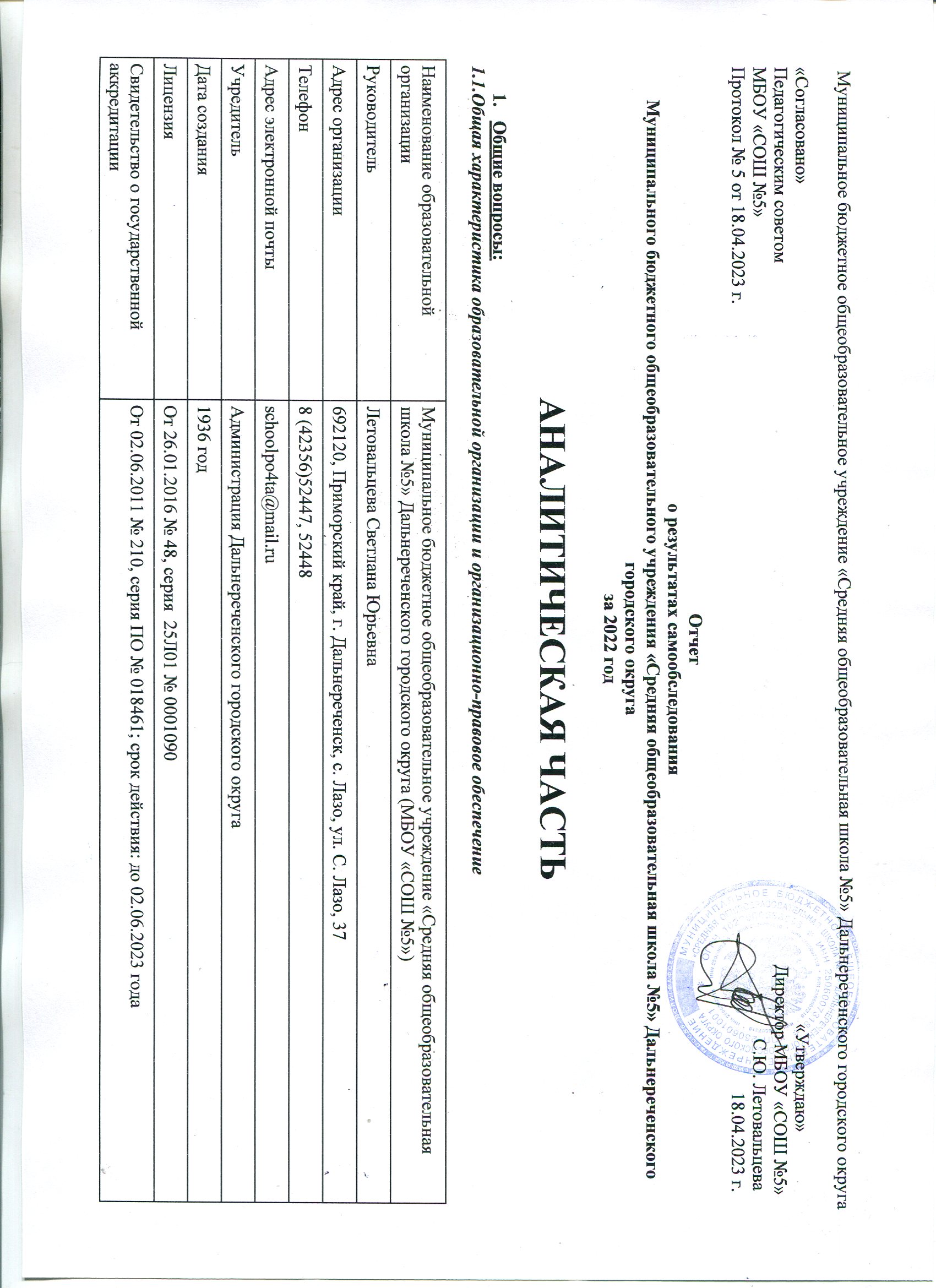 Основным видом деятельности МБОУ «СОШ №5» (далее – Школа) является реализация общеобразовательных программ:основной образовательной программы начального общего образования;основной образовательной программы основного общего образования;основной образовательной программы среднего общего образования.Также Школа реализует  дополнительное образование детей и взрослых.Школа расположена в сельской местности  вблизи г. Дальнереченска. Большинство семей обучающихся проживает в собственных домах: 63 процента − рядом со Школой, 37 процентов – в близлежащем посёлке и на территории ранее существующего военного городка.Структура управления деятельностью образовательной организацииУправление осуществляется на принципах единоначалия и самоуправления.Таблица. Органы управления, действующие в ШколеДля осуществления учебно-методической работы в Школе создано четыре предметных методических объединения:учителей русского языка и литературы;учителей математики;учителей начальных классов;классных руководителей.Право владения, материально-техническая база образовательной организации   Имущество учреждения принадлежит Учредителю (администрации Дальнереченского городского округа)  и передано Учреждению по договору о закреплении муниципального имущества на праве оперативного управления (№б/н  от 23.11.2005 года). В учреждении имеется свидетельство о государственной регистрации права на земельный участок (серии 25-АВ №104963 от 06.02.2014 г.) и свидетельство о государственной  регистрации права на здание (серии 25-АВ №052505 от 19.11.2013 г.). Материально-техническое обеспечение Школы позволяет реализовывать в полной мере образовательные программы. В Школе оборудованы 17 учебных кабинета, 10  из них оснащены современной мультимедийной техникой. На базе учреждения функционирует с 01.09.2021 года Центр естественно-научной и технологической направленностей  «Точка роста». Оборудованы кабинеты и лаборатории Центра «Точка роста»  по предметам биология, химия, физика. В Школе есть учебный кабинет для инвалидов и лиц с ОВЗ. Кабинет расположен на первом этаже. Доступ в учреждение  осуществляется через вход, оборудованный пандусом.На первом этаже здания оборудованы спортивный и актовый залы, имеется музей, оборудованы столовая и пищеблок. На втором этаже имеется библиотека с читальным залом, оснащенная компьютером и принтером. Кабинет информатики пополнен 8 ноутбуками.Имеется площадка для игр и  спортивная  площадка для оздоровительных занятий обучающихся.Анализ данных, полученных в результате опроса педагогов на конец 2022 года, показывает положительную динамику в сравнении с 2021 годом по следующим позициям:- материально-техническое оснащение МБОУ «СОШ №5» позволяет обеспечить реализацию основных образовательных программ; - качественно изменилась оснащенность классов  компьютерной техникой;- по учреждению выполнена разводка скоростного интернета во все учебные помещения. Анализ контингента обучающихся                     Социальный паспорт МБОУ «СОШ №5»  на 2022  год Содержание образовательной деятельности:Образовательная программа. Концепция развития образовательной организацииПри формировании концепции будущего нашей школы мы должны прежде всего уточнить своё понимание «миссии» школы, т. е. определить, на реализацию какой части общего социального заказа мы ориентированы и решение каких проблем считаем приоритетными. И здесь мы исходили из двух позиций: необходимости и реализации стратегии модернизации школьного образования и важности удовлетворения запросов со стороны участников образовательного процесса – учащихся, их родителей и педагогов.         Процесс развития школы должен способствовать повышению конкурентоспособности школы, обретению ею своего собственного «лица», неповторимого и привлекательного для тех,  кому оно обращено.         Продолжить превращение школы из массовой, общеобразовательной (так называемой школы навыков) в школу личностного роста – это именно тот ориентир, который определяет развитие нашей школы. Поэтому мы стремимся к созданию такого образовательного пространства школы, которое позволит обеспечить личностный рост учащегося и его подготовку к полноценному и эффективному участию в общественной и профессиональной  жизни в условиях информационного общества. Такая трактовка миссии школы логично подтолкнула нас к выбору модели, которая,  по нашему мнению, способна удовлетворить образовательные потребности всех субъектов образовательного процесса. В определении перспектив развития нашей школы мы исходим из того, что развитие как таковое, не должно заменять функционирование, которое позволяет нам добиваться достаточно стабильных результатов благодаря устоявшимся условиям нашей работы: кадровому составу, в целом удовлетворительному состоянию программно-методического и материального обеспечения.  Развитие школы, на наш взгляд,  должно не ломать то, что устоялось, а органически входить в систему наших ценностей, традиций и всего того, что составляет уклад школы. Формирование концепции школы	 «Формирование компетентностной модели выпускника как результат выполнения социального заказа общества и государства»Настоящая Программа разработана в соответствии с основными положениями Национальной образовательной инициативы «Наша новая школа», Федеральной Программой развития образования, Законом Российской Федерации «Об образовании». Программа составлена на основе анализа имеющихся условий и ресурсного обеспечения с учетом прогноза о перспективах их изменений.Национальной образовательной инициативой «Наша новая школа» определяются приоритетные цели образования на современном этапе. Она подчеркивает необходимость «ориентации образования не только на усвоение обучающимся определённой суммы знаний, но и на развитие его личности, его познавательных и созидательных способностей. Общеобразовательная школа должна формировать целостную систему универсальных знаний, умений и навыков, а также самостоятельной деятельности и личной ответственности обучающихся, то есть ключевые компетентности, определяющие современное качество образования» Ценностные приоритеты развития школыОсновные цели деятельности.Стремиться к созданию условий для образования творческой, свободной, социально и профессионально компетентной личности, адаптивной и адекватной на индивидуальном, личном, профессиональном и социальном уровнях, способной жить в гармонии с собой и позитивно относиться к окружающему миру.Создание воспитательно-образовательной среды, способствующей формированию у школьников гражданской ответственности, духовности, культуры, инициативности, самостоятельности, толерантности, способности к успешной социализации в обществе.Перейти к системе управления, создающей наилучшие условия для согласования целей основных участников педагогического процесса:  учащихся, родителей, учителей. Создать эффективную, постоянно действующую систему непрерывного образования и самообразования учителей. Оптимизировать систему социального и социально-психологического сопровождения учебного процесса.С целью повышения возможностей профессионального развития педагогов разработать индивидуальные карты их профессионального роста.Оптимизировать систему дидактического и материально-технического обеспечения образовательного процесса.Продолжить работу по дифференциации образования, создать условия для формирования индивидуальных образовательных маршрутов обучающихся.Создать максимально благоприятные условия  для опытно-экспериментальной  работы.Создать условия для установления прочных интеграционных связей между системой основного и дополнительного образования,   разработать новые образовательные и учебные программы на интегративной основе и с учетом новых образовательных стандартов.Создать постоянно действующую систему информации коллектива школы о современных педагогических достижениях, передовом педагогическом опыте и об опыте создания и использования новых педагогических технологий.Оптимизировать систему внешних связей школы, в том числе и путем использования возможностей   школьных информационных ресурсов.Базовые ценности школыКлючевые ценности современной отечественной педагогики -  обеспечение прав и свобод личности, выполнение Конвенции о правах ребенка, общечеловеческие ценности, патриотизм, толерантность, осознание себя гражданином России и хранителем её исторического и культурного наследия.  Ориентация на солидарность и сотрудничество с представителями различных культур и национальностей, жизнь в согласии с собой, с окружающими людьми, с природой в целом.  Сочетание традиционных ценностей с новыми идеями развития.  Семья, здоровье, образование, труд как основа жизнедеятельности.  Профессионализм и этика трудовых отношений как основа профессиональной карьеры.Ценности, на которых уже сегодня основана и будет основываться в дальнейшем деятельность школы:осознание идей гуманизации  образования, понимаемых как процесс изменения типа образования;доверие и уважение друг к другу учащихся, педагогов, родителей;стремление к высокой  психологической комфортности для всех субъектов  педагогического процесса;стремление к высокому уровню самоорганизации детского коллектива и коллектива учителей;атмосфера свободы творчества, способствующая творческому развитию учеников и учителей;безусловное обеспечение высокого стандарта образования для всех выпускников школы;стремление к обеспечению социальной и допрофессиональной адаптации выпускника.Концептуальная модель компетентностей педагогов школыНастоящий педагог нашей школы должен обладать такими качествами, как:наличие высокого уровня общей, коммуникативной культуры, теоретических представлений и опыта организации сложной  коммуникации, осуществляемой в режиме диалога;способность к освоению достижений теории и практики предметной области: к анализу и синтезу предметных знаний с точки зрения актуальности, достаточности, научности;способность к критической оценке и интеграции личного и иного (отечественного, зарубежного, исторического, прогнозируемого) опыта педагогической деятельности;стремление к формированию и развитию личных креативных качеств, дающих возможность генерации уникальных педагогических идей и получения инновационных педагогических результатов;наличие рефлексивной культуры, сформированность потребности в саморефлексии и в совместной рефлексии с другими субъектами педагогического процесса;наличие методологической  культуры, умений и навыков концептуального мышления, моделирования педагогического процесса и прогнозирования результатов собственной деятельности;готовность к совместному со всеми иными субъектами педагогического процесса освоению социального опыта;освоение культуры получения, отбора, хранения, воспроизведения, отработки и интерпретации информации в условиях лавинообразного нарастания информационных потоков;принятие философии маркетинга в качестве одной из основных идей деятельности педагога в условиях становления рыночных отношений в образовании;принятие понятия профессиональной конкуренции как одной из движущих идей развития личности педагога;наличие культуры педагогического менеджмента в широком смысле, то есть стремление к самоопределению в ситуации ценностного выбора и к принятию ответственности за конечный результат педагогического процесса, что определяет профессиональную успешность в условиях конкуренции;сформированность теоретических представлений о системно-педагогическом мышлении, наличие опыта системного исследования педагогической деятельности в целом и собственной педагогической деятельности;осознание метода педагогической деятельности как одной из высших профессиональных ценностей педагога.Задача педагогов школы – реализовать компетентностную модель выпускника, обладающего следующими качествами:готовность к жизни в  современном мире, ориентация в его проблемах, ценностях, нравственных нормах, понимание особенностей жизни, ориентация в возможностях этой жизни для развития своих духовных запросов, ориентация в научном понимании мира, умение ставить реалистические  жизненные  цели и быть способным их достигать;наличие продуманной и практически реализуемой жизненной стратегии по сохранению  и развитию своего  физического, психического и нравственного здоровья;способность к творческому созиданию своей личной жизни, ее осмысленной организации на основе национальных и общечеловеческих ценностей, любви к своей Родине и уважения традиций иных национальных культур;коммуникативная культура, владение навыками делового общения, простраивание межличностных отношений, способствующих самореализации, достижению успеха в общественной и личной жизни;высокая познавательная мотивация, готовность выпускника основной школы к достижению высокого уровня образованности на основе осознанного выбора программ общего и профессионального образования;совмещение рационалистического и эмоционально-ценностного подходов к жизни,   умение здраво и логично мыслить, принимать обдуманные решения;способность к выбору профессии, ориентации в политической жизни общества, выбору социально ценных форм досуговой деятельности, к самостоятельному решению семейно-бытовых проблем, защите своих прав и осознанию своих обязанностей;адекватная самооценка (внутренняя гармония и самоконтроль);стремление к продуктивной жизни (максимальной реализации своего индивидуально-личностного потенциала).Компетентностная модель  выпускника – это выпускник, обладающий   ключевыми общепредметными, предметными компетенциями   в интеллектуальной, гражданско-правовой, информационной, коммуникационной и прочих сферах современной жизни. Принципы образовательной политики школы          1. Принцип открытости образовательной среды школы. Ввиду того, что МБОУ «СОШ №5»— это сельская школа и  она является одним из немногих социокультурных учреждений села. Поэтому важно, чтобы школьная образовательная среда была открытой для различных потребителей образовательных услуг. Открытость школы проявляется, прежде всего, во взаимосвязи ее с окружающей средой. Она определена пространственными, временными и функциональными отношениями образовательного учреждения с различными объектами внешней среды. В силу этого взаимодействие школы с другими системами, которые являются также открытыми, создает особое «поле воздействия», в котором находится как ребенок-школьник, так и другие участники образовательного процесса.         2. Принцип свободы выбора. Он определяет целенаправленную деятельность педагогического коллектива по оказанию поддержки обучающимся в овладении ими умениями действовать в условиях свободы и делать правильный осознанный выбор.         3. Принцип гуманизации. Данный принцип означает, что: учитель ставит обучающегося не в позицию объекта, а в позицию полноправного субъекта обучения и воспитания; тем самым, создавая условия для его творческой самореализации;  общеклассная и групповая учебная работа сочетаются с индивидуальной, при этом особое внимание уделяется развитию каждого ребенка.         4. Принцип педагогической поддержки. Педагогическая поддержка рассматривается как особая сфера деятельности, направленная на самостановление и самоопределение ребенка как личности. Она представляет собой процесс совместного со школьником определения его образовательного маршрута, путей совместного преодоления проблем и создания условий для самореализации в разных сферах жизнедеятельности.         5. Принцип природосообразности. Образование в соответствии с природой ребят, их здоровьем, психической конституцией, способностями, склонностями, интересами, задатками, индивидуальными особенностями восприятия предполагает построение обучения по групповым и индивидуальным маршрутам и планам.         6. Принцип культуросообразности. Он заключается в том, что идеи о базовой культуре личности, добровольности и реализме целей образования являются основанием для разработки содержания воспитания, которое понимается не как всестороннее, а как разностороннее развитие личности в коллективной творческой деятельности детей и педагогов.         7. Непрерывность образования. Этот принцип предусматривает связь не только всех ступеней образования в школе, но и всех субъектов образовательной системы села. Он предполагает ориентацию школьного образовательного процесса на подготовку к продолжению образования после окончания основной и полной школы.         8. Принцип вариативности. Он выражается в возможности выбора содержания обучения, системы и содержания воспитательной работы, а также методов, форм и приемов обучения и воспитания. Его основой является удовлетворение различных образовательных потребностей и интересов обучающихся.         9. Принцип сочетания инновационности и стабильности. Данный принцип предполагает, что рациональные изменения являются способом существования образовательной системы. Он определяет постоянный поиск и выбор идей, наиболее оптимальных программ, предметных планов, технологии и форм работы школы. Вместе с тем эффективно работающие компоненты образовательной системы должны быть стабилизированы. Прогнозируемые результаты реализации идеи и принципов образовательной политики школы В результате реализации программы развития должно произойти повышение успеваемости школьников до 100% и повышение качества знаний до 45%. Результатами реализации программ станут:ежегодное увеличение охвата обучающихся, их родителей и жителей поселения занятиями физической культурой;обучение классных руководителей работе с портфолио разных видов приведёт к корректировке их подходов в обучении и воспитании ребёнка с опорой на индивидуальную успешность;рост профессионального мастерства педагогов обеспечит непрерывность образования и повышение удовлетворённости жизнью на селе.         1. Реальная доступность образования для граждан с низкими доходами в сфере общего, среднего  и дополнительного образования детей.         2. Востребованность школы как воспитательного института в селе детьми, подростками и взрослым населением.         3. Положительная динамика качества образования.         4. Рост профессионализма управленческих и педагогических кадров.         5. Создание мобильной системы адресной социальной поддержки обучающихся, нуждающихся в такой поддержке.         6. Положительная динамика удовлетворенности всех субъектов образовательного процесса его результатами.         7. Повышение социального статуса работников образования, положительная динамика общественного мнения в оценке эффективности школьного образования.         8. Создание гибкой модели управления инновационными процессами в образовании.         9. Рост ресурсообеспеченности школы.         10. Достижение школьниками следующих образовательных результатов:в сфере самостоятельной познавательной деятельности:усвоение способов приобретения знаний из различных источников информации;в сфере гражданско-общественной деятельности:выполнение ролей гражданина, избирателя, потребителя;в сфере социально-трудовой деятельности:умение анализировать ситуацию на рынке труда;умение оценивать собственные профессиональные возможности;умение ориентироваться в нормах и этике трудовых взаимоотношений;развитие навыков самоорганизации;в бытовой сфере:способность и готовность вести здоровый образ жизни;способность и готовность к семейной жизни;в сфере культурно-досуговой деятельности:умение выбирать способы использования свободного времени, культурно и духовно обогащающие личность.         На 1 ступени обучения педагогический коллектив начальной школы призван: сформировать у детей желание и умение учиться; гуманизировать отношения между учащимися, учителями и учащимися; помочь школьникам приобрести опыт общения и сотрудничества; мотивировать интерес к знаниям и самопознанию, сформировать первые навыки творчества на основе положительной мотивации на учение, прочной базисной общеобразовательной подготовки школьников и введения специальных общеразвивающих программ путем включения в учебный план школы различных направлений внеурочной деятельности.         На II ступени обучения, представляющей собой продолжение формирования познавательных интересов обучающихся и их самообразовательных навыков, педагогический коллектив основной школы стремится заложить фундамент общей образовательной подготовки школьников, необходимой для продолжения образования на III ступени; создать условия для самовыражения обучающихся в различных видах познавательно-преобразовательной деятельности на учебных и внеучебных занятиях в школе и вне ее.         На III ступени обучения образование ориентировано на развития у школьников самообразовательных навыков и особенно навыков самоорганизации и самовоспитания. Оно нацелено на максимальное раскрытие и развитие способностей обучающихся; формирование у них психологической и интеллектуальной готовности к профессиональному и личностному самоопределению; обеспечение их общекультурного развития. С учётом этого разработаны образовательные программы для учащихся 10-11 классов, которые позволяют максимально учесть интересы старшеклассников. В 2022 году организован десятый класс естественно-научного профиля. Для решения определенных выше задач школы имеются необходимые условия: профессионально подготовленный педагогический коллектив; разнообразный по своему содержанию и достаточно эффективный опыт внедрения различных нововведений; развивающаяся учебно-материальная база; поддержка инновационных преобразований органами управления района, заинтересованность родителей; стабильные достаточно высокие результаты деятельности школы. По результатам оценочных процедур в 2022 году школа вышла из перечня школ с низкими образовательными результатами и обучающиеся показывают стабильные положительные результаты обучения. Дальнейшее развитие педагогической системы начальной школы предполагает:формирование системы мониторинга начального образования;внедрение новых учебно-методических комплексов для учителей и обучающихся при переходе на ФГОС;использование технологии разноуровневого обучения (внутриклассной дифференциации);обучение младших школьников приемам исследовательской деятельности.         Обеспечение высокого уровня образования и значительной учебной мотивации школьников основной школы достигается за счет ранней профилизации. Все это способствует повышению качества знаний, как по отдельным предметам, так и успешному общему развитию школьников. Учителя отмечают у большинства обучающихся рост познавательных интересов, богатую фантазию, широкий кругозор. Однако чрезвычайно важной на II ступени остается проблема развития у обучающихся самостоятельности мышления и способности к самообучению и саморазвитию. Это предопределяет необходимость формирования ключевых компетенций с учетом специфики всех учебных предметов.         Профильное обучение на III ступени позволяет создать условия для дифференциации содержания  обучения старшеклассников с широкими и гибкими возможностями построения школьниками индивидуальных   образовательных программ; расширить возможности социализации учащихся; обеспечить преемственность между общим и профессиональным образованием; установить равный доступ к полноценному образованию разными   категориями обучающихся в соответствии с их индивидуальными склонностями и потребностями. Воспитательная система школы ориентирована на реализацию ряда приоритетных направлений:формирование здорового образа жизни на основе бережного отношения каждого ребенка к своему здоровью и организации работы валеологической службы, ориентированной на пропаганду здорового образа жизни, обновление спортивно-оздоровительной работы с детьми, диагностики и коррекции состояния их здоровья;социализация детей и подростков на основе педагогического сотрудничества обучающихся, учителей и родителей в системе ученического самоуправления, расширения межведомственных связей с учреждениями дополнительного образования детей района и развития системы дополнительного образования детей непосредственно в школе.  Концепция и стратегия развития муниципальной системы образованияКонцепция развития муниципальной системы образования заключается в организации учебно-воспитательного процесса, обеспечивающего совместимость и единство образовательной среды. Это позволяет учащимся и воспитанникам овладеть прочными базовыми знаниями и умениями пользоваться ими в практической жизни, приобрести способность адаптироваться в любых условиях, реализовать свои права и обязанности и участвовать в развитии общества. Пять основных направлений развития школьного образования:Разработка новых образовательных стандартов, раскрывающих способности детей.Построение системы поиска и поддержки талантливых детей.Разработка мер по сохранению лучших педагогов, повышения уважения к педагогическим работникам.Изменение внешнего и внутреннего облика школы, повышение уровня комфортности пребывания в ней.Здоровье школьников.
В целях реализации новой президентской программы, а также осуществления дальнейшего развития школы была разработана Программа развития  на 2022-2025 года.Учебный план. Принципы составления учебного плана.   Учебный план разработан в соответствии со следующими нормативными правовыми документами, методическими материалами федерального и регионального уровня:1) Федеральный закон «Об образовании в Российской Федерации» от 29.12.2012 года  №273-ФЗ;2) Федеральный закон  «О внесении изменений в статьи 11 и 14 ФЗ «Об образовании в Российской Федерации» в части обеспечения возможности получения образования на родных языках из числа языков народов России» от 03.08.2018 года №317-ФЗ;3) Приказ Министерства образования и науки Российской Федерации «Об утверждении федерального государственного стандарта основного общего образования» от 17.12.2010 года №1897;4) Приказ Минпросвещения России «Об утверждении Порядка организации и осуществления образовательной деятельности по основным общеобразовательным программам – образовательным программа  начального общего, основного общего и среднего общего образования» от 28.08.2020 года №442;5) Приказ Министерства просвещения Российской Федерации №287 «Об утверждении федерального государственного  образовательного стандарта  основного общего образования» от 31.05.2021 года;6) Приказ Министерства просвещения Российской Федерации №286 «Об утверждении федерального государственного образовательного стандарта начального общего образования» от 31.05.2021 года; 7) Постановление главного государственного врача РФ «Об утверждении санитарных правил и норм СанПиН1.2.3685-21 «Гигиенические нормативы и требования к обеспечению безопасности и (или) безвредности для человека факторов среды обитания» от 28.01.2021 года №2;8) Письмо Министерства образования и науки Российской Федерации «О реализации прав граждан на получение образования на родном языке» от 09.10.2017 года №ТС-945/8;9) Письмо Минобрнауки России от 24.10.2011 года №МД-1427/03 «Об обеспечении преподавания комплексного учебного курса ОРКСЭ «Письмо Минобрнауки России от 22.08.2012 года №08-250 «О введении ОРКСЭ»;10) Письмо Министерства образования и науки РФ от 19.07.2017 года №08-1382 «Об изучении астрономии»;11) Письмо министерства образования Приморского края №23/5992 «О направлении методических рекомендаций» от 28.06.2022 года.НАЧАЛЬНОЕ ОБЩЕЕ ОБРАЗОВАНИЕ Образовательная программа первого уровня общего образования ориентирована на 4-летний нормативный срок освоения. Количество учебных занятий за 4 года обучения на одного обучающегося  составляет  не менее 2 904 часов, а для обучающихся по обновлённым ФГОС – 3039 часов.Согласно ФГОС НОО основная образовательная программа начального общего образования определяет содержание и организацию образовательного процесса  и направлена на:- формирование общей культуры, духовно-нравственное, социальное, личностное и интеллектуальное развитие обучающихся;- создание основы для самостоятельной реализации учебной деятельности, обеспечивающей социальную успешность, развитие творческих способностей, саморазвитие и самосовершенствование, сохранение и укрепление здоровья обучающихся.Обязательная часть учебного плана обеспечивает реализацию индивидуальных потребностей обучающихся. Обучающиеся 1 класса обучаются по программам обновлённого ФГОС НОО. В  1 классе увеличено количество часов по предмету  математика с целью повышения уровня математической грамотности.Изучение предмета физическая культура в 1-4 классах планируется  в объёме 3 недельных часов, из них 2 часа за счёт обязательной части учебного плана и 1 час – за счёт  внеурочной деятельности  в каждом классе.ОСНОВНОЕ ОБЩЕЕ ОБРАЗОВАНИЕ Образовательная программа второго уровня общего образования ориентирована на 5-летний нормативный срок освоения. Количество учебных занятий за 5 лет обучения на одного обучающегося  составляет  не менее 5 270 часов, а для обучающихся по обновлённым ФГОС – 5 338 часов.В 2022-2023 учебном году исходя из материально-технических и кадровых возможностей школы, вопросы данной предметной области, содержащие вопросы духовно-нравственного воспитания, будут включены интегрированно в учебные предметы для учащихся 5-9 классов «Литература», «История России», «Всеобщая история», «Обществознание», «География».В 2022-2023 учебном году  исходя из материально-технической базы  и кадровых возможностей школы изучение предмета «Краеведенье» будет осуществляться интегрированно в курсе учебных предметов «Всеобщая история», «История России», «Литература», «Биология», «География».    В целях реализации программ естественнонаучной и технологической направленностей (по биологии, химии, информатике, физике) с использованием оборудования центра «Точка роста» увеличена учебная нагрузка по отдельным учебным предметам для организации экспериментальной и проектной деятельности. Обучающиеся 5 класса обучаются по программам обновлённого ФГОС ООО.В 5-7 классах введён факультативный курс «Уроки безопасности»  по предмету ОБЖ в целях формирования современного уровня культуры безопасности жизнедеятельности и здорового образа жизни, изучения правил рационального поведения в экстремальных и чрезвычайных ситуациях.Изучение предмета физическая культура в 5-9 классах планируется  в объёме 3 недельных часов, из них 2 часа за счёт обязательной части учебного плана и 1 час – за счёт  внеурочной деятельности  в каждом классе.СРЕДНЕЕ ОБЩЕЕ ОБРАЗОВАНИЕОбразовательная программа третьего уровня общего образования ориентирована на 2-летний нормативный срок освоения.По запросу участников образовательного процесса сформирован 10 класс естественнонаучного профиля, 11 класса – универсального профиля. Количество учебных занятий за 2 года на одного обучающегося естественнонаучного профиля  составляет 2 312 часов,  универсального профиля -  2 176 часов. Учебный план состоит из двух частей – обязательной части и части, формируемой участниками образовательного процесса. Обязательная часть учебного плана определяет состав обязательных учебных предметов для реализации в образовательном учреждении, реализующих основную образовательную программу среднего общего образования, и учебное время, отводимое на их изучение по классам (годам) обучения. Обязательная часть учебного плана отражает содержание образования, которое обеспечивает достижение важнейших целей современного образования:- формирование гражданской идентичности обучающихся, приобщение их к общекультурным, национальным и этнокультурным ценностям;- готовность обучающихся к продолжению образования, их приобщение к информационным технологиям;-  формирование здорового образа жизни, элементарных правил поведения в экстремальных ситуациях;- личностное развитие обучающегося в соответствии с его индивидуальностью.Часть, формируемая участниками образовательного процесса, обеспечивает реализацию индивидуальных потребностей обучающихся. Учебный план предусматривает изучение предметов по выбору и выполнение обучающимися индивидуального проекта. Индивидуальный проект выполняется обучающимися самостоятельно под руководством учителя по выбранной теме в рамках  одного или нескольких изучаемых учебных предметов, в любой избранной области деятельности: познавательной, практической, учебно-исследовательской, социальной, художественно-творческой. Индивидуальный проект выполняется обучающимся в течение двух лет в рамках учебного времени, специально отведённого учебным планом. Учебный план 10 класса ориентирован на устранение образовательных дефицитов по предмету математика по результатам ОГЭ 9-го класса в 2021-2022 учебном году. С этой целью введены элективный курс по математике: «Прикладные задачи по математике».В целях реализации программ естественнонаучной и технологической направленностей (по биологии, химии, информатике, физике) с использованием оборудования центра «Точка роста» увеличена учебная нагрузка по отдельным учебным предметам (в 10 классе  введены элективные курсы по биологии, физике, информатике; в 11 классе введены элективные курсы по биологии, химии, физике).Так как выпускниками наиболее востребованы предметы обществознание и история на государственной итоговой аттестации введены элективные курсы по данным предметам (в 10 и 11  классах: «Сферы общества», «История в вопросах и ответах»).    При проведении промежуточной аттестации по предметам учебного плана применяются формы:- для 1-4 классов- для 5-9 классов- для 10-11 классов                                                             УЧЕБНЫЙ ПЛАНмуниципального бюджетного общеобразовательного учреждения«Средняя общеобразовательная школа №5» Дальнереченского городского округа НАЧАЛЬНОЕ  ОБЩЕЕ ОБРАЗОВАНИЕ(обновлённый ФГОС НОО)1АБ  классы(5-дневная неделя)1класс – 33 учебные недели; 2-4 классы – 34 учебные недели.УЧЕБНЫЙ ПЛАНмуниципального бюджетного общеобразовательного учреждения«Средняя общеобразовательная школа №5» Дальнереченского городского округаНАЧАЛЬНОЕ  ОБЩЕЕ ОБРАЗОВАНИЕ2 АБ классы(5-дневная неделя)2-4 классы – 34 учебные недели.УЧЕБНЫЙ ПЛАНмуниципального бюджетного общеобразовательного учреждения«Средняя общеобразовательная школа №5» Дальнереченского городского округаНАЧАЛЬНОЕ  ОБЩЕЕ ОБРАЗОВАНИЕ3 АБ классы(5-дневная неделя)3-4 классы – 34 учебные недели.УЧЕБНЫЙ ПЛАНмуниципального бюджетного общеобразовательного учреждения«Средняя общеобразовательная школа №5» Дальнереченского городского округаНАЧАЛЬНОЕ  ОБЩЕЕ ОБРАЗОВАНИЕ4 класс(5-дневная неделя)4 класс – 34 учебные недели.УЧЕБНЫЙ ПЛАНмуниципального бюджетного общеобразовательного учреждения«Средняя общеобразовательная школа №5» Дальнереченского городского округаНАЧАЛЬНОЕ  ОБЩЕЕ ОБРАЗОВАНИЕ1-4 классы(5-дневная неделя)1 классы – 33 учебные недели;2-4 классы – 34 учебные недели.УЧЕБНЫЙ ПЛАНмуниципального бюджетного общеобразовательного учреждения«Средняя общеобразовательная школа №5» Дальнереченского городского округаОСНОВНОЕ   ОБЩЕЕ ОБРАЗОВАНИЕ5 класс  (обновлённый ФГОС ООО) (5-дневная неделя)УЧЕБНЫЙ ПЛАНмуниципального бюджетного общеобразовательного учреждения«Средняя общеобразовательная школа №5» Дальнереченского городского округаОСНОВНОЕ   ОБЩЕЕ ОБРАЗОВАНИЕ6 АБ классы(5-дневная неделя)УЧЕБНЫЙ ПЛАНмуниципального бюджетного общеобразовательного учреждения«Средняя общеобразовательная школа №5» Дальнереченского городского округаОСНОВНОЕ   ОБЩЕЕ ОБРАЗОВАНИЕ7 АБ классы(5-дневная неделя)УЧЕБНЫЙ ПЛАНмуниципального бюджетного общеобразовательного учреждения«Средняя общеобразовательная школа №5» Дальнереченского городского округаОСНОВНОЕ   ОБЩЕЕ ОБРАЗОВАНИЕ8 АБ классы(5-дневная неделя)УЧЕБНЫЙ ПЛАНмуниципального бюджетного общеобразовательного учреждения«Средняя общеобразовательная школа №5» Дальнереченского городского округОСНОВНОЕ   ОБЩЕЕ ОБРАЗОВАНИЕ9 АБ классы(5-дневная неделя)УЧЕБНЫЙ ПЛАНмуниципального бюджетного общеобразовательного учреждения«Средняя общеобразовательная школа №5» Дальнереченского городского округаОСНОВНОЕ   ОБЩЕЕ ОБРАЗОВАНИЕ5-9 классы  (5-дневная неделя)УЧЕБНЫЙ ПЛАНмуниципального бюджетного общеобразовательного учреждения«Средняя общеобразовательная школа №5» Дальнереченского городского округаСРЕДНЕЕ ОБЩЕЕ ОБРАЗОВАНИЕ10  класс по ФГОС СОО  (5-дневная неделя)Естественнонаучный  профиль (2022-2023, 2023-2024 уч .годы)УЧЕБНЫЙ ПЛАНмуниципального бюджетного общеобразовательного учреждения«Средняя общеобразовательная школа №5» Дальнереченского городского округаСРЕДНЕЕ ОБЩЕЕ ОБРАЗОВАНИЕ11  класс по ФГОС СОО  (5-дневная неделя)Универсальный профиль (2021-2022, 2022-2023 уч .годы)Форма обучения: очная.Язык обучения: русский.Таблица. Режим образовательной деятельностиНачало учебных занятий – 8 ч.  15 мин. (1 смена);                                                13 ч. 50 мин. (2 смена).Таблица. Общая численность обучающихся, осваивающих образовательные программы в 2022 годуВсего в 2022 году в образовательной организации получали образование 262  обучающихся.Школа реализует следующие образовательные программы:основная образовательная программа начального общего образования;основная образовательная программа основного общего образования;основная образовательная программа среднего общего образования;адаптированная основная общеобразовательная программа начального общего образования обучающихся с тяжелыми нарушениями речи (вариант 5.1);адаптированная основная общеобразовательная программа среднего общего образования обучающихся (вариант 7.1);адаптированная основная общеобразовательная программа среднего общего образования обучающихся (вариант 7.2);дополнительные общеразвивающие программы.Переход на новые ФГОСС  1 сентября 2022 года  школа перешла на ФГОС начального общего образования (1 классы), утвержденный приказом Минпросвещения от 31.05.2021 № 286, и ФГОС основного общего образования (5 класс), утвержденный приказом Минпросвещения от 31.05.2021 № 287. МБОУ «СОШ №5» разработало и утвердило дорожную карту, чтобы внедрить новые требования к образовательной деятельности. В том числе определило сроки разработки основных общеобразовательных программ – начального общего и основного общего образования, вынесло на общественное обсуждение перевод обучающихся 1 классов   и 5 класса   на новые ФГОС и получило одобрение у 99% участников обсуждения. Деятельность рабочей группы за 2022 год по подготовке Школы к постепенному переходу на новые ФГОС НОО и ООО можно оценить как хорошую: мероприятия дорожной карты реализованы на 100 процентовДистанционное обучениеВ 2022 году не было необходимости перевода обучающихся на дистанционную форму обучения. В учреждении низкие показатели заболеваемости инфекционными заболеваниями.Профили обученияОбразовательная организация в 2022 году начала реализацию ФГОС  НОО и ООО. В 2022-2023 учебном  году для обучающихся 10-го класса был сформирован естественно-научный профиль обучения.Кадровый состав образовательной организации  ( сделано)Уровень образования работниковУчителя постоянно повышают уровень своей профессиональной компетенции                                                   Учителя  постоянно  проходят  аттестацию4. Анализ результатов обучения за  2022  год. В 2022  году перед учителями начальной школы стояла цель: освоение младшими школьниками результатов, предписанных стандартом, с учетом индивидуальных возможностей учащихся.Для достижения данной цели решались следующие задачи:1. Продолжать работу по повышению качества обучения.2. Совершенствовать формы и методы работы с одаренными, слабоуспевающими детьми и детьми с ОВЗ.3. Достижение запланированных результатов по приобретению необходимых знаний, компетенций и навыков и усвоению целевых установок, определяемых общественными потребностями и личностными возможностями школьников младшего возраста с учётом их состояния здоровья и индивидуальных особенностей.4. применять нормативные документы и образовательные программы ФГОСНОО.В 2022  году в начальной школе обучалось  99 человек. Обучение велось по программе: «Школа России».Аттестовались 98 учащихся. Из них  год окончили на «4» и «5» - 37 учащихся. Таким образом, общая успеваемость составила 97%, качественная – 42,5%Сравнивая результаты, с которыми учащиеся пришли к концу учебного года можно отметить такие классы, в которых уровень качественной успеваемости высок: 4класс ( учитель Лескова О.В.), 2б класс ( учитель Шевченко О.А.)Задачи, поставленные в 2022  году, решал педагогический коллектив в составе 8 учителей начальных классов и учителей – предметников (английский язык: Сычёва М.П., ХачатрянС.А., физкультуры – Тищенко Л.С. и Ходаковская Е.В.) 25,9% учителей имеют высшую квалификационную категорию, 22,2% первую квалификационную категорию, 80% учителей имеет педагогический стаж более 20 лет.Реализуя основные требования по освоению нового ФГОС и ФГОС НОО ОВЗ с 12 по 20 сентября 2021 г. в МБОУ «СОШ №5» проводилась педагогическая диагностика на предмет определения сформированности компонентов учебной деятельности среди учащихся первых классов. Было продиагностировано  23 учащихся. Цель проведения диагностики – получение информации об уровне сформированности у первоклассников предпосылок овладению учебной деятельностью и готовности к обучению в школе. Диагностика проводилась на основе использования методических рекомендаций для определения готовности детей к школе. Задания максимально учитывали особенности и возможности детей, обеспечивали адекватное понимание детей их содержания, опирались на имеющийся у них реальный опыт и не  зависели от уровня навыков чтения и письма. В содержание диагностической работы были включены задания для групповой и индивидуальной диагностики, в ходе которых проверялись: состояние пространственного восприятия; зрительного восприятия; умение находить схожее и отличное; умение проводить классификацию и выделять признаки; работать по образцу; развитие вербально-логического мышления; уровень сформированности слуховой памяти; уровень самооценки; уровень мотивации к школьному обучению; уровень тревожности; концентрацию внимания. В результате анализа итогов психологической диагностики установлено следующее. В ходе групповой диагностики было обследовано 26 учеников, что составляет 100% от общего количества. из них высокий уровень сформированности предпосылок к успешному обучению показали 10человек (44%), средний 10 человек (49%) и низкий 5 человека.Выводы: Ориентировочный уровень готовности первоклассников к школьному обучению по результатам диагностики оценивается как средний. Дети с низким уровнем готовности будут взяты на контроль психолога.Уровень произвольной регуляции деятельности (удержание алгоритма деятельности), возможности распределения и переключения внимания, работоспособность темп и целенаправленность деятельности оценивается как низкий. Рекомендуется учителям в своей работе использовать игры и упражнения на развитие концентрации внимания.Уровень самооценки учащихся оценивается как высокий. Высокие и завышенные показатели самооценки у первоклассников являются возрастной нормой.У ребят преобладает высокий и средний уровень школьной мотивации. Они успешно справляется с учебной деятельностью, следуют указаниям учителя, добросовестны и ответственны.У большинства первоклассников вербально-логическое мышление, аналитические способности на среднем уровне развития.Для изучения адаптационных резервов первоклассников был использован тест тревожности. По результатам обследования установлено, что у основной численности учащихся средний уровень тревожности.Главным показателем профессиональной компетенции учителей являются устойчивые положительные результаты в образовательном процессе. В целях установления соответствия знаний учащихся требованиям программы по основным предметам (русский язык, математика) проведены административные контрольные работы во 2-х -4-х классах. По русскому языку были даны административные контрольные диктанты с грамматическим заданием, по математике – административные контрольные работы по вариантам.Анализ входного контроля (сентябрь 2022-2023 уч. год)                                         Анализ текущего контроля за I полугодиеИтого:4.2 Анализ результатов обучения за 2022 учебный год.  Русский языкСопоставительный анализ результатов с 2021 г.АлгебраСопоставительный анализ результатов с 2021 г.ГеометрияСопоставительный анализ результатов с 2021 г.Уровень обученности и развития учащихся 7х – 11 классов.4.3 Анализ государственной итоговой аттестации обучающихся 9-х  классов муниципального бюджетного общеобразовательного учреждения «Средняя общеобразовательная школа №5» Дальнереченского городского округа за 2022 годНа конец 2022 года в 9 а,б классах обучалось 30 выпускников. Из них 28 обучающихся (93,3 %) на основании результатов обучения и решения педагогического совета (протокол №9 от 17.05.2022г.) приказом директора были допущены к государственной итоговой аттестации.Один выпускник 9 б класса (3,3 %), обучавшийся по АООП в соответствии с ФГОС образования обучающихся с умственной отсталостью (интеллектуальными нарушениями) вариант 1, получил свидетельство об обучении. Один выпускник 9 а класса, имеющий академическую задолженность, в полном объёме не выполнивший учебный план, был оставлен на повторный курс обучения в 9 классе.Из 28 выпускников 9 а,б классов, допущенных к государственной итоговой аттестации 27 обучающихся проходили ГИА-9 в форме основного государственного экзамена, 1 обучающаяся - ребёнок с ОВЗ ( ребёнок-инвалид) в форме государственного выпускного экзамена. Обучающаяся с ОВЗ сдавала 2 экзамена по обязательным предметам с увеличением продолжительности экзамена на 1,5 часа. (протокол №10 министерства образования Приморского края от 25.02.2022 г. «Об организации ГИА-9 для обучающихся с ОВЗ, обучающихся— детей-инвалидов и инвалидов и о создании условий, учитывающих состояние их здоровья и особенности психофизического развития»).Результаты обязательных экзаменов (основные сроки)По результатам экзаменов в основные сроки 26 выпускников (92,9%) успешно прошли государственную итоговую аттестацию по математике.Двое выпускников не прошли пороговый уровень по предмету. По предмету русский язык 27 выпускников (96,4 %) успешно справились с экзаменационными испытаниями в основные сроки. Одна выпускница не прошла пороговый уровень по предмету. Двое выпускниц показали высокие результаты по русскому языку, набрав максимальный балл за экзаменационную работу (33 балла из 33 возможных). По результатам прохождения выпускниками экзаменов по обязательным предметам и предметам по выбору на основании Порядка проведения государственной итоговой аттестации по образовательным программам основного общего образования и решения педагогического совета (протокол № 13  от 27.06.2022г.) 22 обучающихся (78,6 %) успешно завершили государственную итоговую аттестацию в основной период; 6 обучающихся (21,4 %), получившие неудовлетворительный результат по одному (двум) учебным предметам были допущены к повторной государственной итоговой аттестации в резервные сроки.Итоговые результаты государственной итоговой аттестации выпускников 9а,б классов по обязательным предметам.Итоговый результат показывает, что все обучающиеся 9а,б классов  успешно справились с экзаменационными испытаниями по русскому языку и математике со следующими результатами.В сравнении  с 2021 годом результаты государственной итоговой аттестации по обязательным учебным предметам повысились: по математике повышение составило 0,3 балла (с 3,1 до 3,4); по русскому языку повышение составило 0,25балла (с 3,7 до 3,95).В качестве предметов по выбору выпускники сдавали 7 предметов. Самыми востребованными предметами по выбору выпускников оказались информатика, химия, география. По данным предметам выбор составил 42,9 % от общего количества выпускников. Менее востребованными оказались такие предметы как история и физика. По предметам литература и английский язык выбор предметов для прохождения государственной итоговой аттестации отсутствует.Результаты экзаменов по выбору выпускниковВ текущем учебном году все предметы по выбору выпускников сданы успешно. Успеваемость составила 100 %. Самые высокие показатели качества знаний обучающихся наблюдаются по предметам география, химия, биология.Вывод: по результатам прохождения ГИА-9 в 2022 году все выпускники 9-х классов, допущенные к прохождению государственной итоговой аттестации, получили аттестат об основном общем образовании. Государственная итоговая аттестация прошла без нарушений  Порядка проведения государственной итоговой аттестации по образовательным программам основного общего образования. Двое выпускниц 9 а класса ,претендовавших на получение аттестата об основном общем образовании с отличием успешно прошли государственную итоговую аттестацию и подтвердили высокий уровень знаний, умений и навыков по обязательным предметам и предметам по выбору. На основании итоговых результатов обучения на ступени основного общего образования и по решению педагогического совета (протокол №13 от 27.06.2022 г.) данные обучающиеся закончили основную общеобразовательную школу с отличием с вручением аттестата особого образца.Анализ государственной итоговой аттестации обучающихся 11  класса муниципального бюджетного общеобразовательного учреждения «Средняя общеобразовательная школа №5» Дальнереченского городского округа за 2022 учебный годНа конец 2022 года в 11 классе обучалось 9 выпускников. Из них 9 обучающихся (100 %) на основании результатов обучения и решения педагогического совета (протокол №10 от 24.05.22г.) приказом директора были допущены к государственной итоговой аттестации. В данном учебном году все обучающиеся 11 класса проходили государственную итоговую аттестацию в форме ЕГЭ.Результаты обязательных экзаменов(основные сроки)По результатам экзаменов в основные сроки 9 выпускников (100 %) успешно прошли государственную итоговую аттестацию по русскому языку. Самый высокий результат-72 балла. Экзамен по математике  6 обучающихся (66,7 %) сдавали на базовом уровне и 3 обучающихся (33,3 %) на профильном уровне. Пороговый балл по предмету на базовом уровне не преодолел 1 выпускник (11,1 %). Причиной неудовлетворительного результата является низкий уровень самоподготовки обучающегося  по предмету.По результатам прохождения выпускниками экзаменов по обязательным предметам, на основании Порядка проведения государственной итоговой аттестации по образовательным программам среднего общего образования и решения педагогического совета ( протокол №12 от 16.06.2022 г.) 8 обучающихся (88,9 %) окончили среднюю школу; 1 выпускник (11,1 %) был допущен к сдаче экзамена по математике повторно в резервные сроки.Итоговые результаты государственной итоговой аттестации выпускников 11 класса по обязательным предметамВ сравнении с 2021 годом результаты государственной итоговой аттестации по обязательным учебным предметам понизились: по математике понижение составило 28 баллов (с 70 до 42) на профильном уровне; по русскому языку понижение составило 8,8 баллов (с 67,6 до 58,8).Экзамены по выборуВ качестве предметов по выбору в 2022  году выпускники  11 класса выбрали 7 предметов. Так как выпускников по численности мало и 4 выпускников (44,4 %) при прохождении ГИА-11 решили сдавать только обязательные предметы, поэтому предметов с большим выбором выпускников нет. При выборе предметов для прохождения ГИА-11 остались невостребованными такие предметы как литература, география, т.к. выпускники 2022  года не связали данные предметы с дальнейшим поступлением в образовательные учреждения для получения будущей профессии.Результаты экзаменов по выбору выпускников В текущем учебном году все предметы по выбору выпускников сданы успешно, кроме биологии. Одна выпускница не преодолела пороговый балл по предмету (набрала 32 балла при проходном 36 баллов). Основной причиной неуспешности является слабый уровень самоподготовки по предмету, а так же при продолжительности экзамена 3 ч. 55 минут (235 минут) обучающаяся использовала менее 50 % В сравнении с 2021 годом в 2022 году результаты государственной итоговой аттестации имеют тенденцию к росту успеваемости по предметам по выбору ( повышение на 2,4 % с 83,3 % до 85,7 %), но к снижению качества знаний обучающихся.Вывод: по результатам прохождения ГИА-11 в 2022 году все выпускники 11 класса получили аттестат о среднем общем образовании, завершив обучение в школе. Государственная итоговая аттестация прошла без нарушений  Порядка проведения государственной итоговой аттестации по образовательным программам среднего общего образования. Хотя наблюдается рост успеваемости по предметам по выбору, однако имеет место снижение качества знаний выпускников. Основными причинами являются низкий уровень учебной мотивации и самоподготовки выпускников, нежелание в дальнейшем продолжать обучение по профессии в высших учебных заведениях.4.4. Результаты внешней экспертизы Анализ диагностических работ по программам основного общего образования обучающихся 8-9 классов по функциональной грамотности  (далее-  ФГ)  2022 год.Мониторинг по ФГ (апрель 2022 г.)На основании приказа МКУ «Управление образования» Дальнереченского ГО №32-А п.4 от 31.03.2022 г. «О проведении итогового тестирования по формированию ФГ» в период с 04.04.2022 по 15.04.2022 г. в 8-9 классах были проведены диагностические контрольные работы по направлениям: читательская, математическая грамотность, креативное мышление.В ходе данного контроля был выявлен общий уровень готовности ОУ к исследованию PISA-2022, стало возможным сравнить результаты входного и итогового тестирования в динамике по читательской и математической грамотности, выявить уровень ЗУН по направлению «креативное мышление».Результаты тестирования по направлениям:1.Читательская грамотность.2. Креативное мышление.3.Математическая грамотность.Вывод: в 8-9 классах школы на момент мониторинга обучалось 59 учеников. Из общего числа обучающихся мониторингу по оценке ФГ было подвергнуто 52 обучающихся (88,1%). В данном мониторинге не принимали участие: 1 обучающийся-ОВЗ; 2 обучающихся-8 вид; 2 обучающихся-домашнее обучение, 1 обучающийся-ЗПР; 1 обучающийся—прогулы по неуважительной причине; 2 обучающихся-болезнь на момент контроля. По результатам итогового тестирования наблюдается рост успеваемости и качества знаний. Повышение общей успеваемости и качества знаний обучающихся стало возможным благодаря ежеурочной работе педагогического коллектива по решению заданий из открытого банка заданий по ФГ, просмотр онлайн-уроков  по ФГ при организации внеурочной деятельности.Мониторинг по ФГ (октябрь 2022 г.)В рамках реализации регионального плана мероприятий ,направленных на формирование и оценку функциональной грамотности обучающихся образовательных организаций, на 2022-2023 учебный год в период с 10.10.2022 года по 21.10.2022 года в 8-9 классах школы были проведены диагностические работы по оценке функциональной грамотности по направлениям: читательская, естественнонаучная и математическая грамотность. В ходе данного входного мониторинга выявлен общий уровень  ФГ обучающихся.Результаты входного тестирования:Читательская грамотностьВо всех классах наблюдаются высокие показатели успеваемости и качества знаний по читательской грамотности.Сопоставительный анализ результатов оценки функциональной грамотности по направлению «Читательская грамотность»  По результатам диагностики видно, что идёт снижение результатов в сравнении с показателями диагностики апреля 2022 года.(В 9 а классе снижение качества знаний составило 12,1%; в 9 б классе произошло снижение успеваемости на 9,1%, но качество знаний повысилось на 27,3%).2. Математическая грамотностьРезультаты мониторинга показывают более высокие результаты в 9 а-б классах в сравнении с результатами 8 а-б, как в отношении успеваемости, так и качества знаний обучающихся.Сопоставительный анализ результатов оценки функциональной грамотности по направлению «Математическая грамотность» По результатам диагностики видно, что идёт снижение результатов в сравнении с показателями диагностики апреля 2022 года.(В 9 а классе результаты успеваемости остались на прежнем уровне, снижение качества знаний составило 28,8%; в 9 б классе произошло повышение успеваемости на 36,4%,качество знаний осталось на прежнем уровне.3. Естественнонаучная грамотностьРезультаты по всем классам низкие. Из 9 заданий, предложенных для решения, основные трудности возникли в заданиях №1-5, где необходимо было применить знания по курсу физики;  задания №6-9 в основном были выполнены успешно с применением  знаний по биологии и экологии.Сопоставительный анализ результатов оценки функциональной грамотности по направлению «Естественнонаучная грамотность»Мониторинг по данному направлению функциональной грамотности проводился при входном тестировании в октябре 2021 года. Спустя 1 календарный год видно, что наблюдается рост успеваемости и качества знаний обучающихся в обоих классах (В 9 а классе успеваемость выросла на 39, 5%, качество знаний— на 38,5%. В 9б классе успеваемость выросла на 65,1%, качество знаний— на 33,3%). В 9 а классе прирост успеваемости и качества знаний проходит медленнее чем в 9 б классе.Вывод: В 8-9 классах в 2022 году обучается 64 обучающихся. Из общего числа обучающихся данных классов мониторингу по оценке  функциональной грамотности по направлениям: читательская, математическая, естественнонаучная грамотность было подвергнуто По результатам мониторинга видно, что общая успеваемость и качество знаний по направлениям следующие:Динамика результатов диагностики положительная за исключением качества знаний по математической грамотности, где наблюдается снижение показателей. Повышение общей успеваемости и качества знаний учащихся стало возможным благодаря работе педагогического коллектива по решению заданий из открытого банка заданий по ФГ в ходе урочной деятельности.Муниципальный мониторинг по математике (апрель 2022 г.)На основании приказа МКУ «Управление образования» ДГО № 36-А от 11.04.2022 г. «О мониторинге обученности по математике учащихся 9,11 классов общеобразовательных организаций», приказа МБОУ «СОШ №5» № 28-А от 13.04.2022г. «О мониторинге обученности по математике учащихся 9, 11 классов» были проведены контрольные работы среди обучающихся 9,11 классов по математике с целью контроля усвоения программных требований учащихся 9, 11 классов по предмету.Результаты мониторинга:Вывод: согласно полученным результатам можно говорить о достаточно высоком результате по предмету в плане успеваемости, но низком уровне качества знаний. Общий процент успеваемости 9, 11 классов по результатам данной работы составляет 87,3%; качество знаний—27,7%. В 9-х классах обучающиеся испытывают затруднения и массово не приступают к заданиям геометрического плана, решению уравнений с применением метода группировки. В 11 классе массово не приступали к выполнению заданий по темам: наглядная стереометрия,тригонометрические выражения.Муниципальный мониторинг по математике (ноябрь 2022 г.)На основании приказа МКУ «Управление образования» ДГО № 106-А от 09.11.2022 г. «О проведении диагностических работ по математике», приказа МБОУ «СОШ №5» № 82-А от 10.11.2022г. «О проведении диагностических работ по математике» были проведены контрольные работы среди обучающихся 8-9 классов по математике с целью обеспечения объективного отражения состояния школьной системы образования, качества предоставления услуг.Результаты мониторинга:Вывод: согласно полученным результатам можно говорить о низком уровне обученности по предмету математика. Общий процент успеваемости 8-9 классов по результатам данной работы составляет 65,7%; качество знаний—24,3%. В 8-х классах обучающиеся испытывают затруднения и массово не приступают к заданиям геометрического плана, расчёту по формулам, решению систем уравнений, решению текстовых задач: движение по прямой. В 9-х классах массово не приступали к выполнению заданий по темам: окружность и круг,площади фигур,решение текстовых задач на движение, решение геометрических задач на вычисление.5.Методическая и научно-исследовательская деятельность5.1. Прохождение     курсов     Учителя имеют государственные и отраслевые наградыНаграды5.2 Аналитический отчет об участии образовательной организации в профессионально ориентированных конкурсах, семинарах, вебинарахДостижения обучающихся  и педагогов  в конкурсах (школьных, муниципальных, региональных, всероссийских).6.Воспитательная система образовательного учреждения:         	В основу воспитательной работы школы положена концепция воспитательной деятельности, включающая 4 направления: «Я и Отечество», «Я и Здоровье», «Я и Мир знаний», «Я и Семья» и созданная в школе концепция воспитательной системы, включающая в себя следующие программы: «Программа воспитания», «Искусство быть родителем», «Взаимопонимание», «Семья», «Подросток», «Девиантное поведение детей», «Программа по правовому воспитанию», «Профилактика суицидов»,  «Профилактика безнадзорности и правонарушений несовершеннолетних» и «Военно-патриотическое воспитание детей и молодежи».Учебно-воспитательная проблема, над которой работал педагогический коллектив в 2022 году- это «Модернизация школьной образовательной системы с целью обеспечения введения Федеральных Государственных образовательных стандартов нового поколения»Общешкольная воспитательная проблема: «Формирование нравственно-этических норм поведения учащихся соответствующих культурной жизни общества, развивая активную жизненную позицию».Воспитательные цели и задачи на 2022 годЦелью воспитательной работы в МБОУ «СОШ № 5» ДГО в 2022 году является создание целостного пространства для духовно-нравственного развития и воспитания обучающихся, способствующего их личностному росту, оказание социально-педагогической поддержки воспитания и становления нравственного, инициативного, творческого, активного гражданина России, с чётко выраженной, позитивной гражданской позицией, способного к самосовершенствованию -в духовно-нравственном, гражданско-патриотическом и правовом просвещении, осознающего ответственность за настоящее и будущее своей страны. Важным аспектом духовно-нравственного развития, воспитания и социализации, обучающихся является подготовка обучающегося к реализации своего потенциалов условиях современного общества.Задачи на 2022 год:способствовать формированию личности будущего активного гражданина, способного разрабатывать стратегию поведения, осуществлять нравственный выбор и нести за него ответственность;развивать и укреплять традиции образовательного учреждения как основы интеллектуального и духовно-нравственного развития ребенка;совершенствовать систему патриотического воспитания, формирование лидерских качеств и продвижение собственных инициатив в рамках взаимодействия с общественными объединениями, через ученическое самоуправление;формировать у обучающихся ценностных ориентаций, определяющих выбор социально приемлемого поведения, правовое воспитание учащихся, воспитание человека труда –труженика, формирование умений и навыков самообслуживания, потребности трудиться, приобщать учащихся к социально значимой деятельности для осмысления выбора профессии;продолжить работу, направленную на сохранение и укрепление экологической культуры, ценностного отношения к здоровью и безопасному образу жизни обучающихся, их физического развития;укреплять отношения к семье как основе российского общества, усвоение нравственных ценностей семейной жизни: любовь, забота, продолжение рода, взаимопомощь и др.;развивать коммуникативные умения педагогов, работать в системе «учитель –ученик -родитель», повышать уровень профессионального мастерства учителя для сохранения положительных результатов в обучении и воспитании;продолжить работу по профилактике правонарушений и безнадзорности, возникновению неформальных молодежных группировок на основе развития сотрудничества с социальными партнерами, обеспечения межведомственного взаимодействия, совершенствование форм и методов сопровождения несовершеннолетних.Статистический анализ возможностей педагогического и ученического коллектива   В МБОУ «СОШ № 5»:    классных руководителей-18    руководителей кружков- 8    руководителей спортивных секций- 2    руководителей детских общественных организаций- 5    социальный педагог- 1    библиотекарь- 1Организация воспитательной работыВ 2022 году воспитательная работа школы осуществлялась в соответствии с целями и задачами школы на текущий учебный год. Все мероприятия являлись звеньями в цепи процесса создания личностно-ориентированной образовательной и воспитательной среды. Эта работа была направлена на достижение уставных целей, на выполнение задач, соответствующих реализуемому этапу развития образовательной системы школы, и на повышение эффективности учебно-воспитательного процесса. Реализация задач, поставленных на год, осуществлялась через организацию общешкольных мероприятий, работу кружков, организацию предметных и тематических недель, еженедельных линеек и дежурств по школе, оформительскую и трудовую деятельность, проведение спортивных соревнований, работу ученического самоуправления и т.д. Содержание воспитательной работы в 2022 году определялось следующими видами деятельности: • познавательной, расширяющей кругозор, любознательность школьников и формирующей потребность в образовании, интеллектуальном развитии; • художественной, развивающей эстетические наклонности, потребность в прекрасном; • спортивной, способствующей здоровому образу жизни; • общественной, формирующей активную гражданскую позицию учащихся. Реализация поставленных задач по приоритетным направлениям осуществлялась через ежегодный план работы, в который заложен тематический принцип, учитывающий специфику отдельных временных периодов и привязанность к календарным датам: • Сентябрь - месячник безопасности дорожного движения «Внимание! Дети на дороге!». • Октябрь - месячник безопасности жизнедеятельности • Ноябрь - месячник правового воспитания и здорового образа жизни. • Декабрь - месячник художественно – эстетического воспитания • Январь – Февраль - месячник гражданского воспитания • Март - месячник семейного воспитания • Апрель - месячник экологического и трудового воспитания • Май - месячник патриотического воспитания           Планирование воспитательной работы школы осуществляется с учетом возраста учащихся в параллели:1) общешкольный план воспитательной работы составляется на текущий год и по четвертям с опорой на перечень традиционных городских и краевых мероприятий;- при планировании работы на год ставятся определённые цели и задачи;- определяются текущие и перспективные дела, по мере необходимости в план ВР вносятся коррективы и изменения;- главенствующее место в планировании отводится традиционным мероприятиям школы;- планирование учитывает даты, связанные с историей страны, края, школы; 2) планирование воспитательной работы классными руководителями строится с учетом индивидуальных возможностей классного коллектива, на основе общешкольного плана воспитательной работы:- структура и формы планов классных руководителей разнообразны (планы- сетки и текстовые планы) и являются удобными для работы и оперативной корректировки;- планирование внеурочной деятельности является целенаправленным, т.е. предусматривает реализацию конкретных целей и задач;- планы ориентированы на реализацию потребностей и интересов учащихся, на их развитие;- планирование внеурочной деятельности предусматривает связь воспитательного процесса с практической деятельностью учащихся;- планы являются комплексными, предполагающими разнообразие содержания и форм работы, направленных на развитие интересов и способностей учащихся;- дневники классных руководителей содержат необходимые для работы с классом документы: список класса, дневник наблюдения за классом, протоколы родительских собраний и заседаний родительских комитетов, акты посещений семей, план воспитательной работы школы и класса, разработки мероприятий, объяснительные учащихся и родителей, работа с «трудными» учащимися, занятость учащихся в кружках, инструктажи по Т.Б.Методическое объединение классных руководителей Методическая тема: «Совершенствование форм и методов воспитания через повышение мастерства классного руководителя»Цель работы в 2022 году: Повышение качества и эффективности системы воспитания, совершенствование форм и методов воспитания в школе посредством повышения компетентности и профессионального мастерства классных руководителей.Задачи: • Приобщение классных руководителей к инновационной деятельности в области воспитания 
• Стимулирование развития передового педагогического опыта, творчества и инициативы классных руководителей 
• Обеспечение развития педагогического сотрудничества, через создание проблемных и творческих групп 
• Оказание влияния на результативность методической работы и самообразования классных руководителей 
• Создание условий для внедрения методических рекомендаций в педагогическую практику Основные направления работы в 2022 году:ИНВАРИАТИВНАЯ ЧАСТЬ«Классное руководство»	«Школьный урок»«Курсы внеурочной деятельности»«Профориентация»	«Работа с родителями»«Самоуправление»ВАРИАТИВНАЯ ЧАСТЬ«Точка роста»«Ключевые общешкольные дела»«Детские общественные объединения»«Волонтерская деятельность»«Школьный музей»«Безопасность жизнедеятельности (пожарная безопасность, дорожная 
безопасность, информационная безопасность, профилактика экстремизма и терроризма, 
профилактика распространения инфекционных заболеваний»Предполагаемый результат:Повышение методической культуры классных руководителей и, как следствие, повышение уровня воспитанности обучающихсяОжидаемые результаты работы:Рост качества воспитанности обучающихся;Создание условий в процессе обучения для формирования у обучающихся ключевых компетентностей, УУД.Функции МО классных руководителей:1. Методическая
2. Организационно-координационная
3. Инновационная
4. Планирование и анализ.Функции руководителя МО классных руководителей:организует коллективное планирование и коллективный анализ жизнедеятельности классных коллективов;координирует воспитательную деятельность классных коллективов и организует их взаимодействие в педагогическом процессе;вырабатывает и регулярно корректирует принципы воспитания и социализации учащихся;организует изучение и освоение классными руководителями современных технологий воспитания, форм и методов воспитательной работы;обсуждает социально-педагогические программы передового педагогического опыта работы классного руководителя, материалы аттестации классных руководителей;оценивает работу членов объединения, ходатайствует перед администрацией школы о поощрении лучших классных руководителей.Принципы построения воспитательной работы:1.Принцип открытости.2. Принцип привлекательности будущего дела.3. Принцип деятельности.4. Принцип свободы участия.5. Принцип обратной связи.6. Принцип сотворчества.7. Принцип успешности.В течение года:1. Создание банка интересных педагогических идей.2. Работа по созданию учебно-методического комплекса.3. Создание банка данных по изучению уровня воспитанности.4. Обзор методической литературы по проблемам организации воспитательной деятельности.5. Проведение классными руководителями открытых мероприятий. 
Основные формы работы:
- совещания, семинары, круглые столы, планёрки;
- творческие отчёты классных руководителей;
- открытые классные часы и мероприятия;
- доклады, сообщения, презентации;
- изучение и обсуждение документов и передового педагогического опыта

Работа с нормативными документами:1. Положение о классном руководителе. Должностная инструкция.2. Планы воспитательной работы.
3. Методические рекомендации журнала «Классный руководитель».
4. Документация классного руководителя.
5. Современные педагогические диагностики.

МО классных руководителей соблюдает:
1. Конвенцию о Правах ребёнка
2. Конституцию РФ и Законы РФ
3. Указы Президента РФ
4. Решения Правительства РФ
5. Устав школы.Организация работы МО классных руководителей:1. План работы МО утверждается сроком на один учебный год на заседании объединения (в случае необходимости в него могут быть внесены коррективы).2. План МО классных руководителей является частью годового плана работы школы.3. Заседание МО проводится 4-5 раз в учебном году. 4. Заседания МО протоколируются (указываются вопросы, обсуждаемые МО, решения и рекомендации).5. Доклады, сообщения, сделанные на заседаниях МО, конспекты разработок воспитательных мероприятий сдаются в его методическую «копилку».6. В конце учебного года анализ деятельности МО представляется администрации школы.Основные темы самообразования классных руководителей:1. Формирование личности младшего школьника через создание и развитие классного коллектива в рамках ФГОС2. Сплочение классного коллектива как активного творческого звена3. Влияние духовно-нравственного воспитания на формирование дружеских отношений в коллективе4. Единство школы и семьи в воспитании детей5. Роль школьных традиций в становлении личности6. Развитие инициативы и творческих способностей учащихся7. Воспитание культуры поведения, нравственного и патриотического развития личности8. Формирование эстетического воспитания школьников9. Сплочение классного коллектива, воспитание уважения и взаимопомощи10. Развитие творческих способностей учащихся11. Воспитание нравственных норм поведения в коллективе, обществе12. Воспитание сознательной дисциплины учащихся13. Развитие самоуправления в классе.14. Сотрудничество семьи и школы в воспитании детей15. Использование этических бесед и диалогов как средство повышения духовно-нравственного воспитания учащихся16. Личностный подход к воспитанию в условиях гуманизации образования17. Культура общения подростков в семье.18. Воспитание нравственных норм поведения в коллективе, обществеВ соответствии с планом внутришкольного контроля по воспитательной работе посещались уроки, классные часы, внеклассные воспитательные мероприятия, родительские собрания. Проверялись планы воспитательной работы (планирование и организация работы в классном коллективе): профессиональная компетентность классных руководителей в основном соответствует требованиям, и всё же в следующем учебном году необходимо изучать передовой опыт коллег, внедрять новые формы деятельности.При планировании воспитательной работы за основу были взяты приоритетные направления воспитательной деятельности школы, каждое из которых раскрывало особенности развития личности гражданина России, основывалось на определенной системе базовых национальных ценностей в соответствии с Концепцией духовно-нравственного воспитания и развития российского школьника, модели выпускника в соответствии с ФГОС.Анализ и изучение работы классных руководителей с классным коллективом показал, что деятельность большинства классных коллективов направлена на реализацию общешкольных и социально значимых задач. Классные руководители работают над занятостью учащихся во внеурочное время, организовывают внеклассные мероприятия; проводят профилактическую работу с учащимися и родителям и т.д. Классные руководители исследуют состояние и эффективность воспитательного процесса в классе, пользуясь методиками определения уровня воспитанности классного коллектива (и отдельно каждого ученика класса) во внешне поведенческом аспекте, изучают уровень развития коллектива. С помощью различных методик классные руководители исследуют уровни сформированности потенциалов (интеллектуального, творческого, коммуникационного и т.д.) у учащихся класса, планируют индивидуальную работу с учащимися. Воспитательные мероприятия носили активную форму и обогащали досуг школьников, сплачивали коллективы детей, развивали творческие способности, способствовали интеллектуальному развитию. В ходе работы классных руководителей проявились хорошие коммуникативные и организаторские способности, показали умение ориентироваться и использовать новые технологии. Ведь самая главная работа по воспитанию учащихся в школе отводится классным руководителям. Именно они должны создавать условия для реализации способностей детей и создавать благоприятный морально-психологический климат в коллективе. Участие класса во всех общешкольных мероприятиях помогают классному руководителю заполнить досуг школьника интересными и познавательными, веселыми и развлекательными мероприятиями, тем самым, сведя к минимуму влияние улицы, что особенно важно для старшеклассников.        	Помощь в организации и проведении внеклассных мероприятий оказывала школьный библиотекарь. Школьная библиотека работала по плану, утверждённому администрацией школы, опираясь на разделы общешкольного плана.   Много внимания было уделено работе, которая была направлена на изучение дополнительной литературы в помощь школьным программам.Основными направлениями деятельности библиотеки являлись:- обеспечение учебно-воспитательного процесса соответствующей литературой;- формирование эстетической, экологической культуры и интереса к здоровому образу жизни.Перед библиотекой стояли следующие задачи: - знакомство учащихся с основами библиотечно-библиографических знаний;- воспитание культурного, патриотического и гражданского самосознания путем знакомства с литературными и историческими произведениями;- стимулирование у детей интереса к чтению, приобщение к книге.   	  Важнейшим направлением деятельности библиотеки является раскрытие фонда через выставки. В библиотеке они оформлялись к юбилейным и знаменательным датам писателей, к празднику мам, Рождеству, Дню Космонавтики, Дню Победы, Дню Защиты детей.   7.Результативность воспитательной системы образовательной организации:7.1. Профилактическая работа по предупреждению асоциального поведения обучающихся:Профилактический учет – это учёт, который ведётся органами системы профилактики с целью осуществления: - мер ранней профилактики (направленных на предотвращение, заблаговременное предупреждение действия негативных факторов, отрицательно влияющих на формирование личности ребенка); - мер собственно предупредительного характера (мероприятия 
по целенаправленному воспитательному воздействию на несовершеннолетних, поведение которых свидетельствует об опасности совершения преступлений в будущем); - мер, направленных на профилактику рецидива (контроль и социальная помощь несовершеннолетним, уже совершившим преступления, нейтрализация факторов социальной среды, способствующих совершению преступления).В школе разработан план индивидуальных профилактических мероприятий 
(далее – план ИПР) - это заранее намеченный на определенный период комплекс последовательных мер общей и индивидуальной профилактики, профилактического контроля (осуществляется в течение действия профилактического учета), предусматривающих конкретность и последовательность мероприятий, конкретные сроки исполнения и исполнителей.Одним из приоритетных направлений деятельности по работе с этой группой детей является комплексный подход, создание единого воспитательного пространства. Взаимное сотрудничество с другими профилактическими организациями позволяет совместно выбирать для каждого ребёнка индивидуальный подход, изучать его интересы, поддерживать, помогать преодолевать те проблемы, которые ему мешают.В 2022 году на профилактическом учете состояли 2 человека (0 человек на учете в ОПДН Дальнереченского ГОРОВД и 2 человека на внутришкольном учете). Все учащихся были вовлечены во внеурочную деятельность (занятия в кружках, спортивных секциях, участие во внеклассных мероприятиях).В результате вышеперечисленной системы работы произошло снижение пропусков уроков без уважительных причин в классах начального, среднего и старшего звена.Вывод: Учащиеся «группы риска» находятся под постоянным контролем классных руководителей, общественных наставников из числа педагогов, прошедших курсовую подготовку по профилактике ПАВ, социального педагога, инспектора по ДН, администрации школы. Комплексный план работы администрации                                                                                                                ПЛАН МЕРОПРИЯТИЙпо профилактике и предупреждениюагрессивного поведения несовершеннолетних7.2. Охват обучающихся дополнительным образованием: Перед руководителями кружков и секций были поставлены следующие цели и задачи:         Цель: Целостное развитие личности- физическое, интеллектуальное, духовное, эстетическое, нравственное, культурное, патриотическое и творческое.         Задачи: 1) укрепление здоровья, физическое развитие и повышение работоспособности учащихся;2) воспитание у школьников высоких нравственных качеств;3) развитие творческих способностей учащихся;4) формирование практических трудовых навыков;5) воспитание учащихся в духе демократии, свободы, личностного достоинства, уважения прав человека, гражданственности, патриотизма.Направления деятельности кружков и секций: «наука», «искусство и художественный труд», «трудовая деятельность», «военно-патриотическое воспитание», «спорт».           Система дополнительного образования позволяет развивать интерес к изучению и углублению знаний, как по предметам, так и выполняет немаловажную роль в развитии творческих способностей.Качественные и количественные данные о внеурочной деятельности:График деятельности кружков, спортивных секций: Планирование работы кружков и секций осуществлялось с учетом программ и методических рекомендаций по предметам; всеми руководителями были поставлены цели и задачи на текущий учебный год.  Были посещены кружковые занятия, проверены планы кружковых занятий, тематические планирования, проведены собеседования со всеми руководителями.График деятельности детских общественных организаций:7.3. Анализ внеклассных мероприятий по направлениям деятельности«Ученик и здоровье»Школа как социальная среда, в которой дети находятся значительное время, нередко создает для них психологические трудности. Специфика современного учебного процесса обусловлена как продолжительностью учебного дня и обилием домашних заданий, так и структурой деятельности, количеством, темпом и способами подачи информации, исходным функциональным состоянием и адаптивностью ученика, характером эмоционального фона и другими факторами.  Ученику приходится приспосабливаться к давлению, оказываемому на него требованиями учебного процесса. Успешность обучения в школе определяется уровнем здоровья, с которым ребенок пришёл в школу, что является исходным фоном на старте обучения.Задача укрепления здоровья учащихся реализуется совместными усилиями администрации, педагогического коллектива и учителей физической культуры. В школе продолжает функционировать программа «Оздоровление». Данная программа направлена на создание и поддержание условий для физического развития учащихся, охраны и укрепления их здоровья, формирования ценностей здорового образа жизни. Внеклассные мероприятия по охране жизни и здоровья, учащихся проводились на протяжении всего учебного года, а также учащиеся принимали участие в городских и краевых мероприятиях, посвященных данной тематике.       	За истекший период были проведены следующие мероприятия:ПЛАНмероприятий,направленных на формирование негативного отношения к потреблению курительных смесей, наркотиков, алкоголя и популяризацию здорового образа жизни                                                                                                                                    ПЛАН мероприятий,посвящённых Международному дню отказа от куренияПЛАНмероприятий, приуроченных к Всемирному дню борьбы со СПИДомПланспортивно-массовой работы«Ученик – гражданин и патриот»Патриотическое воспитание подрастающего поколения всегда являлось одной из важнейших задач современной школы, ведь детство и юность - самая благодатная пора для привития священного чувства любви к Родине.Под патриотическим воспитанием мы понимаем постепенное и неуклонное формирование у учащихся любви к своей Родине. Патриотизм - одна из важнейших черт всесторонне развитой личности. У школьников должно вырабатываться чувство гордости за свою Родину и свой народ,уважение к его великим свершениям и достойным страницам прошлого. Многое требуется от школы: ее роль в этом плане невозможно переоценить. Функции, осуществляемые системой военно-патриотического воспитания, определяют ее структуру. В организационном плане частями системыявляются: учебный процесс, внеклассная работа. Такая организационная структура, в принципе,характерна для любой подсистемы воспитания. Специфика же системы военно-патриотическоговоспитания выявляется при рассмотрении структуры данной системы в содержательном плане. В этом случае направлениями системы являются духовно – нравственная, историческая, патриотическая, воинская и физическая подготовка.Задачи каждого направления реализуются в трех аспектах:приобщение к нравственности как первооснове человека, т.е. добру, любви, правде, истине и красоте;стимулирование главного в человеке – внутренней, собственной духовной работы ученика, осознающего смысл жизни и свое человеческое предназначение;побуждение к творчеству, творческому отношению к своему делу и окружающему миру.Цель военно-патриотического воспитания:развитие у учащихся гражданственности, патриотизма,формирование профессионально значимых качеств, умений и готовности к их активному проявлению в различных сферах жизни общества.Военно-патриотическое воспитание в нашей школе проводится по следующим направлениям:Сотрудничество с в/ч Совместная работа с сотрудниками городского музеяПомощь пожилым и одиноким людям.Встречи с интересными людьми.Участие в мероприятиях патриотической направленности.Школа работает по программе «Военно-патриотическое воспитание детей и молодежи», которая предполагает расширение у учащихся круга знаний по истории России, ее традиций, культуры, формирование чувства патриотизма, гордости за свою Отчизну, правового сознания и гражданской ответственности. В системе проводятся мероприятия по данному направлению деятельности. Традиционным стало проведение месячника по военно-патриотическому воспитанию. В ходе месячника проведены общешкольные мероприятия, конкурсы, фестивали, а также уроки мужества. Традиционные линейки, посвященные открытию месячника и Дню защитника Отечества, прошли особенно торжественно. На этих мероприятиях присутствовали родители учащихся, жители села. В подготовке и проведении принимали участие учащихся всех классов. Во всех классах прошли уроки мужества. На них учащиеся слушали и рассказывали о героях и подвигах, о тех, кто защищал Родину. Проведены также спортивные соревнования под девизом: «Спорт – помощник, спорт – здоровье, спорт-игра – физкульт – ура!» в 5-11 классах, «Спорт любить- здоровым быть!» в 1-4 классах. Каждый год 9 мая, на митинг, посвященный Победе советских войск в Великой Отечественной войне, месячник военно- патриотической направленности проводится цикл мероприятий: классные часы, поздравление и шефская помощь ветеранам, труженикам тыла, землякам, служащим в рядах Вооруженных сил РФ, выпуски плакатов. Проведены классные часы: "Герои живут рядом", "Тыл ковал Победу", и другие. Ежегодно 9 мая учащиеся 1-11 класса возлагают живые цветы к памятнику участникам ВОВ, участвуют в акциях «Бессмертный полк», «Свеча памяти», «Встреча поколений», «Письмо ветерану», участвуют в велопробеге по улицам села в честь Победы и в Вахте Памяти.Также уже стало доброй традицией проведение военно- спортивной игры «Зарница». В данном мероприятии принимают участие ребята, учителя и родители. Здесь всем даётся возможность попробовать свои силы в стрельбе, сборке – разборке автомата, проверить свою выносливость и физическую подготовку. В течение года были проведены следующие мероприятия:Основные направления и мероприятияпо реализации плана патриотического воспитания учащихся школыПЛАНдвухмесячника военно-патриотического воспитанияПЛАНмероприятий, посвященных празднованию Победы в ВОВПЛАНмероприятий,приуроченных к памятной дате 3 сентября «День солидарности в борьбе с терроризмом»«Ученик и семья»Работа с родителями осуществлялась на протяжении всего учебного года в различных формах:Групповая форма- классные родительские собрания, заседания комиссии ОПДН, педагогические советы, советы при директоре, совещания учителей.Индивидуальная форма- рейды в неблагополучные семьи совместно с социальным педагогом школы- Кулибаба О.В., заместителем директора по воспитательной работе- Мороз И.В., классными руководителями, сотрудником инспекции по ДН – Худик Е.Ю.Анализируя в целом воспитательную работу школы в 2022 году можно сказать следующее, что педагогический коллектив, грамотно и эффективно выполнял свои функциональные обязанности. Все работали по утверждённым планам, которые были составлены с учётом возрастных особенностей учащихся и их интересов, с использованием разнообразных форм деятельности. Задачи, поставленные перед классными коллективами, соответствовали направлению работы школы и вытекали из воспитательных потребностей. Реализация поставленных задач осуществлялась через планомерную воспитательную работу, работу творческих групп, органов детского самоуправления. Содержание общешкольных дел было направлено на самореализацию учащихся, развитие творческих способностей, формирование общечеловеческих ценностей. Большая часть планируемых мероприятий проводилась в тесном сотрудничестве педагогического коллектива с органами ученического самоуправления. В школе сформирован календарь традиционных творческих дел, основанных на принципах, идеалах и взглядах воспитательной работы образовательного учреждения. В ходе организации традиционных школьных дел прослеживается обязательная цепочка технологических звеньев. Главное всей работы заключается в том, что учащиеся приобретают навыки организации и управления в творческой, интересной для них форме. Подтверждением успешности традиционных школьных мероприятий является то, что практически все учащиеся называют каждое из этих дел, запомнившихся своей яркостью, интересным содержанием, разнообразием, полезными знаниями, состязательностью. Данные факты говорят о том, что наши традиции сохраняются благодаря усилиям всех тех учителей, которые активно, творчески поддерживают и развивают их. Такая структура воспитательной работы позволяет охватить всех учащихся школы, исходя из их склонностей и интересов, способствует всестороннему развитию личности каждого ребенка. Система ключевых дел в школе формировалась с учетом традиций и желаний учащихся, выявляемых в ходе анкетирования. Первые места в рейтинге самых интересных школьных дел выступают «День здоровья», «День самоуправления», «Осенний бал», «День Матери», Новогодние праздники, спортивные соревнования, мероприятия военно-патриотической направленности. Крупные события школьной жизни, подготовленные большинством, содержат в себе основополагающие ценности и нравственные ориентиры. Важное преимущество школьного творческого дела состоит в том, что оно позволяет классам увидеть себя в зеркале других классов, сравнить, сопоставить. Это очень важно для формирования общественного мнения, коллективной самооценки, роста группового самосознания. «Я- лидер»Одним из главных разделов воспитательной работы в нашей школе является развитие ученического самоуправления, которое выражается в возможности самостоятельно проявлять инициативу, принимать решения и реализовывать их в интересах ученического коллектива. Ученическое самоуправление в нашей школе находится в состоянии непрерывного развития.Участие учащихся в управлении школы расширяет сферу применения способностей и умений учащихся, дает каждому возможность развить талант, проявить инициативу, найти дело по душе.Самоуправление даёт возможность подросткам попробовать себя в различных социальных ролях, накопить опыт общения, преодоления трудностей, испытать ответственность за свои поступки.Принципами ученического самоуправления учащиеся считают: Добровольность, равноправность, законность, гласность.Приоритет человеческих ценностей.Коллегиальность принятия решения.Уважение к интересам, достоинству и мнению каждого члена самоуправления.Основные заповеди ученического самоуправления: Не делайте другим того, чего не желаете себе. Творить для других добро, если для этого у вас есть возможность. Будьте законопослушными, не допускайте нарушения правопорядка.По результатам выборов, в состав УСУ вошли 6 человек из 7-11 классов. Каждую неделю проводились заседания УСУ, на которых планировались, обсуждались, готовились разные мероприятия. Заседания проходили всегда массовые, интересные, продуктивные. Дети активно участвовали в обсуждении различных вопросов, примеряя на себе роли руководителей.Анализируя работу ученического самоуправления в 2022 году, следует отметить следующие положительные результаты:- Вовлечение более 80 % учащихся в школьные мероприятия - Широкий спектр выбора для участия в мероприятиях творческой, спортивной, интеллектуальной направленности Исходя из полученных положительных результатов реализации целей и задач работы школьного ученического самоуправления 2022 года, а также на основании выделенных проблем, определить следующие цели и задачи на 2023 год.Цель работы школьного ученического самоуправления в  2023 году: создание условий для становления и раскрытия личности ребёнка, развития и проявления его способностей, развития конкурентно - способной и социально - адаптированной личности. Задачи: 1. Разработать и внедрить систему обучения активистов, которая обеспечит преемственность поколений; 2. Привлечь к работе новых активистов, пересмотреть методы работы с активом школьного ученического самоуправления, поиск более эффективных методов. Воздействие на сознательность учащихся и их приобщения к общему делу; 3. Способствовать повышению уровня воспитанности учащихся, повышению роли ученического самоуправления.Цели и задачи на новый 2023 годЦелью воспитательной работы в МБОУ «СОШ № 5» ДГО в 2023 году является создание условий, способствующих развитию интеллектуальных, творческих, личностных качеств учащихся, их социализации и адаптации в обществе.Задачи:воспитание любви к родной школе, к малой родине, формирование гражданского самосознания, ответственности за судьбу Родины; воспитание нравственности на основе народных традиций;развитие творческих, познавательных способностей учащихся;формирование самосознания, становление активной жизненной позиции, формирование потребности к саморазвитию, способности успешно адаптироваться в окружающем мире;создание условий для сохранения здоровья, физического развития. Воспитание негативного отношения к вредным привычкам.8.Организация профориентационной работы в МБОУ «СОШ №5»В 2022 году практически все обучающиеся школы с 1 по 11 класс были охвачены профориентационной работой. Во всех классах работа  велась в направлении формирования представлений о мире профессий, о понимании роли труда в жизни человека через участие в различных видах деятельности, проведении классных часов с использованием материалов открытых онлайн-уроков «Проектория», направленных на раннюю профориентацию.Ученики познакомились с содержанием уроков по темам:-Компетенция: «Ремесленная керамика».-Ремесленник сегодня: возможности развития.-Компетенция: «Художник-аниматор».-Современная анимация в России.-Игра-соревнование.-«PRO шоу».-«Вот это номер! Цирковое и эстрадное искусство».-«Стоп! Снято!».-Выбор профессии.-Изготовление логотипов. Модный разговор.-«Шоу профессий. 3D».-Беспилотники.-Цирковые профессии. Жонглёры, клоуны.-Шоу профессий. Химик-лаборант.-«Ток-челлендж».-Ландшафтный дизайнер.-Специалист по адаптивным технологиям.-Оператор беспилотных авиационных систем.-Лабораторный химический анализ.-Малярные и декоративные работы.-Клипмейкер.-Технологии моды.-Кузовной ремонт.-Спецвыпуск совместно с Национальным открытым чемпионатом творческих компетенций ArtMasters.-Кулинарное дело.В рамках профессиональной деятельности работа классных руководителей была направлена на : 6-7 классы – развитие интереса и способностей профессии.8-9 классы – формирование профессиональной мотивации, готовности к самоанализу основных способностей и склонностей.10-11 классы – формирование ценностно-смысловой стороны самоопределения, определение профессиональных планов и намерений учащихся.Данные технологии профориентационной работы были реализованы в рамках всероссийского проекта «Билет в будущее». Ученики смогли принять участие в проведении профориентационных уроков, профтестировании, профпробах.В системе для учащихся 9-11 классов доводится информация о возможности посещения дней открытых дверей в профессиональных учреждениях города и края, возможности получения профессий по целевому набору. Для профессионального самоопределения учащихся 9-11 классов МБОУ «СОШ №5» совместно с КГА ПОУ «ПТК» г. Дальнереченска был составлен план совместных мероприятий по профориентации, направленный на самоопределение учащихся 9-11 классов, не имеющих возможностей получения образования за пределами города. Работа велась в форме профориентационных бесед представителей колледжа с учащимися и родителями учащихся школы, участия в Дне открытых дверей «Ярмарка профессий», в форме индивидуальных консультаций родителей и учащихся об особенностях выбора профессий.Актуальная информация по условиям приема учащихся в средние и высшие профессиональные учреждения доводится до сведения учащихся и их родителей через ученические и родительские чаты.9. Организация работы образовательной организации в области сбережения здоровья:9.1. Основы работы образовательной организации по сохранению физического и психологического здоровья обучающихся:Школа как социальная среда, в которой дети находятся значительное время, нередко создает для них психологические трудности. Специфика современного учебного процесса обусловлена как продолжительностью учебного дня и обилием домашних заданий, так и структурой деятельности, количеством, темпом и способами подачи информации, исходным функциональным состоянием и адаптивностью ученика, характером эмоционального фона и другими факторами.  Ученику приходится приспосабливаться к давлению, оказываемому на него требованиями учебного процесса. Успешность обучения в школе определяется уровнем здоровья, с которым ребенок пришёл в школу, что является исходным фоном на старте обучения.Задача укрепления здоровья учащихся реализуется совместными усилиями администрации, педагогического коллектива и учителей физической культуры. В школе продолжает функционировать программа «Оздоровление». Данная программа направлена на создание и поддержание условий для физического развития учащихся, охраны и укрепления их здоровья, формирования ценностей здорового образа жизни. Внеклассные мероприятия по охране жизни и здоровья, учащихся проводились на протяжении всего учебного года, а также учащиеся принимали участие в городских и краевых мероприятиях, посвященных данной тематике.       	За истекший период были проведены следующие мероприятия:ПЛАНмероприятий,направленных на формирование негативного отношения к потреблению курительных смесей, наркотиков, алкоголя и популяризацию здорового образа жизниПЛАНмероприятий, посвящённых Международному дню отказа от куренияПЛАНмероприятий, приуроченных к Всемирному дню борьбы со СПИДом9.2. Мониторинг сформированности культуры здоровья и безопасного образа жизни:                             Планспортивно-массовой работы10. Анализ обеспечения условий безопасности в образовательной организацииМониторинг качества условий безопасности образовательного процесса проводится по следующим показателям:    Кроме того в  учреждении разработан, утверждён и согласован паспорт безопасности МБОУ «СОШ №5» (03.08.2022 г.). Приказом по учреждению назначено ответственное лицо по организации работы для обеспечения антитеррористической защищённости в МБОУ «СОШ №5» (приказ №60-А от 30.08.2022 г.). Проведено обучение всех сотрудников учреждения по антитеррористической защищённости.  Администраторы учреждения прошли обучение по программе «Профилактика терроризма и экстремизма в образовательных организациях». Один раз в учебную четверть проводится инструктаж обучающихся по данному направлению деятельности. В учреждении имеются поэтажные планы эвакуации на случай ЧС.В учреждении организован пропускной и внутриобъектовый режимы силами работников учреждения. Заключён договор с частным охранным предприятием на случай ЧС. В учреждении установлена и функционирует кнопка тревожной сигнализации, видеонаблюдение наружное по периметру здания и внутреннее – поэтажное. В учреждении имеется система оповещения и управления эвакуацией. На первом этаже здания оборудовано помещение для охраны с установкой в нём системы видеонаблюдения. В учреждении имеются ручные металлоискатели. Территория учреждения огорожена металлическим забором. Ворота и калитки содержатся в закрытом состоянии, контролируются администраторами учреждения. Учреждение имеет наружное освещение по периметру здания. Все рабочие места в учреждении прошли специальную оценку условий труда и оценку профессиональных рисков. Приказом по учреждению назначено ответственное лицо по охране труда (приказ №60-А от 30.08.2022 г.) и ответственное лицо за обеспечение пожарной безопасности (приказ №60-А от 30.08.2022 г.).  Приказом по учреждению создана комиссия по проверке знаний работников учреждения по охране труда (приказ №1-А  от 09.01.2022 г.).11. Социально-бытовая обеспеченность обучающихся и сотрудников  На первом этаже здания школы расположены помещения: обеденный зал на 100 посадочных мест, школьный буфет, цеха для приготовления пищи, оснащенные всем необходимым оборудованием для приготовления полноценного горячего питания, овощехранилище и склад для хранения пищевых продуктов. На оказание услуг по организации питания заключен контракт с ИП «Кравчук А.А». Обучающиеся, получают льготное питание, включающее завтрак и обед.  Питьевой режим осуществляется бутилированной водой в обеденном зале. Для медицинского обслуживания школа оборудована медицинским кабинетом и процедурной, которые соответствуют санитарным нормам и правилам. На оказание услуг по медицинскому обслуживанию заключен договор с  краевым государственным бюджетным учреждением здравоохранения «Дальнереченская ЦГБ». Постоянного медицинского работника за учреждением не закреплено в связи с кадровым  дефицитом.12. Востребованность выпускников В 2022 учебном году МБОУ «СОШ №5» окончили 9 выпускников 11 класса и 29 выпускников 9-х классов.Из числа выпускников 11 класса в Вузы поступили 4 выпускников (44,4%), в Ссузы 2 выпускника (22,2%), в ПУ 1 выпускник (11,1%). Двое выпускниц (22,2%) не стали подавать документы на поступление в профессиональные образовательные учреждения по семейным обстоятельствам, остались дома. Выпускники 11 класса, поступившие в Вузы и Ссузы по выбранным направлениям поступали как на бюджетной (44,4%), так и на платной основе (33,3%).Приоритетные направления поступления выделить практически невозможно, так как численность выпускников низкая, а те направления, которые были выбраны ребятами неоднородны. Среди  этих профессиональных направлений можно назвать: юриспруденция, нефтегазовое дело, организация перевозок и управление на транспорте, судовождение и навигация, IT-технологии, таможенное дело, обслуживание и эксплуатация электротехнического оборудования. Среди выпускников 9-х классов выбор в пользу продолжения обучения в 10-11 классе сделали 20 человек (68,9%) из 29 выпускников. Из 9 выпускников, которые не подали заявление в 10 класс 8 выпускников решили продолжить обучение в Ссузы. .Один выпускник 9 б класса (3,3%), обучавшийся по АООП в соответствии с ФГОС образования обучающихся с умственной отсталостью (интеллектуальными нарушениями) вариант 1, получил свидетельство об обучении и не стал продолжать обучение для получения рабочей профессии, остался дома. Среди тех, кто окончил 9 класс и решил получать профессию можно назвать следующие приоритетные профессии: повар-кондитер, помощник машиниста, сварщик, механик, юрист. На самоопределение выпускников 9-х классов в большей степени оказывают влияние сложность обучения в 10-11 классах, роль родителей (социальный фактор), финансовые возможности семьи.13. Учебно-методическое  обеспечениеТема методической работы школы: «Обеспечение условий для непрерывного совершенствования профессионального мастерства учителя с целью достижения современного качества образования в условиях реализации ФГОС».Цель методической работы – повышение профессиональной компетентности педагогических работников  школычерез:подготовку педагогических работников к реализации ООП ООО, ориентирование их на ценностные установки, цели, задачи, определенные государственным стандартом, отбор инновационных форм и методов образовательной деятельности, ориентированной на развитие интеллектуально-творческого и социально-психологического потенциала личности учащихся;активизация участия учителей в инновационной, научно-исследовательской работе, повышение мотивации к участию в профессиональных конкурсах;максимальную ориентацию каждого учителя на реализацию системнодеятельностного подхода;обобщение и диссеминацию опыта работы учителей школы;совершенствование системы самообразования;В рамках реализации данной методической темы администрацией  школы была проведена работа по выявлению и совершенствованию информационного обеспечения педагогов. В  школе успешно действует комплексно-целевая программа методической работы педагогов, которая предусматривает повышение профессиональной квалификации на различных уровнях организации: педагогические советы, заседания методических объединений, семинары, практикумы, самообразование. Научно-методический совет выполняет не только организационные, но и учебно-методические функции: это и выбор учебных программ, обсуждение теоретических и практических вопросов. В минувшем учебном году педагоги школы работали над повышением своего педагогического мастерства, посещая методические объединения, выступая на педсоветах, занимаясь самообразованием. В школе функционирует 3 методического объединения: русского языка и литературы, учителей начальной школы, учителей математики. Каждое методическое объединение имеет свой план работы, разработанный в соответствии с темой и целями и задачами методической службы школы. Целенаправленно ведется работа по освоению учителями современных методик и технологий обучения. Большое внимание уделяется формированию у учащихся навыков творческой деятельности, развитию обще -учебных навыков, сохранению и поддерживаю здоровьесберегающей образовательной среды. Осуществляется контроль по всем предметам. В методических объединениях каждый учитель работает над своей темой самообразования, с обобщенными результатами которой он знакомит своих коллег на заседаниях методических объединений. Кроме того, в тематике заседаний МО отражена единая методическая тема  школы «Организация образовательного процесса в условиях реализации государственной политики в области образования (ФГОС НОО и ООО)». Все выше перечисленные формы методической работы – важнейшее средство повышения педагогического мастерства учителей школы, потому что именно через них педагоги знакомились с достижениями педагогической науки и педагогической практики, с новыми педагогическими технологиями, вооружались наиболее эффективными способами организации образовательного процесса, анализа, экспертизы педагогической деятельности учащихся в соответствии с современными требованиями к уровню обученности и воспитанности учащихся, делились опытом своей работы.Проведённые методические мероприятия позволили отметить включение педагогов в ситуацию творческого поиска, повышения уровня теоретической и методической подготовки учителей, стимуляцию познавательного интереса и отработку умений по планированию самоорганизации и самоконтроля педагогической деятельности, анализ передового педагогического опыта и внедрение педагогических идей.Общие выводы:вся методическая работа способствовала росту педагогического мастерства учителя, повышению качества учебно-воспитательного процесса;100% педагогического коллектива составляют опытные учителя с большим стажем работы, обладающие высоким профессиональным мастерством, имеющие высшую, первую квалификационные категории;100% педагогов повысили свою квалификацию за последние 3 года, повысилась активность учителей по повышению квалификации через дистанционные курсы.недостаточно активное включение и участие педагогов  школы в профессиональных конкурсах;педагоги слабо мотивированы на обобщение опыта работы на муниципальном и региональном  уровнях.14.  Библиотечно-информационное обеспечениеОбщая характеристика:объем библиотечного фонда – 6 622 единицы;книгообеспеченность – 100 процентов;учебные пособия – 243 единицы;объем учебного фонда – 2181 единицы;художественная литература – 3277 единицы;справочная литература – 921 единица.Фонд библиотеки формируется за счет регионального и ,местного бюджетов.Фонд библиотеки соответствует требованиям ФГОС, учебники фонда входят в федеральный перечень.В библиотеке имеются электронные образовательные ресурсы – 56 дисков.Средний уровень посещаемости библиотеки – 30 человек в день.Оснащенность библиотеки учебными пособиями достаточная. Отсутствует финансирование библиотеки на закупку периодических изданий и обновление фонда художественной литературы.В течение 2022 года администрация Школы пополнила фонд учебников на 342 единицы. 15. Внутренняя система оценки качества образованияОсновой системы оценки качества является промежуточная аттестация, которая подразделяется на текущую, включающую в себя поурочное, тематическое и почетвертное (полугодовое) оценивание результатов учёбы учащихся, и годовую по результатам тестирования,  контрольных работ за учебный год. Согласно положению о системе оценок, формах и порядке проведения промежуточного контроля и итоговой аттестации обучающихся формами промежуточной аттестации обучающихся по следующим предметам являются:Итоги аттестации учащихся оцениваются по 5 – балльной системе.16. Анализ показателей деятельностиСТАТИСТИЧЕСКАЯ ЧАСТЬРЕЗУЛЬТАТЫ АНАЛИЗА ПОКАЗАТЕЛЕЙ ДЕЯТЕЛЬНОСТИ ОРГАНИЗАЦИИДанные приведены по состоянию на 31 декабря 2022 года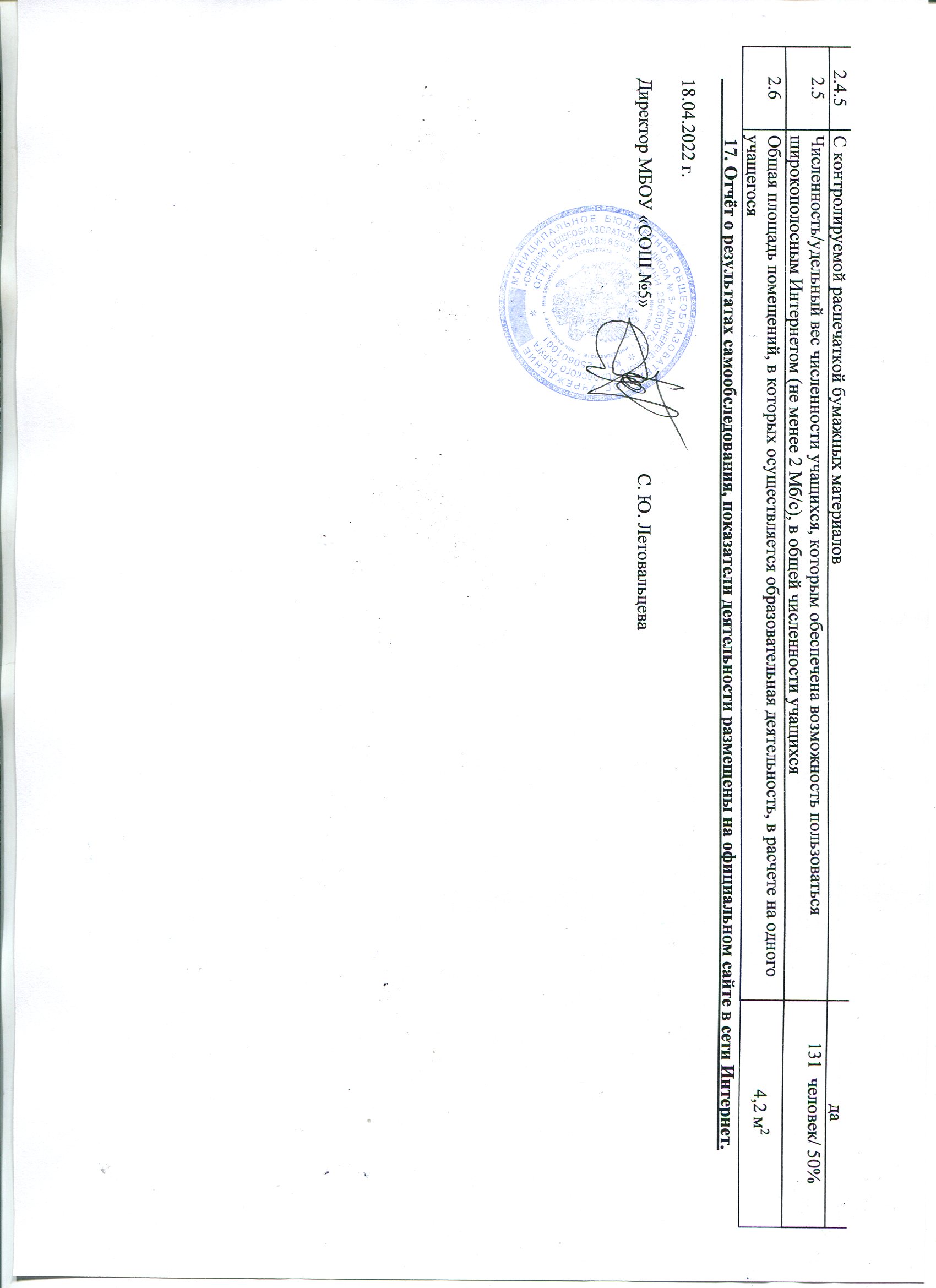 Наименование органаФункцииДиректорКонтролирует работу и обеспечивает эффективное взаимодействие структурных подразделений организации, утверждает штатное расписание, отчетные документы организации, осуществляет общее руководство ШколойУправляющий совет УчрежденияРассматривает вопросы:развития образовательной организации;финансово-хозяйственной деятельности;материально-технического обеспеченияПедагогический советОсуществляет текущее руководство образовательной деятельностью Школы, в том числе рассматривает вопросы:развития образовательных услуг;регламентации образовательных отношений;разработки образовательных программ;выбора учебников, учебных пособий, средств обучения и воспитания;материально-технического обеспечения образовательного процесса;аттестации, повышения квалификации педагогических работников;координации деятельности методических объединенийОбщее собрание работников УчрежденияРеализует право работников участвовать в управлении образовательной организацией, в том числе:участвовать в разработке и принятии коллективного договора, Правил трудового распорядка, изменений и дополнений к ним;принимать локальные акты, которые регламентируют деятельность образовательной организации и связаны с правами и обязанностями работников;разрешать конфликтные ситуации между работниками и администрацией образовательной организации;вносить предложения по корректировке плана мероприятий организации, совершенствованию ее работы и развитию материальной базыСовет родителейРассматривает вопросы:контроль за соблюдением необходимых условий для охраны и укрепления здоровья, организацией питания обучающихся;привлечение добровольных имущественных взносов, пожертвований и других не запрещённых законом поступлений;экспертная оценка локальных нормативных актов, затрагивающих права и законные интересы обучающихся и их законных представителей;установление требований к одежде обучающихся совместно с педагогическим советом и советом учащихся;отбор учебных предметов, курсов, дисциплин (модулей).Совет учащихсяРассматривает вопросы:экспертная оценка локальных нормативных актов, затрагивающих права  и законные интересы обучающихся;контроль за соблюдением обучающимися дисциплины и выполнением ими своих обязанностей;установление требований к одежде обучающихся совместно с педагогическим советом и советом родителей.Количество учащихся в школе263Всего классов18Количество семей 201Многодетных семей28А) в них детей92Б) учатся в школе59Количество неполных семей47А) в них детей70Б) учатся в школе 63Количество семей,   воспитываемых  отцом2А) в них детей2Количество опекаемых семей0А) в них детей0Б) учатся в школе 0Количество приемных семей1А) в них детей3Б) учатся в школе 3Количество неблагополучных семей0А) в них детей0Б) учатся в школе0Количество малообеспеченных семей28А) в них детей45Б) учатся в школе33Количество детей состоящих на учете ПДН0Дети, состоящие на  школьном учете2Учащиеся  «группы риска»4Дети - инвалиды11Дети, проживающие не с родителями3Количество семей военнослужащих15А) в них детей29Б) учатся в школе20предметформы промежуточной аттестацииРусский языкКонтрольная работаЛитературное чтениеПисьменный ответ на вопросы тестаИностранный язык Контрольная работа МатематикаКонтрольная работаОкружающий мирПисьменный ответ на вопросы тестаМузыкаПрактическая работаИзобразительное искусствоПрактическая работаТехнологияПрактическая работаФизическая культураПрактическая работаОсновы светской этикиПисьменные ответы на вопросы тестапредметформы промежуточной аттестацииРусский языкДиктантЛитератураСочинениеИностранный язык Контрольная работаМатематика Контрольная работаАлгебра Контрольная работаГеометрия Контрольная работаИнформатикаПрактическая работаИстория России, Всеобщая историяПисьменный ответ на вопросы тестаОбществознаниеПисьменный ответ на вопросы тестаГеографияПисьменный ответ на вопросы тестаБиологияПисьменный ответ на вопросы тестаФизикаКонтрольная работаХимияКонтрольная работаФизическая культураПрактическая работа предметформы промежуточной аттестацииМатематикаКонтрольная работаФизикаКонтрольная работаХимияКонтрольная работаБиологияПисьменный ответ на вопросы тестаИнформатикаПрактическая работаРусский языкКонтрольная работаЛитератураСочинениеИсторияКонтрольная работаОбществознаниеПисьменный ответ на вопросы тестаИностранный язык Контрольная работаОсновы безопасности жизнедеятельностиПисьменный ответ на вопросы тестаФизическая культураЗачётГеографияПисьменный ответ на вопросы тестаАстрономияПисьменный ответ на вопросы тестаПредметные областиУчебный предмет /классыУчебный предмет /классыУчебные  модулиКоличество часов в неделюКоличество часов в неделюКоличество часов в неделюКоличество часов в неделюКоличество часов в неделюКоличество часов в неделюКоличество часов в неделюКоличество часов в неделюВсего коли-чество часовПредметные областиУчебный предмет /классыУчебный предмет /классыУчебные  модули1 АБ классы1 АБ классы2 АБ классы2 АБ классы3АБ   классы3АБ   классы4 АБ классы4 АБ классыВсего коли-чество часовПредметные областиУчебный предмет /классыУчебный предмет /классыУчебные  модули2022-2023 г.2022-2023 г.2023-2024 г.2023-2024 г.2024-2025 г.2024-2025 г.2025-2026 г.2025-2026 г.Всего коли-чество часовПредметные областиУчебный предмет /классыУчебный предмет /классыУчебные  модулинеделягоднеделягоднеделягоднеделягодВсего коли-чество часовОбязательная частьОбязательная частьОбязательная частьОбязательная частьОбязательная частьОбязательная частьОбязательная частьОбязательная частьОбязательная частьОбязательная частьОбязательная частьОбязательная частьОбязательная частьРусский язык и литературное чтениеРусский языкРусский язык5165517051705170675Русский язык и литературное чтениеЛитературное чтениеЛитературное чтение4132413641364136540Иностранный языкИностранный языкИностранный язык268268268204Родной язык и литературное чтение на родном языкеРодной язык (русский)Родной язык (русский)Родной язык и литературное чтение на родном языкеЛитературное чтение на родном (русском) языкеЛитературное чтение на родном (русском) языкеМатематика и информатикаМатематикаМатематика5165517051704136641Обществознание и естествознание( окружающий мир)Окружающий мир Окружающий мир 266268268268270ИскусствоМузыкаМузыка133134134134135ИскусствоИзобразительноеискусствоИзобразительноеискусство133134134134135ТехнологияТехнологияТехнология133134134134135Физическая культураФизическая культураФизическая культура266268268268270Основы религиозных культур и светской этикиОсновы религиозных культур и светской этикиОсновы религиозных культур и светской этикиОсновы светской этики13434Часть, формируемая участниками образовательных отношенийЧасть, формируемая участниками образовательных отношенийЧасть, формируемая участниками образовательных отношенийЧасть, формируемая участниками образовательных отношений000000000Учебная  нагрузкаУчебная  нагрузкаУчебная  нагрузкаУчебная  нагрузка216932378223782237823 039Внеурочная деятельностьВнеурочная деятельностьВнеурочная деятельностьВнеурочная деятельностьВнеурочная деятельностьВнеурочная деятельностьВнеурочная деятельностьВнеурочная деятельностьВнеурочная деятельностьВнеурочная деятельностьВнеурочная деятельностьВнеурочная деятельностьВнеурочная деятельностьКурсы внеурочной деятельности по видам деятельностиКурсы внеурочной деятельности по видам деятельностиФормы внеурочной деятельностиФормы внеурочной деятельностиВсего, часов 1-4Курсы внеурочной деятельности по видам деятельностиКурсы внеурочной деятельности по видам деятельностиФормы внеурочной деятельностиФормы внеурочной деятельности1 АБ классы1 АБ классы2 АБ классы2 АБ классы3АБ   классы3АБ   классы4 АБ классы4 АБ классыВсего, часов 1-4Познавательная Познавательная «Каллиграфия»«Каллиграфия»0,516,50,5170,5170,51767,5Познавательная Познавательная «Функциональная грамотность»«Функциональная грамотность»133134134134135Познавательная Познавательная «Разговоры о важном»«Разговоры о важном»133134134134135Художественное творчествоХудожественное творчество«Кукольный театр»«Кукольный театр»0,516,50,5170,5170,51767,5Предметные областиУчебный предмет /классыУчебный предмет /классыУчебные  модулиКоличество часов в неделюКоличество часов в неделюКоличество часов в неделюКоличество часов в неделюКоличество часов в неделюКоличество часов в неделюКоличество часов в неделюКоличество часов в неделюВсего количество часовПредметные областиУчебный предмет /классыУчебный предмет /классыУчебные  модули1АБ  классы1АБ  классы2АБ  классы2АБ  классы3АБ   классы3АБ   классы4 АБ классы4 АБ классыВсего количество часовПредметные областиУчебный предмет /классыУчебный предмет /классыУчебные  модули2021-2022 г.2021-2022 г.2022-2023 г.2022-2023 г.2023-2024 г.2023-2024 г.2024-2025 г.2024-2025 г.Всего количество часовПредметные областиУчебный предмет /классыУчебный предмет /классыУчебные  модулинеделягоднеделягоднеделягоднеделягодВсего количество часовОбязательная частьОбязательная частьОбязательная частьОбязательная частьОбязательная частьОбязательная частьОбязательная частьОбязательная частьОбязательная частьОбязательная частьОбязательная частьОбязательная частьОбязательная частьРусский язык и литературное чтениеРусский языкРусский язык5165517051704136641Русский язык и литературное чтениеЛитературное чтениеЛитературное чтение4132413641364136540Иностранный языкИностранный языкИностранный язык268268268204Родной язык и литературное чтение на родном языкеРодной язык (русский)Родной язык (русский)Родной язык и литературное чтение на родном языкеЛитературное чтение на родном (русском) языкеЛитературное чтение на родном (русском) языкеМатематика и информатикаМатематикаМатематика4132413641364136540Обществознание и естествознание( окружающий мир)Окружающий мир Окружающий мир 266268268268270ИскусствоМузыкаМузыка133134134134135ИскусствоИзобразительное искусствоИзобразительное искусство133134134134135ТехнологияТехнологияТехнология133134134134135Физическая культураФизическая культураФизическая культура266268268268270Основы религиозных культур и светской этикиОсновы религиозных культур и светской этикиОсновы религиозных культур и светской этикиОсновы светской этики13434Часть, формируемая участниками образовательных отношенийЧасть, формируемая участниками образовательных отношенийЧасть, формируемая участниками образовательных отношенийЧасть, формируемая участниками образовательных отношений000000000Учебная  нагрузкаУчебная  нагрузкаУчебная  нагрузкаУчебная  нагрузка206602274822748227482 904Внеурочная деятельностьВнеурочная деятельностьВнеурочная деятельностьВнеурочная деятельностьВнеурочная деятельностьВнеурочная деятельностьВнеурочная деятельностьВнеурочная деятельностьВнеурочная деятельностьВнеурочная деятельностьВнеурочная деятельностьВнеурочная деятельностьВнеурочная деятельностьКурсы внеурочной деятельности по видам деятельностиКурсы внеурочной деятельности по видам деятельностиФормы внеурочной деятельностиФормы внеурочной деятельностиВсего, часов 1-4Курсы внеурочной деятельности по видам деятельностиКурсы внеурочной деятельности по видам деятельностиФормы внеурочной деятельностиФормы внеурочной деятельности1АБ  классы1АБ  классы2АБ  классы2АБ  классы3АБ   классы3АБ   классы4 АБ классы4 АБ классыВсего, часов 1-4ПознавательнаяПознавательная«Разговоры о важном»«Разговоры о важном»00134134134102Предметные областиУчебный предмет /классыУчебный предмет /классыУчебные модулиКоличество часов в неделюКоличество часов в неделюКоличество часов в неделюКоличество часов в неделюКоличество часов в неделюКоличество часов в неделюКоличество часов в неделюКоличество часов в неделюВсего количество часовПредметные областиУчебный предмет /классыУчебный предмет /классыУчебные модули1АБ  классы1АБ  классы2АБ  классы2АБ  классы3АБ   классы3АБ   классы4 АБ классы4 АБ классыВсего количество часовПредметные областиУчебный предмет /классыУчебный предмет /классыУчебные модули2020-2021 г.2020-2021 г.2021-2022 г.2021-2022 г.2022-2023 г.2022-2023 г.2023-2024 г.2023-2024 г.Всего количество часовПредметные областиУчебный предмет /классыУчебный предмет /классыУчебные модулинеделягоднеделягоднеделягоднеделягодВсего количество часовОбязательная частьОбязательная частьОбязательная частьОбязательная частьОбязательная частьОбязательная частьОбязательная частьОбязательная частьОбязательная частьОбязательная частьОбязательная частьОбязательная частьОбязательная частьРусский язык и литературное чтениеРусский языкРусский язык5165517051704136641Русский язык и литературное чтениеЛитературное чтениеЛитературное чтение4132413641364136540Иностранный языкИностранный языкИностранный язык268268268204Родной язык и литературное чтение на родном языкеРодной язык (русский)Родной язык (русский)Родной язык и литературное чтение на родном языкеЛитературное чтение на родном (русском) языкеЛитературное чтение на родном (русском) языкеМатематика и информатикаМатематикаМатематика4132413641364136540Обществознание и естествознание( окружающий мир)Окружающий мир Окружающий мир 266268268268270ИскусствоМузыкаМузыка133134134134135ИскусствоИзобразительное искусствоИзобразительное искусство133134134134135ТехнологияТехнологияТехнология133134134134135Физическая культураФизическая культураФизическая культура266268268268270Основы религиозных культур и светской этикиОсновы религиозных культур и светской этикиОсновы религиозных культур и светской этикиОсновы светской этики13434Часть, формируемая участниками образовательных отношенийЧасть, формируемая участниками образовательных отношенийЧасть, формируемая участниками образовательных отношенийЧасть, формируемая участниками образовательных отношений000000000Учебная  нагрузкаУчебная  нагрузкаУчебная  нагрузкаУчебная  нагрузка206602274822748227482 904Внеурочная деятельностьВнеурочная деятельностьВнеурочная деятельностьВнеурочная деятельностьВнеурочная деятельностьВнеурочная деятельностьВнеурочная деятельностьВнеурочная деятельностьВнеурочная деятельностьВнеурочная деятельностьВнеурочная деятельностьВнеурочная деятельностьВнеурочная деятельностьКурсы внеурочной деятельности по видам деятельностиКурсы внеурочной деятельности по видам деятельностиФормы внеурочной деятельностиФормы внеурочной деятельностиВсего, часов 1-4Курсы внеурочной деятельности по видам деятельностиКурсы внеурочной деятельности по видам деятельностиФормы внеурочной деятельностиФормы внеурочной деятельности1АБ  классы1АБ  классы2АБ  классы2АБ  классы3АБ   классы3АБ   классы4 АБ классы4 АБ классыВсего, часов 1-4ПознавательнаяПознавательная«Разговоры о важном»«Разговоры о важном»000013413468Предметные областиУчебный предмет /классыУчебный предмет /классыУчебные модулиКоличество часов в неделюКоличество часов в неделюКоличество часов в неделюКоличество часов в неделюКоличество часов в неделюКоличество часов в неделюКоличество часов в неделюКоличество часов в неделюВсего количество часовПредметные областиУчебный предмет /классыУчебный предмет /классыУчебные модули1 класс1 класс2  класс2  класс3  класс3  класс4  класс4  классВсего количество часовПредметные областиУчебный предмет /классыУчебный предмет /классыУчебные модули2019-2020 г.2019-2020 г.2020-2021 г.2020-2021 г.2021-2022 г.2021-2022 г.2022-2023 г.2022-2023 г.Всего количество часовПредметные областиУчебный предмет /классыУчебный предмет /классыУчебные модулинеделягоднеделягоднеделягоднеделягодВсего количество часовОбязательная частьОбязательная частьОбязательная частьОбязательная частьОбязательная частьОбязательная частьОбязательная частьОбязательная частьОбязательная частьОбязательная частьОбязательная частьОбязательная частьОбязательная частьРусский язык и литературное чтениеРусский языкРусский язык5165517051704136641Русский язык и литературное чтениеЛитературное чтениеЛитературное чтение4132413641363102540Иностранный языкИностранный языкИностранный язык268268268204Родной язык и литературное чтение на родном языкеРодной язык (русский)Родной язык (русский)0,51717Родной язык и литературное чтение на родном языкеЛитературное чтение на родном (русском) языкеЛитературное чтение на родном (русском) языке0,51717Математика и информатикаМатематикаМатематика4132413641364136540Обществознание и естествознание( окружающий мир)Окружающий мир Окружающий мир 266268268268270ИскусствоМузыкаМузыка133134134134135ИскусствоИзобразительное искусствоИзобразительное искусство133134134134135ТехнологияТехнологияТехнология133134134134135Физическая культураФизическая культураФизическая культура399268268268270Основы религиозных культур и светской этикиОсновы религиозных культур и светской этикиОсновы религиозных культур и светской этикиОсновы светской этики13434Часть, формируемая участниками образовательных отношенийЧасть, формируемая участниками образовательных отношенийЧасть, формируемая участниками образовательных отношенийЧасть, формируемая участниками образовательных отношений000000000Учебная  нагрузкаУчебная  нагрузкаУчебная  нагрузкаУчебная  нагрузка216932274822748227482 937Внеурочная деятельностьВнеурочная деятельностьВнеурочная деятельностьВнеурочная деятельностьВнеурочная деятельностьВнеурочная деятельностьВнеурочная деятельностьВнеурочная деятельностьВнеурочная деятельностьВнеурочная деятельностьВнеурочная деятельностьВнеурочная деятельностьВнеурочная деятельностьКурсы внеурочной деятельности по видам деятельностиКурсы внеурочной деятельности по видам деятельностиФормы внеурочной деятельностиФормы внеурочной деятельностиВсего, часов 1-4Курсы внеурочной деятельности по видам деятельностиКурсы внеурочной деятельности по видам деятельностиФормы внеурочной деятельностиФормы внеурочной деятельности1 класс1 класс2  класс2  класс3  класс3  класс4  класс4  классВсего, часов 1-4ПознавательнаяПознавательная«Разговоры о важном»«Разговоры о важном»00000013434Предметные областиУчебный предмет /классыУчебный предмет /классыУчебные модулиКоличество часов в неделюКоличество часов в неделюКоличество часов в неделюКоличество часов в неделюКоличество часов в неделюКоличество часов в неделюКоличество часов в неделюКоличество часов в неделюВсего количество часовПредметные областиУчебный предмет /классыУчебный предмет /классыУчебные модули1АБ классы1АБ классы2АБ  классы2АБ  классы3АБ  классы3АБ  классы4  класс4  классПредметные областиУчебный предмет /классыУчебный предмет /классыУчебные модули2022-2023 г.2022-2023 г.2022-2023 г.2022-2023 г.2022-2023 г.2022-2023 г.2022-2023 г.2022-2023 г.Предметные областиУчебный предмет /классыУчебный предмет /классыУчебные модулинеделягоднеделягоднеделягоднеделягодОбязательная частьОбязательная частьОбязательная частьОбязательная частьОбязательная частьОбязательная частьОбязательная частьОбязательная частьОбязательная частьОбязательная частьОбязательная частьОбязательная частьОбязательная частьРусский язык и литературное чтениеРусский языкРусский язык51655170517041361146Русский язык и литературное чтениеЛитературное чтениеЛитературное чтение4132413641363102910Иностранный языкИностранный языкИностранный язык268268268340Родной язык и литературное чтение на родном языкеРодной язык (русский)Родной язык (русский)0,51717Родной язык и литературное чтение на родном языкеЛитературное чтение на родном (русском) языкеЛитературное чтение на родном (русском) языке0,51717Математика и информатикаМатематикаМатематика51654136413641361 010Обществознание и естествознание( окружающий мир)Окружающий мир Окружающий мир 266268268268472ИскусствоМузыкаМузыка133134134134236ИскусствоИзобразительное искусствоИзобразительное искусство133134134134236ТехнологияТехнологияТехнология133134134134236Физическая культураФизическая культураФизическая культура266268268268472Основы религиозных культур и светской этикиОсновы религиозных культур и светской этикиОсновы религиозных культур и светской этикиОсновы светской этики13434Часть, формируемая участниками образовательных отношенийЧасть, формируемая участниками образовательных отношенийЧасть, формируемая участниками образовательных отношенийЧасть, формируемая участниками образовательных отношений000000000Учебная  нагрузкаУчебная  нагрузкаУчебная  нагрузкаУчебная  нагрузка216932274822748227482 937 Нагрузка в параллели Нагрузка в параллели Нагрузка в параллели Нагрузка в параллели421386441496441496227485 126Внеурочная деятельностьВнеурочная деятельностьВнеурочная деятельностьВнеурочная деятельностьВнеурочная деятельностьВнеурочная деятельностьВнеурочная деятельностьВнеурочная деятельностьВнеурочная деятельностьВнеурочная деятельностьВнеурочная деятельностьВнеурочная деятельностьВнеурочная деятельностьКурсы внеурочной деятельности по видам деятельностиКурсы внеурочной деятельности по видам деятельностиФормы внеурочной деятельностиФормы внеурочной деятельностиВсего, часов 1-4Курсы внеурочной деятельности по видам деятельностиКурсы внеурочной деятельности по видам деятельностиФормы внеурочной деятельностиФормы внеурочной деятельности1 АБ классы1 АБ классы2 АБ   классы2 АБ   классы3  АБ  классы3  АБ  классы4  класс4  классВсего, часов 1-4Познавательная Познавательная «Каллиграфия»«Каллиграфия»0,516,500000033Познавательная Познавательная «Функциональная грамотность»«Функциональная грамотность»13300000066Познавательная Познавательная «Разговоры о важном»«Разговоры о важном»133134134134270Художественное творчествоХудожественное творчество«Кукольный театр»«Кукольный театр»0,516,500000033Предметные областиПредметные областиУчебные предметы / классыУчебные предметы / классыУчебные  курсы, модулиКоличество часов в неделюКоличество часов в неделюКоличество часов в неделюКоличество часов в неделюКоличество часов в неделюКоличество часов в неделюКоличество часов в неделюКоличество часов в неделюКоличество часов в неделюКоличество часов в неделюВсего количест-во часовПредметные областиПредметные областиУчебные предметы / классыУчебные предметы / классыУчебные  курсы, модули5 класс5 класс6  класс6  класс7  класс7  класс8  класс8  класс9  класс9  классВсего количест-во часовПредметные областиПредметные областиУчебные предметы / классыУчебные предметы / классыУчебные  курсы, модули2022-2023 г.2022-2023 г.2023-2024 г.2023-2024 г.2024-2025 г.2024-2025 г.2025-2026 г.2025-2026 г.2026-2027 г.2026-2027 г.Всего количест-во часовПредметные областиПредметные областиУчебные предметы / классыУчебные предметы / классыУчебные  курсы, модулинеделягоднеделягоднеделягоднеделягоднеделягодВсего количест-во часовОбязательная  частьОбязательная  частьОбязательная  частьОбязательная  частьОбязательная  частьОбязательная  частьОбязательная  частьОбязательная  частьОбязательная  частьОбязательная  частьОбязательная  частьОбязательная  частьОбязательная  частьОбязательная  частьОбязательная  частьОбязательная  частьРусский язык и литератураРусский языкРусский языкРусский язык51706204413631023102714Русский язык и литератураЛитератураЛитератураЛитература310231022682683102442Родной язык и  родная литератураРодной язык (русский)Родной язык (русский)Родной язык (русский)Родной язык и  родная литератураРодная литература(русская)Родная литература(русская)Родная литература(русская)Иностранный языкИностранный языкИностранный языкИностранный язык31023102310231023102510Математика  и информатикаМатематикаМатематикаМатематикаАлгебра   51705 170310231023102    952Математика  и информатикаМатематикаМатематикаМатематикаГеометрия   51705 170268268268    952Математика  и информатикаМатематикаМатематикаМатематикаВероятность и статистика   51705 170134134134    952Математика  и информатикаИнформатикаИнформатикаИнформатика134134134102Общественно-научные предметыИсторияИсторияИсторияИстория России268268268268340Общественно-научные предметыИсторияИсторияИсторияВсеобщая история268268268268268340Общественно-научные предметыОбществознаниеОбществознаниеОбществознание134134134134136Общественно-научные предметыГеографияГеографияГеография134134268268268272Естественнонаучные предметыБиологияБиологияБиология134134134268268238Естественнонаучные предметыФизикаФизикаФизика2682683102238Естественнонаучные предметыХимияХимияХимия268268136Искусство Изобразительное искусствоИзобразительное искусствоИзобразительное искусство134134134102Искусство МузыкаМузыкаМузыка134134134134136ТехнологияТехнологияТехнологияТехнология268268268134134272Физическая культура и основы безопасности жизнедеятель-ностиФизическая  культураФизическая  культураФизическая  культура268268268268268340Физическая культура и основы безопасности жизнедеятель-ностиОсновы безопасности жизнедеятель-ностиОсновы безопасности жизнедеятель-ностиОсновы безопасности жизнедеятель-ности13413468Часть, формируемая участниками образовательных  отношений:Факультативный курс «Практическая биология»Часть, формируемая участниками образовательных  отношений:Факультативный курс «Практическая биология»Часть, формируемая участниками образовательных  отношений:Факультативный курс «Практическая биология»Часть, формируемая участниками образовательных  отношений:Факультативный курс «Практическая биология»Часть, формируемая участниками образовательных  отношений:Факультативный курс «Практическая биология»134134134102Факультативный курс «Уроки безопасности»Факультативный курс «Уроки безопасности»Факультативный курс «Уроки безопасности»Факультативный курс «Уроки безопасности»Факультативный курс «Уроки безопасности»134134134102Факультативный курс «За страницами учебника литературы»Факультативный курс «За страницами учебника литературы»Факультативный курс «За страницами учебника литературы»Факультативный курс «За страницами учебника литературы»Факультативный курс «За страницами учебника литературы»13434Факультативный курс «Пишем без ошибок»Факультативный курс «Пишем без ошибок»Факультативный курс «Пишем без ошибок»Факультативный курс «Пишем без ошибок»Факультативный курс «Пишем без ошибок»13413468Факультативный курс «Химия в задачах и экспериментах»Факультативный курс «Химия в задачах и экспериментах»Факультативный курс «Химия в задачах и экспериментах»Факультативный курс «Химия в задачах и экспериментах»Факультативный курс «Химия в задачах и экспериментах»13434Учебная нагрузкаУчебная нагрузкаУчебная нагрузкаУчебная нагрузкаУчебная нагрузка299863010203210883311223311225 338Внеурочная деятельностьВнеурочная деятельностьВнеурочная деятельностьВнеурочная деятельностьВнеурочная деятельностьВнеурочная деятельностьВнеурочная деятельностьВнеурочная деятельностьВнеурочная деятельностьВнеурочная деятельностьВнеурочная деятельностьВнеурочная деятельностьВнеурочная деятельностьВнеурочная деятельностьВнеурочная деятельностьВнеурочная деятельностьКурсы внеурочной деятельности по видам деятельностиКурсы внеурочной деятельности по видам деятельностиКурсы внеурочной деятельности по видам деятельностиФормы внеурочной деятельностиФормы внеурочной деятельностиВсего, часов 5-9Курсы внеурочной деятельности по видам деятельностиКурсы внеурочной деятельности по видам деятельностиКурсы внеурочной деятельности по видам деятельностиФормы внеурочной деятельностиФормы внеурочной деятельности5 класс5 класс6  класс6  класс7  класс7  класс8  класс8  класс9  класс9  классВсего, часов 5-9Спортивно-оздоровительнаяСпортивно-оздоровительнаяСпортивно-оздоровительная«Юный пожарник»«Юный пожарник»0,5170,5170,5170,517     0,51785Воспитательные мероприятияВоспитательные мероприятияВоспитательные мероприятия«Я юный патриот»«Я юный патриот»134134134134134170ПознавательнаяПознавательнаяПознавательная«Разговоры о важном»«Разговоры о важном»134134134134134170ПознавательнаяПознавательнаяПознавательная«Юный инспектор  дорожного движения»«Юный инспектор  дорожного движения»0,5170,5170,5170,517     0,51785Предметные областиПредметные областиУчебные предметы / классыУчебные предметы / классыУчебные курсы, модулиКоличество часов в неделюКоличество часов в неделюКоличество часов в неделюКоличество часов в неделюКоличество часов в неделюКоличество часов в неделюКоличество часов в неделюКоличество часов в неделюКоличество часов в неделюКоличество часов в неделюВсего коли-чество часовПредметные областиПредметные областиУчебные предметы / классыУчебные предметы / классыУчебные курсы, модули5АБ  классы5АБ  классы6 АБ  классы6 АБ  классы7 АБ классы7 АБ классы8АБ  классы8АБ  классы9 АБ  классы9 АБ  классыВсего коли-чество часовПредметные областиПредметные областиУчебные предметы / классыУчебные предметы / классыУчебные курсы, модули2021-2022 г.2021-2022 г.2022-2023 г.2022-2023 г.2023-2024 г.2023-2024 г.2024-2025 г.2024-2025 г.2025-2026 г.2025-2026 г.Всего коли-чество часовПредметные областиПредметные областиУчебные предметы / классыУчебные предметы / классыУчебные курсы, модулинеделягоднеделягоднеделягоднеделягоднеделягодВсего коли-чество часовОбязательная  частьОбязательная  частьОбязательная  частьОбязательная  частьОбязательная  частьОбязательная  частьОбязательная  частьОбязательная  частьОбязательная  частьОбязательная  частьОбязательная  частьОбязательная  частьОбязательная  частьОбязательная  частьОбязательная  частьОбязательная  частьРусский язык и литератураРусский языкРусский языкРусский язык51706204517031023102748Русский язык и литератураЛитератураЛитератураЛитература310231022682683102442Родной язык и  родная литератураРодной язык (русский)Родной язык (русский)Родной язык (русский)0,51717Родной язык и  родная литератураРодная литература(русская)Родная литература(русская)Родная литература(русская)0,51717Иностранный языкИностранный языкИностранный языкИностранный язык31023102310231023102510Математика  и информатикаМатематикаМатематикаМатематикаАлгебра   51705170310231023102   850Математика  и информатикаМатематикаМатематикаМатематикаГеометрия   51705170268268268   850Математика  и информатикаИнформатикаИнформатикаИнформатика134134268136Обществен-но-научные предметыИстория История История История России268268268268340Обществен-но-научные предметыИстория История История Всеобщая история268268268268268340Обществен-но-научные предметыОбществознаниеОбществознаниеОбществознание134134134134136Обществен-но-научные предметыГеографияГеографияГеография134134268268268272Естественно-научные предметыБиологияБиологияБиология268268268268268340Естественно-научные предметыФизикаФизикаФизика2682683102238Естественно-научные предметыХимияХимияХимия3102268170Искусство Изобразительное искусствоИзобразительное искусствоИзобразительное искусство134134134102Искусство МузыкаМузыкаМузыка134134134134136ТехнологияТехнологияТехнологияТехнология268268268134238Физическая культура и основы безопасности жизне-деятельностиФизическая  культураФизическая  культураФизическая  культура268268268268268340Физическая культура и основы безопасности жизне-деятельностиОсновы безопасности жизне-деятельностиОсновы безопасности жизне-деятельностиОсновы безопасности жизне-деятельности134134134134134170Часть, формируемая участниками образовательных  отношений:Факультативный курс Часть, формируемая участниками образовательных  отношений:Факультативный курс Часть, формируемая участниками образовательных  отношений:Факультативный курс Часть, формируемая участниками образовательных  отношений:Факультативный курс Часть, формируемая участниками образовательных  отношений:Факультативный курс 0   0000013413468Учебная нагрузкаУчебная нагрузкаУчебная нагрузкаУчебная нагрузкаУчебная нагрузка299863010203210883210883210885 270Внеурочная деятельностьВнеурочная деятельностьВнеурочная деятельностьВнеурочная деятельностьВнеурочная деятельностьВнеурочная деятельностьВнеурочная деятельностьВнеурочная деятельностьВнеурочная деятельностьВнеурочная деятельностьВнеурочная деятельностьВнеурочная деятельностьВнеурочная деятельностьВнеурочная деятельностьВнеурочная деятельностьВнеурочная деятельностьКурсы внеурочной деятельности по видам деятельностиКурсы внеурочной деятельности по видам деятельностиКурсы внеурочной деятельности по видам деятельностиФормы внеурочной деятельностиФормы внеурочной деятельностиВсего, часов 5-9Курсы внеурочной деятельности по видам деятельностиКурсы внеурочной деятельности по видам деятельностиКурсы внеурочной деятельности по видам деятельностиФормы внеурочной деятельностиФормы внеурочной деятельности5АБ  классы5АБ  классы6 АБ  классы6 АБ  классы7 АБ классы7 АБ классы8АБ  классы8АБ  классы9 АБ  классы9 АБ  классыВсего, часов 5-9 Познавательная Познавательная Познавательная«Разговоры о важном»«Разговоры о важном»001341341  34134136Предметные областиУчебные предметы / классыУчебные предметы / классыУчебные курсы, модулиКоличество часов в неделюКоличество часов в неделюКоличество часов в неделюКоличество часов в неделюКоличество часов в неделюКоличество часов в неделюКоличество часов в неделюКоличество часов в неделюКоличество часов в неделюКоличество часов в неделюВсего коли-чество часовПредметные областиУчебные предметы / классыУчебные предметы / классыУчебные курсы, модули5АБ  классы5АБ  классы6 АБ  классы6 АБ  классы7 АБ классы7 АБ классы8АБ  классы8АБ  классы9 АБ  классы9 АБ  классыВсего коли-чество часовПредметные областиУчебные предметы / классыУчебные предметы / классыУчебные курсы, модули2020-2021 г.2020-2021 г.2021-2022 г.2021-2022 г.2022-2023 г.2022-2023 г.2023-2024 г.2023-2024 г.2024-2025 г.2024-2025 г.Всего коли-чество часовПредметные областиУчебные предметы / классыУчебные предметы / классыУчебные курсы, модулинеделягоднеделягоднеделягоднеделягоднеделягодВсего коли-чество часовОбязательная  частьОбязательная  частьОбязательная  частьОбязательная  частьОбязательная  частьОбязательная  частьОбязательная  частьОбязательная  частьОбязательная  частьОбязательная  частьОбязательная  частьОбязательная  частьОбязательная  частьОбязательная  частьОбязательная  частьРусский язык и литератураРусский языкРусский язык51706204517031023102748Русский язык и литератураЛитератураЛитература310231022682683102442Родной язык и  родная литератураРодной язык (русский)Родной язык (русский)0,51717Родной язык и  родная литератураРодная литература(русская)Родная литература(русская)0,51717Иностранный языкИностранный языкИностранный язык31023102310231023102510Математика  и информатикаМатематикаМатематикаАлгебра51705170310231023102850Математика  и информатикаМатематикаМатематикаГеометрия51705170268268268850Математика  и информатикаИнформатикаИнформатика134134268136Общественно-научные предметыИстория История История России268268268268340Общественно-научные предметыИстория История Всеобщая история268268268268268340Общественно-научные предметыОбществозна-ниеОбществозна-ние134134134134136Общественно-научные предметыГеографияГеография134134268268268272Естественно-научные предметыБиологияБиология268268268268268340Естественно-научные предметыФизикаФизика2682683102238Естественно-научные предметыХимияХимия3102268170Искусство Изобразитель-ное искусствоИзобразитель-ное искусство134134134102Искусство МузыкаМузыка134134134134136ТехнологияТехнологияТехнология268268268134238Физическая культура и основы безопасности жизне-деятельностиФизическая  культураФизическая  культура268268268268268340Физическая культура и основы безопасности жизне-деятельностиОсновы безопасности жизне-деятельностиОсновы безопасности жизне-деятельности134134134134134170Часть, формируемая участниками образовательных  отношений:Факультативный курс Часть, формируемая участниками образовательных  отношений:Факультативный курс Часть, формируемая участниками образовательных  отношений:Факультативный курс Часть, формируемая участниками образовательных  отношений:Факультативный курс 0   0000013413468Учебная нагрузкаУчебная нагрузкаУчебная нагрузкаУчебная нагрузка299863010203210883210883210885 270Внеурочная деятельностьВнеурочная деятельностьВнеурочная деятельностьВнеурочная деятельностьВнеурочная деятельностьВнеурочная деятельностьВнеурочная деятельностьВнеурочная деятельностьВнеурочная деятельностьВнеурочная деятельностьВнеурочная деятельностьВнеурочная деятельностьВнеурочная деятельностьВнеурочная деятельностьВнеурочная деятельностьКурсы внеурочной деятельности по видам деятельностиКурсы внеурочной деятельности по видам деятельностиФормы внеурочной деятельностиФормы внеурочной деятельностиВсего, часов 5-9Курсы внеурочной деятельности по видам деятельностиКурсы внеурочной деятельности по видам деятельностиФормы внеурочной деятельностиФормы внеурочной деятельности5АБ  классы5АБ  классы6 АБ  классы6 АБ  классы7 АБ классы7 АБ классы8АБ  классы8АБ  классы9 АБ  классы9 АБ  классыВсего, часов 5-9ПознавательнаяПознавательная«Разговоры о важном»«Разговоры о важном»00001341  34134102Предметные областиУчебные предметы / классыУчебные предметы / классыУчебные курсы, модулиКоличество часов в неделюКоличество часов в неделюКоличество часов в неделюКоличество часов в неделюКоличество часов в неделюКоличество часов в неделюКоличество часов в неделюКоличество часов в неделюКоличество часов в неделюКоличество часов в неделюВсего коли-чество часовПредметные областиУчебные предметы / классыУчебные предметы / классыУчебные курсы, модули5АБ  классы5АБ  классы6 АБ  классы6 АБ  классы7 АБ классы7 АБ классы8АБ  классы8АБ  классы9 АБ  классы9 АБ  классыВсего коли-чество часовПредметные областиУчебные предметы / классыУчебные предметы / классыУчебные курсы, модули2019-2020 г.2019-2020 г.2020-2021 г.2020-2021 г.2021-2022 г.2021-2022 г.2022-2023 г.2022-2023 г.2023-2024 г.2023-2024 г.Всего коли-чество часовПредметные областиУчебные предметы / классыУчебные предметы / классыУчебные курсы, модулинеделягоднеделягоднеделягоднеделягоднеделягодВсего коли-чество часовОбязательная  частьОбязательная  частьОбязательная  частьОбязательная  частьОбязательная  частьОбязательная  частьОбязательная  частьОбязательная  частьОбязательная  частьОбязательная  частьОбязательная  частьОбязательная  частьОбязательная  частьОбязательная  частьОбязательная  частьРусский язык и литератураРусский языкРусский язык51706204517031023102748Русский язык и литератураЛитератураЛитература310231022682683102442Родной язык и  родная литератураРодной язык (русский)Родной язык (русский)Родной язык и  родная литератураРодная литература(русская)Родная литература(русская)Иностранный языкИностранный языкИностранный язык31023102310231023102510Математика  и информатикаМатематикаМатематикаАлгебра51705170310231023102850Математика  и информатикаМатематикаМатематикаГеометрия51705170268268268850Математика  и информатикаИнформатикаИнформатика134134268136Общественно-научные предметыИстория История История России268268268268340Общественно-научные предметыИстория История Всеобщая история268268268268268340Общественно-научные предметыОбществозна-ниеОбществозна-ние134134134134136Общественно-научные предметыГеографияГеография134134268268268272Естественно-научные предметыБиологияБиология268268268268268340Естественно-научные предметыФизикаФизика2682683102238Естественно-научные предметыХимияХимия3102268170Искусство Изобразитель-ное искусствоИзобразитель-ное искусство134134134102Искусство МузыкаМузыка134134134134136ТехнологияТехнологияТехнология268268268134238Физическая культура и основы безопасности жизне-деятельностиФизическая  культураФизическая  культура3102268268268268374Физическая культура и основы безопасности жизне-деятельностиОсновы безопасности жизне-деятельностиОсновы безопасности жизне-деятельности134134134134134170Часть, формируемая участниками образовательных  отношений:Факультативный курс «Пишем без ошибок»Факультативный курсЧасть, формируемая участниками образовательных  отношений:Факультативный курс «Пишем без ошибок»Факультативный курсЧасть, формируемая участниками образовательных  отношений:Факультативный курс «Пишем без ошибок»Факультативный курсЧасть, формируемая участниками образовательных  отношений:Факультативный курс «Пишем без ошибок»Факультативный курс0   0000013413468Учебная нагрузкаУчебная нагрузкаУчебная нагрузкаУчебная нагрузка299863010203210883210883210885 270Внеурочная деятельностьВнеурочная деятельностьВнеурочная деятельностьВнеурочная деятельностьВнеурочная деятельностьВнеурочная деятельностьВнеурочная деятельностьВнеурочная деятельностьВнеурочная деятельностьВнеурочная деятельностьВнеурочная деятельностьВнеурочная деятельностьВнеурочная деятельностьВнеурочная деятельностьВнеурочная деятельностьКурсы внеурочной деятельности по видам деятельностиКурсы внеурочной деятельности по видам деятельностиФормы внеурочной деятельностиФормы внеурочной деятельностиВсего, часов 5-9Курсы внеурочной деятельности по видам деятельностиКурсы внеурочной деятельности по видам деятельностиФормы внеурочной деятельностиФормы внеурочной деятельности5АБ  классы5АБ  классы6 АБ  классы6 АБ  классы7 АБ классы7 АБ классы8АБ  классы8АБ  классы9 АБ  классы9 АБ  классыВсего, часов 5-9ПознавательнаяПознавательная«Разговоры о важном»«Разговоры о важном»00000013413468Предметные областиУчебные предметы / классыУчебные предметы / классыУчебные курсы, модулиКоличество часов в неделюКоличество часов в неделюКоличество часов в неделюКоличество часов в неделюКоличество часов в неделюКоличество часов в неделюКоличество часов в неделюКоличество часов в неделюКоличество часов в неделюКоличество часов в неделюВсего коли-чество часовПредметные областиУчебные предметы / классыУчебные предметы / классыУчебные курсы, модули5АБ  классы5АБ  классы6 АБ  классы6 АБ  классы7 АБ классы7 АБ классы8АБ  классы8АБ  классы9 АБ  классы9 АБ  классыВсего коли-чество часовПредметные областиУчебные предметы / классыУчебные предметы / классыУчебные курсы, модули2018-2019 г.2018-2019 г.2019-2020 г.2019-2020 г.2020-2021 г.2020-2021 г.2021-2022 г.2021-2022 г.2022-2023 г.2022-2023 г.Всего коли-чество часовПредметные областиУчебные предметы / классыУчебные предметы / классыУчебные курсы, модулинеделягоднеделягоднеделягоднеделягоднеделягодВсего коли-чество часовОбязательная  частьОбязательная  частьОбязательная  частьОбязательная  частьОбязательная  частьОбязательная  частьОбязательная  частьОбязательная  частьОбязательная  частьОбязательная  частьОбязательная  частьОбязательная  частьОбязательная  частьОбязательная  частьОбязательная  частьРусский язык и литератураРусский языкРусский язык51706204517031023102748Русский язык и литератураЛитератураЛитература310231022682683102442Родной язык и  родная литератураРодной язык (русский)Родной язык (русский)0,5170,51734Родной язык и  родная литератураРодная литература(русская)Родная литература(русская)0,5170,51734Иностранный языкИностранный языкИностранный язык31023102310231023102510Математика  и информатикаМатематикаМатематикаАлгебра51705170310231023102850Математика  и информатикаМатематикаМатематикаГеометрия51705170268268268850Математика  и информатикаИнформатикаИнформатика134134134268170Общественно-научные предметыИсторияИсторияИстория России268268268268340Общественно-научные предметыИсторияИсторияВсеобщая история268268268268268340Общественно-научные предметыОбществозна-ниеОбществозна-ние134134134134134170Общественно-научные предметыГеографияГеография134134268268268272Естественно-научные предметыБиологияБиология134268268268268306Естественно-научные предметыФизикаФизика2682683102238Естественно-научные предметыХимияХимия3102268170Искусство Изобразитель-ное искусствоИзобразитель-ное искусство134134134102Искусство МузыкаМузыка134134134134136ТехнологияТехнологияТехнология268268268134238Физическая культура и основы безопасности жизне-деятельностиФизическая  культураФизическая  культура2683102268268268374Физическая культура и основы безопасности жизне-деятельностиОсновы безопасности жизне-деятельностиОсновы безопасности жизне-деятельности13400134134134136Часть, формируемая участниками образовательных  отношенийЧасть, формируемая участниками образовательных  отношенийЧасть, формируемая участниками образовательных  отношенийЧасть, формируемая участниками образовательных  отношений0   0000000000Учебная нагрузкаУчебная нагрузкаУчебная нагрузкаУчебная нагрузка299863010203210883210883210885 270Внеурочная деятельностьВнеурочная деятельностьВнеурочная деятельностьВнеурочная деятельностьВнеурочная деятельностьВнеурочная деятельностьВнеурочная деятельностьВнеурочная деятельностьВнеурочная деятельностьВнеурочная деятельностьВнеурочная деятельностьВнеурочная деятельностьВнеурочная деятельностьВнеурочная деятельностьВнеурочная деятельностьКурсы внеурочной деятельности по видам деятельностиКурсы внеурочной деятельности по видам деятельностиФормы внеурочной деятельностиФормы внеурочной деятельностиВсего, часов 5-9Курсы внеурочной деятельности по видам деятельностиКурсы внеурочной деятельности по видам деятельностиФормы внеурочной деятельностиФормы внеурочной деятельности5АБ  классы5АБ  классы6 АБ  классы6 АБ  классы7 АБ классы7 АБ классы8АБ  классы8АБ  классы9 АБ  классы9 АБ  классыВсего, часов 5-9ПознавательнаяПознавательная«Разговоры о важном»«Разговоры о важном»00000000     13434Предметные областиПредметные областиУчебные предметы / классыУчебные предметы / классыУчебные  курсы, модулиКоличество часов в неделюКоличество часов в неделюКоличество часов в неделюКоличество часов в неделюКоличество часов в неделюКоличество часов в неделюКоличество часов в неделюКоличество часов в неделюКоличество часов в неделюКоличество часов в неделюВсего количество часовПредметные областиПредметные областиУчебные предметы / классыУчебные предметы / классыУчебные  курсы, модули5 класс5 класс6 АБ  классы6 АБ  классы7 АБ  классы7 АБ  классы8 АБ  классы8 АБ  классы9 АБ  классы9 АБ  классыВсего количество часовПредметные областиПредметные областиУчебные предметы / классыУчебные предметы / классыУчебные  курсы, модули2022-2023 г.2022-2023 г.2022-2023 г.2022-2023 г.2022-2023 г.2022-2023 г.2022-2023 г.2022-2023 г.2022-2023 г.2022-2023 г.Всего количество часовПредметные областиПредметные областиУчебные предметы / классыУчебные предметы / классыУчебные  курсы, модулинеделягоднеделягоднеделягоднеделягоднеделягодВсего количество часовОбязательная  частьОбязательная  частьОбязательная  частьОбязательная  частьОбязательная  частьОбязательная  частьОбязательная  частьОбязательная  частьОбязательная  частьОбязательная  частьОбязательная  частьОбязательная  частьОбязательная  частьОбязательная  частьОбязательная  частьОбязательная  частьРусский язык и литератураРусский языкРусский языкРусский язык51706204517031023102748Русский язык и литератураЛитератураЛитератураЛитература310231022682683102442Родной язык и  родная литератураРодной язык (русский)Родной язык (русский)Родной язык (русский)0,51717Родной язык и  родная литератураРодная литература(русская)Родная литература(русская)Родная литература(русская)0,51717Иностранный языкИностранный языкИностранный языкИностранный язык31023102310231023102510Математика  и информатикаМатематикаМатематикаМатематикаАлгебра   51705170310231023102850Математика  и информатикаМатематикаМатематикаМатематикаГеометрия   51705170268268268850Математика  и информатикаМатематикаМатематикаМатематикаВероятность и статистика   51705170850Математика  и информатикаИнформатикаИнформатикаИнформатика134134268136Общественно-научные предметыИсторияИсторияИсторияИстория России268268268268340Общественно-научные предметыИсторияИсторияИсторияВсеобщая история268268268268268340Общественно-научные предметыОбществознаниеОбществознаниеОбществознание134134134134136Общественно-научные предметыГеографияГеографияГеография134134268268268272Естественнонаучные предметыБиологияБиологияБиология134268268268268306Естественнонаучные предметыФизикаФизикаФизика2682683102238Естественнонаучные предметыХимияХимияХимия3102268170Искусство Изобразительное искусствоИзобразительное искусствоИзобразительное искусство134134134102Искусство МузыкаМузыкаМузыка134134134134136ТехнологияТехнологияТехнологияТехнология268268268134238Физическая культура и основы безопасности жизнедеятель-ностиФизическая  культураФизическая  культураФизическая  культура268268268268268340Физическая культура и основы безопасности жизнедеятель-ностиОсновы безопасности жизнедеятель-ностиОсновы безопасности жизнедеятель-ностиОсновы безопасности жизнедеятель-ности134134134134136Часть, формируемая участниками образовательных  отношений:Факультативный курс «Практическая биология»Часть, формируемая участниками образовательных  отношений:Факультативный курс «Практическая биология»Часть, формируемая участниками образовательных  отношений:Факультативный курс «Практическая биология»Часть, формируемая участниками образовательных  отношений:Факультативный курс «Практическая биология»Часть, формируемая участниками образовательных  отношений:Факультативный курс «Практическая биология»13400000034Факультативный курс «Уроки безопасности»Факультативный курс «Уроки безопасности»Факультативный курс «Уроки безопасности»Факультативный курс «Уроки безопасности»Факультативный курс «Уроки безопасности»13434Факультативный курс «За страницами учебника литературы»Факультативный курс «За страницами учебника литературы»Факультативный курс «За страницами учебника литературы»Факультативный курс «За страницами учебника литературы»Факультативный курс «За страницами учебника литературы»13434Факультативный курс «Пишем без ошибок»Факультативный курс «Пишем без ошибок»Факультативный курс «Пишем без ошибок»Факультативный курс «Пишем без ошибок»Факультативный курс «Пишем без ошибок»13434Учебная нагрузкаУчебная нагрузкаУчебная нагрузкаУчебная нагрузкаУчебная нагрузка299863010203210883210883210885 270Нагрузка в параллелиНагрузка в параллелиНагрузка в параллелиНагрузка в параллелиНагрузка в параллели299866020406421766421766421769 554Внеурочная деятельностьВнеурочная деятельностьВнеурочная деятельностьВнеурочная деятельностьВнеурочная деятельностьВнеурочная деятельностьВнеурочная деятельностьВнеурочная деятельностьВнеурочная деятельностьВнеурочная деятельностьВнеурочная деятельностьВнеурочная деятельностьВнеурочная деятельностьВнеурочная деятельностьВнеурочная деятельностьВнеурочная деятельностьКурсы внеурочной деятельности по видам деятельностиКурсы внеурочной деятельности по видам деятельностиКурсы внеурочной деятельности по видам деятельностиФормы внеурочной деятельностиФормы внеурочной деятельностиВсего, часов 5-9Курсы внеурочной деятельности по видам деятельностиКурсы внеурочной деятельности по видам деятельностиКурсы внеурочной деятельности по видам деятельностиФормы внеурочной деятельностиФормы внеурочной деятельности5 класс5 класс6 АБ  классы6 АБ  классы7 АБ  классы7 АБ  классы8 АБ  классы8 АБ  классы9 АБ  классы9 АБ  классыВсего, часов 5-9Спортивно-оздоровительнаяСпортивно-оздоровительнаяСпортивно-оздоровительная«Юный пожарник»«Юный пожарник»0,5170000000017Воспитательные мероприятияВоспитательные мероприятияВоспитательные мероприятия«Я юный патриот»«Я юный патриот»1340000000034ПознавательнаяПознавательнаяПознавательная«Разговоры о важном»«Разговоры о важном»134134134134134306ПознавательнаяПознавательнаяПознавательная«Юный инспектор дорожного движения»«Юный инспектор дорожного движения»0,5170000000017Предметная областьУчебные предметыУчебные предметыУровеньКоличество часов в неделюКоличество часов в неделюВсегоВсегоИтогоПредметная областьУчебные предметыУчебные предметыУровень10 класс11 класс10 класс11 классИтогоПредметная областьУчебные предметыУчебные предметыУровень2022-2023 г.2023-2024 г.2022-2023 г.2023-2024 г.ИтогоОбязательная частьОбязательная частьОбязательная частьОбязательная частьОбязательная частьОбязательная частьОбязательная частьОбязательная частьОбязательная частьРусский язык и литератураРусский языкРусский языкБ11343468Русский язык и литератураЛитератураЛитератураБ33102102204Родной язык и родная литератураРодной (русский) язык Родной (русский) язык БМатематика и информатикаМатематикаМатематикаУ66204204408Математика и информатикаИнформатикаИнформатикаБ11343468Иностранные языкиИностранный (английский) языкИностранный (английский) языкБ33102102204Естественные наукиХимияХимияУ33102102204Естественные наукиБиологияБиологияУ33102102204Естественные наукиАстрономияАстрономияБ13434Общественные наукиИсторияИсторияБ226868136Общественные наукиОбществознаниеОбществознаниеБ11343468Физическая культура, экология и основы безопасности жизнедеятельностиФизическая культураФизическая культураБ33102102204Физическая культура, экология и основы безопасности жизнедеятельностиОсновы безопасности жизнедеятельностиОсновы безопасности жизнедеятельностиБ11343468Часть, формируемая участниками образовательных отношенийЧасть, формируемая участниками образовательных отношенийЧасть, формируемая участниками образовательных отношенийЧасть, формируемая участниками образовательных отношенийЧасть, формируемая участниками образовательных отношенийЧасть, формируемая участниками образовательных отношенийЧасть, формируемая участниками образовательных отношенийЧасть, формируемая участниками образовательных отношенийЧасть, формируемая участниками образовательных отношенийДополнительные учебные предметы, курсыИндивидуальный проектИндивидуальный проектЭК11343468Элективные курсыЭлективные курсыЭлективные курсыЭлективные курсыЭлективные курсыЭлективные курсыЭлективные курсыЭлективные курсыЭлективные курсы«Прикладные задачи по математике»«Прикладные задачи по математике»«Прикладные задачи по математике»«Прикладные задачи по математике»0,51173451«Информационные технологии»«Информационные технологии»«Информационные технологии»«Информационные технологии»11343468«Решение генетических задач по биологии»«Решение генетических задач по биологии»«Решение генетических задач по биологии»«Решение генетических задач по биологии»0,51173451«Физика в задачах и экспериментах»«Физика в задачах и экспериментах»«Физика в задачах и экспериментах»«Физика в задачах и экспериментах»11343468«Глобальная география»«Глобальная география»«Глобальная география»«Глобальная география»11343468«История в вопросах и ответах»«История в вопросах и ответах»«История в вопросах и ответах»«История в вопросах и ответах»0,50,5171734«Сферы общества»«Сферы общества»«Сферы общества»«Сферы общества»0,50,5171734Учебная нагрузка Учебная нагрузка Учебная нагрузка Учебная нагрузка 34341 1561 1562 312Внеурочная деятельностьВнеурочная деятельностьВнеурочная деятельностьВнеурочная деятельностьВнеурочная деятельностьВнеурочная деятельностьВнеурочная деятельностьВнеурочная деятельностьВнеурочная деятельностьКурсы внеурочной деятельности по видам деятельностиКурсы внеурочной деятельности по видам деятельностиФормы внеурочной деятельностиФормы внеурочной деятельностиВсего, часов  10-11Курсы внеурочной деятельности по видам деятельностиКурсы внеурочной деятельности по видам деятельностиФормы внеурочной деятельностиФормы внеурочной деятельности10 класс11 класс10 класс11 классВсего, часов  10-11ПознавательнаяПознавательная«Разговоры о важном»«Разговоры о важном»11343468Предметная областьУчебные предметыУчебные предметыУровеньКоличество часов в неделюКоличество часов в неделюВсегоВсегоИтогоПредметная областьУчебные предметыУчебные предметыУровень10 класс11 класс10 класс11 классИтогоПредметная областьУчебные предметыУчебные предметыУровень2021-2022 г.2022-2023 г.2021-2022 г.2022-2023 г.ИтогоОбязательная частьОбязательная частьОбязательная частьОбязательная частьОбязательная частьОбязательная частьОбязательная частьОбязательная частьОбязательная частьРусский язык и литератураРусский языкРусский языкБ226868136Русский язык и литератураЛитератураЛитератураБ33102102204Родной язык и родная литератураРодной (русский) язык Родной (русский) язык Б13434Математика и информатикаМатематикаМатематикаБ55170170340Иностранные языкиИностранный (английский) языкИностранный (английский) языкБ226868136Естественные наукиАстрономияАстрономияБ13434Естественные наукиХимияХимияБ11343468Естественные наукиФизикаФизикаБ226868136Естественные наукиБиологияБиологияБ11343468Общественные наукиИсторияИсторияБ226868136Общественные наукиОбществознаниеОбществознаниеУ33102102204Общественные наукиГеографияГеографияБ11343468Физическая культура, экология и основы безопасности жизнедеятельностиФизическая культураФизическая культураБ226868136Физическая культура, экология и основы безопасности жизнедеятельностиОсновы безопасности жизнедеятельностиОсновы безопасности жизнедеятельностиБ11343468Часть, формируемая участниками образовательных отношенийЧасть, формируемая участниками образовательных отношенийЧасть, формируемая участниками образовательных отношенийЧасть, формируемая участниками образовательных отношенийЧасть, формируемая участниками образовательных отношенийЧасть, формируемая участниками образовательных отношенийЧасть, формируемая участниками образовательных отношенийЧасть, формируемая участниками образовательных отношенийЧасть, формируемая участниками образовательных отношенийДополнительные учебные предметы, курсыИндивидуальный проектИндивидуальный проектЭК11343468Элективные курсыЭлективные курсыЭлективные курсыЭлективные курсыЭлективные курсыЭлективные курсыЭлективные курсыЭлективные курсыЭлективные курсыМатематика и информатика«Прикладные задачи по математике»«Прикладные задачи по математике»«Прикладные задачи по математике»0,50,5171734Математика и информатика«Тайны математических приёмов и решений»«Тайны математических приёмов и решений»«Тайны математических приёмов и решений»0,50,5171734Естественные науки«Практическая биология»»«Практическая биология»»«Практическая биология»»11343468Естественные науки«Физика в задачах и экспериментах»«Физика в задачах и экспериментах»«Физика в задачах и экспериментах»11343468Естественные науки«Бытовая химия»«Бытовая химия»«Бытовая химия»11343468Общественные науки«История в вопросах и ответах»«История в вопросах и ответах»«История в вопросах и ответах»0,50,5171734Общественные науки«Сферы общества»«Сферы общества»«Сферы общества»0,50,5171734Учебная нагрузка Учебная нагрузка Учебная нагрузка Учебная нагрузка 3232108810882176Внеурочная деятельностьВнеурочная деятельностьВнеурочная деятельностьВнеурочная деятельностьВнеурочная деятельностьВнеурочная деятельностьВнеурочная деятельностьВнеурочная деятельностьВнеурочная деятельностьКурсы внеурочной деятельности по видам деятельностиКурсы внеурочной деятельности по видам деятельностиФормы внеурочной деятельностиФормы внеурочной деятельностиВсего, часов  10-11Курсы внеурочной деятельности по видам деятельностиКурсы внеурочной деятельности по видам деятельностиФормы внеурочной деятельностиФормы внеурочной деятельности10 класс11 класс10 класс11 классВсего, часов  10-11ПознавательнаяПознавательная«Разговоры о важном»«Разговоры о важном»0103434КлассыУчебная смена Продолжительность урока (мин.)Количество учебных дней в неделюКоличество учебных недель в году11Ступенчатый режим:35 минут (сентябрь–декабрь);40 минут (январь–май)53341405342,32405345-11140534Название образовательной программыЧисленность обучающихсяОсновная образовательная программа начального общего образования99Основная образовательная программа основного общего образования135Основная общеобразовательная программа среднего общего образования28ИТОГО:262Количество учителей в возрасте до 30 летКоличество учителей в возрасте до 50 летКоличество учителей в возрасте до 60 летКоличество учителей в возрасте старше 60 летСредний возраст педагогов ОУ299752Общее количество работников/ педагогических работниковС высшим образованием, из них с высшим профессиональным (в сфере образования)Со средним профессиональным образованием (в сфере образования)Не имеют образования42/2721  - 77,8 %6-22,2%нет№п/пПолное наименование образовательного учрежденияОбщее количество работниковПрошли обучение на курсахПриняли участие в работе семинаровПрошли профессиональную переподготовку1Муниципальное бюджетное общеобразовательное учреждение «Средняя общеобразовательная школа №5» Дальнереченского городского округа2715180Общее количество работниковИмеют высшую квалификационную  категориюИмеют 1 кв. категориюАттестованы на соответствие занимаемой должностиПрошли аттестацию в 2022 году278/29,6%4/14,8 %15 /55,5%Всего-2 из них:Высшая – 1Первая -1Уровень/кол-во по классам1 «а» 14 уч.1 «б» 12 уч.Высокий6 /43%4/43%Средний 5/63%5/47%Низкий 3/8%2/10%Класс Учитель Русский языкРусский языкРусский языкРусский язык                                   Математика                                   Математика                                   Математика                                   МатематикаКласс Учитель Низкий Базовый Повышенный Высокий Низкий Базовый Повышенный Высокий 3аПанкратова М.П.258326913а% качества73593а% успеваемости80883аСредний балл3,93,53бШевченко О.А292316723б% качества69813б% успеваемости87,5943бСредний балл3,43,64Страмилова М.С.283227424% качества33404% успеваемости86874Средний балл332аМезенцева О.Б.172115622а% качества28572а% успеваемости86932аСредний балл3,23,62бМедведева Л.В. 164215612б% качества46542б% успеваемости92922бСредний балл3,73,7Класс Учитель Русский языкРусский языкРусский языкРусский языкМатематикаМатематикаМатематикаМатематикаЛитературное чтениеЛитературное чтениеЛитературное чтениеЛитературное чтениеКласс Учитель Уровень успеваемостиУровень успеваемостиУровень успеваемостиУровень успеваемостиУровень успеваемостиУровень успеваемостиУровень успеваемостиУровень успеваемостиУровень успеваемостиУровень успеваемостиУровень успеваемостиУровень успеваемостиКласс Учитель Низкий Базовый ПовышенныйВысокий Низкий Базовый ПовышенныйВысокий Низкий Базовый ПовышенныйВысокий 3аПанкратова М.П.1683-594-44103а% качества5988,282,33аСредний балл3,844,52б Медведева Л. В.-463-661-1642б % качества8383,31002б Средний балл4,53,84,73бШевченко О.А1771169--4663б% качества635887,53бСредний балл3,13,14,1нк4Страмилова М.С16531662-195нк4% качества6053,387нк4Средний балл3,73,84,32аМезенцева О.Б.-641-76--1572а% качества7354732аСредний балл3,43,74Классы Русский языкРусский языкМатематикаМатематикаЛитературное чтениеЛитературное чтениеКлассы % качестваСредний балл% качестваСредний балл% качестваСредний балл2-ые453,553,53,678,44,33-ие57,53,5663,8794,24-ый543,4693,8844,2классыРусский языкРусский языкматематикаматематикаАнглийский языкАнглийский языкклассы%  успеваемости%  качества% успеваемости% качества% успеваемости% качества51005810063,2100256а1005010025100256б1006410036100367а1004510036100367б10014,31003610014,3КлассРаботающий учитель% успеваемости% качества знаний Средний баллОбщая успеваемость в параллелиКачественная успеваемость в параллели7 аГригорьева Е.В.100 %45,5 %3,5100 %40, 6 %7 бКулибаба О.В.100 %35,7 %3,4100 %40, 6 %8 аБондарева С.Н.100 %26,7 %3,3100 %21,3 %8 бЖелезнова С.М.100 %15,8 %3,3100 %21,3 %9 аГригорьева Е.В.87,5 %25 %3,393,8 %30,4 %9 бБондарева С.Н.100 %35,7 %3,493,8 %30,4 %10Кулибаба О.В.90 %45 %3,490 %45 %11Григорьева Е.В.100 %100 %4,3100 %100 %КлассПредметРаботающий учительОбщая успеваемость в 2021 г.Общая успеваемость в 2022 г.Динамика результатов по общей успеваемостиКачественная успеваемость в 2021 г.Качественная успеваемость в 2022 г.Динамика результатов по качественной успеваемости7 а, бРусский языкГригорьева Е.В.Кулибаба О.В.100 %40,6 %8 а,бРусский языкБондарева С.Н.Железнова С.М.96,8 %100 %Увеличение показателя на 3,2 %39,1 %21,3 %Снижение показателя на 17,8 %9 а, б Русский языкГригорьева Е.В.Бондарева С.Н.96,8 %93,8 %Снижение показателя на 3,0 %29 %30,4 %Увеличение показателя на 1,4 %10Русский языкКулибаба О.В.100 %90 %Снижение показателя на 10 %35,1 %45 %Увеличение показателя на 9,9 %11Русский языкГригорьева Е.В.100 %100 %Стабильно высокий уровень показателя58,3 %100 %Увеличение показателя на 41,7 %КлассРаботающий учитель% успеваемости% качества знаний Средний баллОбщая успеваемость в параллелиКачественная успеваемость в параллели7 аБалакина Г.А.100 %36,4 %3,4100 %36,1 % 7 бБалакина Г.А.100 %35,7 %3,4100 %36,1 % 8 аГайдукова Г.В.100 %33,3 %3,5100 %35,1 %8 бГайдукова Г.В.100 %36,8 %3,4100 %35,1 %9 аЛескова О.В.80,0 %20 %3,190,0 %27,9 %9 бВасильева О.В.100 %35,7 %3,490,0 %27,9 %10Васильева О.В.90 %40 %3,490 %40 %11Балакина Г.А.100 %62,5 %4,8100 %62,5 %КлассПредметРаботающий учительОбщая успеваемость в 2021 г.Общая успеваемость в 2022 г.Динамика результатов по общей успеваемостиКачественная успеваемость в 2021 г.Качественная успеваемость в 2022 г.Динамика результатов по качественной успеваемости7 а, бАлгебраБалакина Г.А.100 %36,1 %8 а,бАлгебраГайдукова Г.В.93,5%100 %Увеличение показателя на 6,5 %22,5%35,1 %Увеличение показателя на 12,6 %9 а, б АлгебраЛескова О.В.Васильева О.В.96,8 %90,0 %Снижение показателя на 6,8 %25,4 %27,9 %Увеличение показателя на 2,5 %10МатематикаВасильева О.В.100 %90 %Снижение показателя на 10 %30,6 %40 %Увеличение показателя на 9,4 %11МатематикаБалакина Г.А.100 %100 %Стабильно высокий уровень показателя41,7 %62,5 %Увеличение показателя на 20,8 %КлассРаботающий учитель% успеваемости% качества знаний Средний баллОбщая успеваемость в параллелиКачественная успеваемость в параллели7 аБалакина Г.А.100 %45,5 %3,5100 %44,2 % 7 бБалакина Г.А.100 %42,9 %3,4100 %44,2 % 8 аГайдукова Г.В.100 %33,3 %3,5100 %37,7 %8 бГайдукова Г.В.100 %42,1 %3,4100 %37,7 %9 аЛескова О.В.80,0 %26,7 %3,390,0 %27,7 %9 бВасильева О.В.100 %28,6 %3,390,0 %27,7 %10Васильева О.В.Ведётся курс «Математика»Ведётся курс «Математика»Ведётся курс «Математика»Ведётся курс «Математика»Ведётся курс «Математика»11Балакина Г.А.Ведётся курс «Математика»Ведётся курс «Математика»Ведётся курс «Математика»Ведётся курс «Математика»Ведётся курс «Математика»КлассПредметРаботающий учительОбщая успеваемость в 2021 г.Общая успеваемость в 2022 г.Динамика результатов по общей успеваемостиКачественная успеваемость в 2021 г.Качественная успеваемость в 2022 г.Динамика результатов по качественной успеваемости7 а, бГеометрияБалакина Г.А.100 %44,2 %8 а,бГеометрияГайдукова Г.В.93,3100 %Увеличение показателя на 6,7 %26,8 %21,3 %Снижение показателя на 5,5 %9 а, б ГеометрияЛескова О.В.Васильева О.В.96,8 %90,0 %Снижение показателя на 6,8 %28,6 %30,4 %Увеличение показателя на 1,8 %Класс Всего учащихсяОтличники Хорошисты ОбщаяУспеваемость %Качественная успеваемость %Средний балл7а1100100 %0 %3,77б1401100 %7,1 %3,68а1502100 %13,3 %3,78б1903100 %15,8 %3,79а161281,3 %18,8 %3,59б150310020,0 %3,610200690,0 %30,0 %3,811803100 %37,5 %4,1Предмет Класс Учитель Количество обучающихся, сдававших экзаменКоличество обучающихся успешно сдавших (с первого раза)% успеваемости% качества знанийСредний баллНе прошли уровеньМатематика9 аВасильева О.В..1515100 %40 %3,40Математика9 бВасильева О.В..131184,6 %23,1 %3,12Русский язык9 аКулибаба О.В.1515100 %73,3 %3,90Русский язык9 бКулибаба О.В.131292,3 %61,5 %3,81Предмет Класс Учитель Форма  прохождения ГИА-9Количество обучающихся % успеваемостиСредний баллНе прошли уровеньМатематика9аВасильева О.В.ОГЭ,ГВЭ15100 %3,40Математика9бВасильева О.В.ОГЭ13100 %3,40Русский язык9аКулибаба О.В.ОГЭ, ГВЭ15100 %3,90Русский язык9бКулибаба О.В.ОГЭ13100 %4,00ПредметКоличество обучающихся% успеваемостиСредний баллНе прошли уровеньМатематика28100 %3,40Русский язык28100 %3,950Предмет УчительКоличество обучающихсяОценкаОценкаОценкаОценкаКачество знаний (в%)Успеваемость (в %)Средний балл по школеПредмет УчительКоличество обучающихся«5»«4»«3»«2»Качество знаний (в%)Успеваемость (в %)Средний балл по школеОбществознаниеПика А.В.8017012,5 %100 %3,1ИсторияСитько Н.Ф.200200 %100 %3,0ХимияЦымбал Т.Ю.12345058,3 %100 %3,8БиологияЛетовальцева С.Ю.7043057,1 %100 %3,6ГеографияМороз И.В.12444066,7 %100 %4,0ФизикаКозолуп Т.Д.100100 %100 %3,0ИнформатикаВащенко Е.В.12066050 %100 %3,5ПредметУчительФорма прохождения ГИА-11Количество обучающихся% успеваемостиСредний баллНе прошли уровеньРусский языкЖелезнова С.М.ЕГЭ9100 %58,80Математика (базовый уровень)Васильева О.В.ЕГЭ683,3 %31Математика (профильный уровень)Васильева О.В.ЕГЭ3100 %420ПредметУчительФорма прохождения ГИА-11Количество обучающихся% успеваемостиСредний баллНе прошли уровеньРусский языкЖелезнова С.М.ЕГЭ9100%58,80Математика (базовый уровень)Васильева О.В.ЕГЭ6100%3,20Математика (профильный уровень)Васильева О.В.ЕГЭ3100%420ПредметУчительУспеваемость (%)Средний баллОбществознаниеСитько Н.Ф.100%61,5ИсторияСитько Н.Ф.100%56ХимияЦымбал Т.Ю.100%40БиологияЛетовальцева С.Ю.0%32ФизикаКозолуп Т.Д.100%40ИнформатикаВащенко Е.В.100%54Английский языкХачатрян С.А.100%46 год% успеваемости по обязательным предметам% успеваемости по предметам по выбору выпускника2020 100 %83,3 %2021100 %77,2 %2022100 %85,7 %КлассДата проведения диагностической работыЧисло обучающихся в классеЧисло участников диагностической работыРезультаты контроляРезультаты контроляРезультаты контроляРезультаты контроляРезультаты контроля% успеваемости% качества знанийКлассДата проведения диагностической работыЧисло обучающихся в классеЧисло участников диагностической работыНедостаточный уровеньНизкий уровеньСредний уровеньПовышенный уровеньВысокий уровень% успеваемости% качества знаний8 а06.04.2022161300445100%69,2%8 б06.04.2022131100452100%63,6%9 а06.04.202216141253378,6%42,9%9 б06.04.202214133334053,8%30,8%КлассДата проведения диагностической работыЧисло обучающихся в классеЧисло участников диагностической работыРезультаты контроляРезультаты контроляРезультаты контроляРезультаты контроляРезультаты контроля% успеваемости% качества знанийКлассДата проведения диагностической работыЧисло обучающихся в классеЧисло участников диагностической работыНедостаточный уровеньНизкий уровеньСредний уровеньПовышенный уровеньВысокий уровень% успеваемости% качества знаний8 а08.04.202216130154392,3%53,8%8 б08.04.202213112072081,8%18,2%9 а08.04.202216151315573,3%66,7%9 б08.04.202214130164292,3%46,2%КлассДата проведения диагностической работыЧисло обучающихся в классеЧисло участников диагностической работыРезультаты контроляРезультаты контроляРезультаты контроляРезультаты контроляРезультаты контроля% успеваемости% качества знанийКлассДата проведения диагностической работыЧисло обучающихся в классеЧисло участников диагностической работыНедостаточный уровеньНизкий уровеньСредний уровеньПовышенный уровеньВысокий уровень% успеваемости% качества знаний8 а13.04.2022161200372100%75%8 б13.04.202213110424163,6%45,5%9 а13.04.2022161500537100%66,7%9 б13.04.2022141300364100%76,9%КлассДата проведения диагностичес-кой работыЧисло обучающихся в классеЧисло участников диагностической работыРезультаты контроляРезультаты контроляРезультаты контроляРезультаты контроляРезультаты контроля% успеваемости% качества знанийКлассДата проведения диагностичес-кой работыЧисло обучающихся в классеЧисло участников диагностической работыНедоста-точный уровеньНизкий уровеньСредний уровеньПовышенный уровеньВысокий уровень% успеваемости% качества знаний8 а11.10.20221615 (93,8%)0 (0%)0 (0%)2 (13,3%)5 (33,3%)8 (53,3%)100%86,7%8 б11.10.20221919 (100%)0 (0%)0 (0%)5 (26,3%)11(57,9%)3 (15,8%)100%73,7%9 а11.10.20221514 (93,3%)0 (0%)0 (0%)6 (42,9%)6 (42,9%)2 (14,3%)100%57,1%9 б11.10.20221411 (78,6%)0 (0%)1 (9,1%)0 (0%)6 (54,5%)4 (36,4%)90,9%90,9%КлассДата проведения диагностичес-кой работыЧисло обучающихся в классеЧисло участников диагностической работыРезультаты контроляРезультаты контроляРезультаты контроляРезультаты контроляРезультаты контроля% успеваемости% качества знанийКлассДата проведения диагностичес-кой работыЧисло обучающихся в классеЧисло участников диагностической работыНедоста-точный уровеньНизкий уровеньСредний уровеньПовышенный уровеньВысокий уровень% успеваемости% качества знаний8 а06.04.20221613(81,3%)0 (0%)0 (0%)4 (30,8%)4 (30,8%)5 (38,5%)100%69,2%9 а11.10.20221514 (93,3%)0 (0%)0 (0%)6 (42,9%)6 (42,9%)2 (14,3%)100%57,1%8 б06.04.20221311 (84,6%)0 (0%)0 (0%)4 (36,4%)5 (45,5%)2 (18,2%)100%63,6%9 б11.10.20221411 (78,6%)0 (0%)1 (9,1%)0 (0%)6 (54,5%)4 (36,4%)90,9%90,9%КлассДата проведения диагностичес-кой работыЧисло обучающихся в классеЧисло участников диагностической работыРезультаты контроляРезультаты контроляРезультаты контроляРезультаты контроляРезультаты контроля% успеваемости% качества знанийКлассДата проведения диагностичес-кой работыЧисло обучающихся в классеЧисло участников диагностической работыНедоста-точный уровеньНизкий уровеньСредний уровеньПовышенный уровеньВысокий уровень% успеваемости% качества знаний8 а13.10.20221616 (100%)0 (0%)4 (25%)7(43,75%)4 (25%)1 (6,25%)75%31,3%8 б13.10.20221918 (94,7%)0 (0%)2 (11,1%)9 (50%)7(38,9%)0 (0%)88,9%38,9%9 а13.10.20221513 (86,7%)0 (0%)0 (0%)7 (53,8%)3 (23,1%)3 (23,1%)100%46,2%9 б13.10.20221411 (78,6%)0 (0%)0 (0%)6 (54,5%)5 (45,5%)0 (0%)100%45,5%КлассДата проведения диагности-ческой работыЧисло обучающихся в классеЧисло участников диагностической работыРезультаты контроляРезультаты контроляРезультаты контроляРезультаты контроляРезультаты контроля% успеваемости% качества знанийКлассДата проведения диагности-ческой работыЧисло обучающихся в классеЧисло участников диагностической работыНедоста-точный уровеньНизкий уровеньСредний уровеньПовышенный уровеньВысокий уровень% успеваемости% качества знаний8 а13.04.20221612 (75%)0 (0%)0 (0%)3 (25%)7 (58,3%)2 (16,7%)100%75%9 а13.10.20221513 (86,7%)0 (0%)0 (0%)7 (53,8%)3 (23,1%)3 (23,1%)100%46,2%8 б13.04.20221311 (84,6%)0 (0%)4 (36,4%)2 (18,2%)4 (36,4%)1 (9,1%)63,6%45,5%9 б13.10.20221411 (78,6%)0 (0%)0 (0%)6 (54,5%)5 (45,5%)0 (0%)100%45,5%КлассДата проведения диагностичес-кой работыЧисло обучающихся в классеЧисло участников диагностической работыРезультаты контроляРезультаты контроляРезультаты контроляРезультаты контроляРезультаты контроля% успеваемости% качества знанийКлассДата проведения диагностичес-кой работыЧисло обучающихся в классеЧисло участников диагностической работыНедоста-точный уровеньНизкий уровеньСредний уровеньПовышенный уровеньВысокий уровень% успеваемости% качества знаний8 а18.10.20221616 (100%)0 (0%)2 (12,5%)3(18,75%)8 (50%)3(18,75%)87,5%68,75%8 б18.10.20221917 (94,7%)1 (5,9%)0 (0%)5 (29,4%)4(23,5%)7 (41,2%)94,1%64,1%9 а20.10.20221513 (86,7%)2 (15,4%)4 (30,8%)2 (15,4%)2 (15,4%)3 (23,1%)53,8%38,5%9 б20.10.20221412 (85,7%)1 (8,3%)1 (8,3%)6 (50%)4 (33,3%)0 (0%)83,3%33,3%КлассДата проведения диагностичес-кой работыЧисло обучающихся в классеЧисло участников диагностической работыРезультаты контроляРезультаты контроляРезультаты контроляРезультаты контроляРезультаты контроля% успеваемости% качества знанийКлассДата проведения диагностичес-кой работыЧисло обучающихся в классеЧисло участников диагностической работыНедоста-точный уровеньНизкий уровеньСредний уровеньПовышенный уровеньВысокий уровень% успеваемости% качества знаний8 а22.10.20211614 (87,5%)5 (35,7%)7 (50%)2 (14,3%)0 (0%)0 (0%)14,3%0%9 а20.10.20221513 (86,7%)2 (15,4%)4 (30,8%)2 (15,4%)2 (15,4%)3 (23,1%)53,8%38,5%8 б22.10.20211311 (84,6%)4 (36,4%)5 (45,5%)2 (18,2%)0 (0%)0 (0%)18,2%0%9 б20.10.20221412 (85,7%)1 (8,3%)1 (8,3%)6 (50%)4 (33,3%)0 (0%)83,3%33,3%Класс8 а8 б9 а9 бЧитательская грамотность15 (93,8%)Не прошёл диагностику 1 обучающийся по болезни.19 (100%)14 (93,3%)Не прошёл диагностику 1 обучающийся. ( обучающийся 7 вида)11 (78,6%)Не прошли диагностику 3 обучающихся: 1 обучающийся (обучающаяся 8 вида); 1 обучающийся по неуважительной причине; 1 обучающийся по болезни.Математическая грамотность16 (100%)18 (94,7%)Не прошла диагностику 1 обучающаяся по болезни.13 (86,7%)Не прошли диагностику 2 обучающихся: 1 обучающийся (обучающийся 7 вида); 1 обучающийся по неуважительной причине.11 (78,6%)Не прошли диагностику 3 обучающихся: 1 обучающийся (обучающаяся 8 вида); 1 обучающийся по неуважительной причине; 1 обучающийся по болезни.Естественнонаучная грамотность16 (100%)17 (94,7%)Не прошли диагностику 2 обучающихся: 1 обучающийся по болезни; 1 обучающийся по уважительной причине.13 (86,7%)Не прошли диагностику 2 обучающихся: 1 обучающийся (обучающийся 7 вида); 1 обучающийся по болезни.12 (85,7%)Не прошли диагностику 2 обучающихся: 1 обучающийся (обучающаяся 8 вида); 1 обучающийся по неуважительной причине.Направление функциональной грамотностиОбщая успеваемостьОбщее качество знанийДинамика показателей в сравнении с 2021-2022 учебным годомЧитательская грамотность 97,7 %77,1%Успеваемость 83,1%Качество знаний 51,6%Математическая грамотность 90,98%40,5%Успеваемость 90,9%Качество знаний 66,0%Естественнонаучная грамотность79,7%51,2%Успеваемость 15,1%Качество знаний 0%Дата проведения контроль-ных работПредмет КлассРаботающий учительЧисло обучающихся в классеЧисло обучающихся, выполнявших работу% успеваемости% качества знанийСправились на оценкуСправились на оценкуСправились на оценкуСправились на оценкуДата проведения контроль-ных работПредмет КлассРаботающий учительЧисло обучающихся в классеЧисло обучающихся, выполнявших работу% успеваемости% качества знаний«5»«4»«3»«2»20.04.2022Математика9 аВасильева О.В.1611100%45%506020.04.2022Математика9 бВасильева О.В.141173%27%215326.04.2022Математика11Васильева О.В.9989%11%0171Дата проведения контрольных работПредмет КлассРаботающий учительЧисло обучающихся в классеЧисло обучающихся, выполнявших работу% успеваемости% качества знанийСправились на оценкуСправились на оценкуСправились на оценкуСправились на оценкуДата проведения контрольных работПредмет КлассРаботающий учительЧисло обучающихся в классеЧисло обучающихся, выполнявших работу% успеваемости% качества знаний«5»«4»«3»«2»15.11.2022Математика8 а,бГайдукова Г.В.343465%12%04181216.11.2022Математика9 аЛескова О.В.141457%35,7%323616.11.2022Математика9 бВасильева О.В.141275%25%0363ФИОНазвание курсовГде проходилиДата прохожденияКол –во часовДата следующего прохожденияХачатрян Светлана АлександровнаРеализация требований обновленных ФГОС НОО, ФГОС ООО в работе учителя  ГАУ ДПО ПК ИРО        Владивосток01.02.2022 по 21.02.202236 часов2025Железнова Светлана МихайловнаШкола современного учителяГ. Москва С 01.03.2022 по 19.04.202256 часов2025Григорьева Елена ВикторовнаШкола современного учителяГ. Москва С 01.03.2022 по 19.04.202256 часов2025Васильева Ольга ВладимировнаШкола современного учителяГ. Москва С 01.03.2022 по 19.04.202256 часов2025Гайдукова Галина ВикторовнаОсновы преподавания в соответствии с обновленными ФГОСООО «Центр инновационного образования и воспитания»04.12.202243 часа2025Кулибаба Оксана ВладимировнаРеализация требований обновленных ФГОС НОО, ФГОС ООО в работе учителяГАУ ДПО ПК ИРОГ ВладивостокС 01.02.2022 по 21.02. 2022362025Лескова Оксана ВикторовнаРеализация требований обновленных ФГОС НОО, ФГОС ООО в работе учителяГАУ ДПО ПК ИРОГ ВладивостокС 01.02.2022 по 21.02. 2022362025Страмилова Мария СтепановнаВнутренняя  система оценки качества образования; развития  в соответствии с обновленными ФГОСГ Москва «Академия реализации государственной политики и профессионального развития работников образования Министерства просвещения РФ»С 30.05.2022 по 04.07. 202236 часов2025Мезенцева Оксана БогдановнаРеализация требований обновленных ФГОС НОО, ФГОС ООО в работе учителя начальных классовГАУ ДПО ПК ИРОГ ВладивостокС 01.02.2022 по 21.02.202236 часов2025Мороз Ирина ВасильевнаРеализация требований обновленных ФГОС НОО, ФГОС ООО в работе учителяГАУ ДПО ПК ИРОГ ВладивостокС 01.02.2022 по 21.02. 202236часов2025Тищенко Любовь СергеевнаРеализация требований обновленных ФГОС НОО, ФГОС ООО в работе учителяГАУ ДПО ПК ИРОГ Владивосток01.02. 2022 по 21.02. 202236 часов2025Ходаковская Елена ВасильевнаМетоды и технологии  обучения физической  культуре и системно- деятельностный подход в педагогике в условиях реализации ФГОССМосковская академия  профессиональных компетенций 10.01.2022 по 24.01. 2022г72 часа2025гСычева Марина ПавловнаАктуальные вопросы преподавания английского языка в условиях реализации ФГОССтоличный учебный центр образовательных технологий08.12.2022 по 22.12.2022г72 часа2025Медведева Людмила ВладимировнаРеализация требований обновленных ФГОС НОО, ФГОС ООО в работе учителяГАУ ДПО ПК ИРОГ Владивосток01.02. 2022 по 21.02. 202236 часов2025Панкратова Марина ПавловнаОрганизация образовательного процесса обучающихся с ОВЗ в условиях инклюзивного образованияГАУ ДПО ПК ИРОГ ВладивостокС 21.11.2022 по 25.11.202240 часов2025Награжденные знаком «Почётный работник общего образования РФ»Награждённые значком «Отличник народного просвещения»Награжденные Почётной грамотой министерства образования и науки РФИмеющих звание «Заслуженный учитель»Награжденные Почетной грамотой департамента образования и науки ПКИмеющих государственные наградыИз них, получили в этом году234-1-НаградаУровеньКол – во награждённыхНаграждённые работникинагрудный знак «Почётный работник Российской Федерации»отраслевая1Бондарева С.Н.значок «Отличник народного просвещения»отраслевая2Страмилова М.С., Ситько Н.Ф.грамота Министерства образования и науки Российской Федерацииотраслевая4Летовальцева С.Ю., Ходаковская Е.В., Цымбал Т.Ю., Железнова С.М.медаль ордена «За заслуги перед Отечеством» II степенигосударственная1Козолуп Т.Д.почётный знак «Родительская доблесть»           1 степенирегиональная2Рыжая В.Н., Рыжий Г.И.грамота департамента образования и науки Приморского краярегиональная2Ходаковская Е.В., Кулибаба О.В.ИТОГО:ИТОГО:12/ 28,6%Уровень мероприятияНазвание мероприятийКол – во участниковРезультат участияВсероссийскийСайт «Учи. ру»:Конкурс «Безопасное общение в интернете»Конкурс «Цветущие Гавайи»25 человек2 местоучастникиВсероссийскийАкция «Экодиктант»35 человекПобедители -5челПризеры – 5челВсероссийскийПатриотический конкурс творческих работ «Память сильнее времени»23человекаВсероссийскийОлимпиада «На страже закона»8 человек1 победитель2 призераВсероссийскийЭра роботов.(Учи.ру) 18 человек4 победителя3    призераВсероссийскийКонкурс рисунков «Зимнее волшебство»20 человекДиплом 1 степени- 3 челДиплом 2 степени- 2 челВсероссийскийОнлайн -олимпиада «Учи.ру» «Безопасный  путь домой»43 человека 24 похвальные грамотыВсероссийскийОнлайн -олимпиада «Учи.ру» по окружающему миру 1 – 9 классы126 человек23 диплома победителя13 призеров18 похвальных грамотВсероссийскийОлимпиада по математике для 1 -  9 классов на Учи. ру85 человек13 победителей 21 призерВсероссийскийОнлайн-урок « Как  не потеряться в мире финансов и достичь своей цели.»45 человекВсероссийскийОлимпиада по финансовой грамотности и предпринимательству17 человекВсероссийскийОлимпиада по русскому языку для 1 -9 классов на Учи. Ру117 человек16 победителей 31 призерВсероссийскийКонкурс «Широка страна моя родная»24 человекаВсероссийскийПедагогический конкурс «Мой лучший сценарий«Праздник  литературы , посвященный жизни и творчеству         Л.Н. Толстого»1 учительПобедитель, диплом 1 степениМуниципальныйКонкурс рисунков, посвященный событиям на острове Даманский «Мы помним»Конкурс «Юнармеец года»4 класс 5класс7 б 9а 3 местоУчастникУчастник1 местоМуниципальныйКонкурс «Оживи светофор»4 человекаМуниципальныйКраеведческая конференция «Граница – начало Российской державы к столетию со дня образования 57 Уссурийского  Краснознаменного ордена Трудового Красного Знамени пограничного отряда имени В.Р. Менжинского»2 человека2 победителяМуниципальныйИгра «Арена эрудитов»3 человекаМуниципальныйАкция «Новогодняя открытка солдату»12 человекМуниципальныйОлимпиада «Избирательное право. Избирательный процесс».ШкольныйКонкурс «Все на каток»120 человекШкольныйАкция «День добрых дел»30 человекШкольныйАкция «Украсим школу»160 человекШкольныйСоревнование «Наши папы - солдаты»Конкурс «Святой Руси отважные сыны»Конкурс рисунков «Мы будущие солдаты»Конкурс чтецов «Стихи военных лет»1 – 5 классы6 – 8 классы,  9 – 11 классы2 – 6 классы34 участника№ п/пМероприятияСроки проведенияИсполнители1Определение состава трудновоспитуемыхсентябрьСоц. педагог, зам. директора по ВР2Заслушивание подростков на заседании малого педагогического советав течение годаАдминистрация , учителя- предметники, классные руководители3Проведение рейдов по микрорайону с целью выявления подростков, ведущих антиобщественный образ жизни, беспризорных детей, а также родителей, не выполняющих обязанности по воспитанию детей, употребляющих спиртные напитки и наркотические вещества в течение годаАдминистрация, инспектор ПДН, классные руководители4Проведение профилактической работы:                      1) индивидуальные беседы с учащимися;2) индивидуальные беседы с родителями подростков;3) социологические исследования среди учащихся, родителей;4) организация и дальнейшая работа по правовой пропаганде среди обучающихся;5) проведение регулярных бесед с учащимися, состоящими на учете в ОПДН и на внутришкольном учетев течение годаАдминистрация, общественные наставники из числа учителей, прошедших курсовую подготовку по профилактике ПАВ, классные руководители5Составление банка данных о детях, имеющих вредные привычкисентябрь, январьСоц. педагог, зам. директора по ВР, классные руководители6Проведение операции «Подросток» (оказание помощи подросткам, попавшим в трудную жизненную ситуацию )в течение годаСоциальный педагог, реабилитационный центр «Надежда», классные руководители7Проведение операции «Контакт» (выявление подростков, не приступивших к занятиям)сентябрьАдминистрация, классные руководители8Проведение выездных заседаний СПв течение годаАдминистрация  совместно с инспекцией ОПДН9Посещение неблагополучных семей подростков по месту жительства в течение годаАдминистрация совместно с инспекцией ОПДН, классныеруководители10Организация и проведение в школе бесед нарколога и психолога с учащимися с целью профилактической работы и выявления лиц, употребляющих наркотические и токсические веществав течение годаАдминистрация , отдел по борьбе с наркоманией11Организация правопорядка в МОУ «СОШ № 5» при проведении вечеров, дискотек, балов, выпускных вечеровв течение годаАдминистрация , инспекция ОПДН, классные  руководители12Проведение рейдов совместно с участковым инспектором и внештатными сотрудниками по микрорайону с целью выявления возможных мест распространения и употребления спиртных напитков и наркотических веществв течение годаАдминистрация , сотрудники ОВД, инспекция ОПДН, отдел по борьбе с наркоманией13Организация и проведение мероприятий по плану операции «Лето»май- августСоциальный педагог, классные руководители14Проведение профилактических  родительских собраний, конференцийв течение годаАдминистрация , классные  руководители15Беседы, лекции, тренинги с учащимися по профилактике наркомании, курения, употребления алкогольных напитков (отряд волонтеров из числа учителей, прошедших курсовую подготовку по профилактике ПАВ)в течение годаВолонтеры (общественные наставники)из числа учителей, прошедших курсовую подготовку по профилактике ПАВ, кл. руководители№МероприятияКлассыОтветственныеДата проведенияI. Работа с обучающимисяI. Работа с обучающимисяI. Работа с обучающимисяI. Работа с обучающимисяI. Работа с обучающимися1Анкетирование обучающихся на выявление уровня агрессии и девиантного поведения5-11 Классные руководители, социальный педагогСентябрь 2Проведение	бесед,	классных часов по профилактике агрессии и девиантногоповедения Темы: «Моя учеба», «Мой характер», «О дружбе", «Моя семья», «Мой идеал»,  «Учимся   разрешать   конфликты», «Самооценка», «В чем смысл жизни?»,  «Ценности  общества», «Что выбирает молодежь?», «Что такое здоровый образ жизни5-11 Классные руководители, социальный педагогВ течение года3Использование ИКТ во время проведения классных часов.	Показ презентаций, видеороликов по данной тематике.5-9 Классные руководители, социальный педагогВ течение года4Организация и проведение индивидуальных бесед с детьми «группы риска», направленных на профилактику агрессии и девиантного поведения.7-9 Социальный педагогВ течение года5Конкурс рисунков и плакатов «Мы выбираем спорт!»5-9 Учитель изобразительного искусства, социальный  педагогНоябрь 6Конкурс стихотворений о спорте, здоровом образе жизни2-5 Руководитель МО учителей русского языка и литературы Февраль7Анкетирование обучающихся «Интересы и склонности» (с целью выявления посещения обучающихся кружков по интересам,спортивных секций, факультативов и др.)5-9Классные руководители, социальный педагогОктябрь8Вовлечение учащихся, состоящих на учете во внеурочную и досуговую деятельность1-11 Классные руководители, социальный педагог, заместитель директора по ВРВ течение года9Деятельность Школьной службы примирения1-11 Руководитель ШСПВ течение года(по отдельномуплану)II. Работа с учителями, классными руководителямиII. Работа с учителями, классными руководителямиII. Работа с учителями, классными руководителямиII. Работа с учителями, классными руководителямиII. Работа с учителями, классными руководителями1Выступление социального педагога на МО классных руководителей по темам «Причины агрессивного поведения подростков»,«Возрастные особенности подросткового периода», «Как правильно общаться с подростком».Классные руководи тели 1-11 классовСоциальный педагогНоябрь,январь, март2Беседы и консультации по интересующим учителей вопросам агрессивного	и девиантного     поведения      подростков. Цикл практикумов для учителей«Эффективное общение» (6 занятий); консультация «Как работать с агрессивными детьми», «Общение», «Как научить детей общаться», «Агрессивный ребенок», «Учим детей добру», «Коммуникативные игры».Учителя, классные руководи тели 1-11 классовСоциальный педагогВ течение годаIII. Работа с родителями обучающихсяIII. Работа с родителями обучающихсяIII. Работа с родителями обучающихсяIII. Работа с родителями обучающихсяIII. Работа с родителями обучающихся1Выступление социального педагога на общешкольном родительском собрании и родительских собраниях в классах с целью: познакомить родителей с результатами анкетирования обучающихся на выявление уровня агрессии и девиантного поведения     подростков	и с целью просвещения по данной тематике («Проблемы современного подростка», «Причины агрессии и девиантного поведения подростков»)Родители обучаю-щихся1-11 классовСоциальный педагог, классные руководители, администрация школыВ течение года2Консультации и беседы по интересующим родителей вопросам девиантного поведения подростков «Как правильно выбрать фильм для ребенка», «Шесть рецептов избавления от гнева».Родители обучаю- щихсяСоциальный педагог, классные руководителиВ течение года3Посещение неблагополучных семей. Профилактика агрессивного и девиантного поведения подростков, употреблениянаркотических веществ.Родители обучаю- щихсяСоциальный педагог, классные руководителиВ течение года ГодКоличествоЧисленность учащихся в них% от общего количества учащихся в школе2020Кружки0002020Спортивные секции0002020Общественные объединения55721,7 %2021Кружки1018173 %2021Спортивные секции23715 %2021Общественные объединения56526 %2022Кружки822282 %2022Спортивные секции23313 %2022Общественные объединения56324 %№ п/пНазвание кружка (направление)День  работыВремя  работыКабинет Класс Руководитель1«Практическая биология» (естественно-научное направление)ЧетвергПятница 13.25-14.05195-7Летовальцева С.Ю.2«Бытовая химия» (естественно-научное направление)ЧетвергПонедельник 13.25-14.05319-11Цымбал Т.Ю.3«Физика в задачах и экспериментах» (естественно-научное направление)СредаЧетверг13.25-14.05188-11Козолуп Т.Д.4«Мир алгоритмизации и робототехники» (техническое направление)Понедельник Пятница 14.05-14.4513.25-14.05128-11Ващенко Е.В.5«Я сдам ОГЭ» (естественнонаучное направление)Понедельник 13.25-14.052910Васильева О.В.6«Допризывник» (военно-патриотическое направление)Пятница Суббота 13.25-14.0514.25-16.45Школьная Комната Памяти7-11Пика А.В.7«Умелые ручки» (художественное направление)Понедельник Среда 11.45-12.25133Шевченко О.А.8Спортивная секция «Юный олимпиец» (физкультурно-спортивное направление)Вторник Четверг 14.05-14.4513.25-14.05Спортивный зал7-11Ходаковская Е.В.9Спортивная секция «Школа баскетбола» (физкультурно-спортивное направление)Среда 14.25-15.05Спортивный зал7-10Тищенко Л.С.10«Веселые нотки» (художественное направление)Вторник Четверг 12.35-13.1513.50-14.30Актовый зал2-4Галкин М.П.Название  клуба, объединенияОсновные  направления деятельностиДень  работыВремя  работыКласс Кол-во учащихсяРуководительКабинет «Патриот»Патриотическое воспитание, культурно-историческое	Пятница (1 раз в две недели)13.40-14.206-1110/90Ситько Н.Ф.Музей;№ 28«Память»Патриотическое воспитаниеПятница (1 раз в две недели)13.40-14.206-1110/90Тищенко Л.С.Музей«Лидер»(самоуправле-ние)Организация внеклассной работы; профилактика здорового образа жизниСреда (1 раз в две недели)13.40-14.207-116Мороз И.В.№ 16«Виктория»Физкультурно-оздоровительноеПятница (1 раз в две недели)13.40-14.207-1115Ходаковская Е.В.Спортивный зал«Монолит»Военно- патриотическое, физическое, нравственное воспитание учащихсяПятница (1 раз в две недели)13.40-14.207-1122Пика А.В.№ 19№п/пМероприятияСрокиОтветственные 1Утверждение плана работы на  2022  годАвгуст Администрация2Изучение изменений в нормативно-правовой базе антинаркотической политики и системы профилактики безнадзорности и правонарушений несовершеннолетнихАвгуст– сентябрь (в течение года)Классные руководители3Размещение информации на официальном сайте о действующих «горячих линиях», «телефонов доверия» с целью обеспечения правовой защищенности обучающихсяАвгуст-сентябрь  (в течение года)Социальный педагог4Выявление обучающихся, склонных к употреблению алкоголя, наркотиков, токсических веществ, табакокурению (анкетирование, личные беседы, тренинги, психологическое тестирование и др.). Постановка их на внутришкольный учетСентябрь-октябрь (в течение года)Социальный педагогПедагог-психологКлассные руководители5Проведение регулярного мониторинга употребления табачной продукции, алкогольной продукции, наркотических и психотропных веществ (анкетирование).Октябрь Март Педагог-психологЗаместитель директора по ВР6Участие в социально-психологическом тестировании обучающихся на предмет раннего выявления незаконного потребления наркотических средств и психотропных веществ с использованием единой методикиМарт-май 2022Педагог-психологЗаместитель директора по ВР7Контроль за посещаемостью обучающимися занятий, выявление учащихся, не посещающих школу по неуважительным причинам, профилактическая работа с ними, своевременное информирование ОПДН, КДНиЗП ЕжедневноСоциальный педагогЗаместитель директора по ВР, УВР, классные руководители8Заседание Совета Профилактики по предупреждению и профилактике правонарушений и преступлений.Ежемесячно (последний понедельник месяца)Социальный педагогЗаместитель директора по ВР, УВР9Мониторинг табакокурения на территории образовательного учреждения, реализация технологий здоровья сбереженияЕжемесячноСоциальный педагогЗаместитель директора по ВР, УВР10Вовлечение обучающихся, находящихся в группе риска в кружки, секции, клубы. Контроль за их внеурочной занятностью.В течение годаСоциальный педагогЗаместитель директора по ВР, классные руководители11Выявление родителей или иных законных представителей несовершеннолетних, не исполняющих свои обязанности по воспитанию, обучению и содержанию несовершеннолетнихВ течение годаСоциальный педагог классные руководители12Организация и проведение в ОУ комплекса лекций и бесед по профилактике и борьбе с употреблением наркотиков, пьянством, алкоголизмом и табакокурением совместно с сотрудниками ОПДН и здравоохранения.В течение годаСоциальный педагог классные руководители13Организация и проведение цикла лекций и бесед о вреде курения, пьянства и алкоголизма, наркомании и токсикомании, профилактике СПИДа в помощь классным руководителямВ течение годаСоциальный педагогПедагог-психологЗаместитель директора по ВР14Организация работы по выявлению обучающихся, пристрастившихся к вредным привычкам и проведение с ними профилактической работыПостоянно, ежегодноСоциальный педагогПедагог-психологЗаместитель директора по ВР15Рейды по проверке выполнения закона о запрете курения несовершеннолетними, проведение разъяснительных бесед.Еженедельно Администрация школы16Привлечение обучающихся в кружки, спортивные секции, творческие объединения по интересам.До 15.09.2022Социальный педагогПедагог-психологЗаместитель директора по ВР17Всероссийский день трезвости (просмотр кинофильма)11.09.2022Классные руководители18Проведение тематических классных часов:- «О вреде никотина и алкоголя» - «Личность и алкоголь»;- «Всемирный день борьбы со СПИДом»- «Здоровье — это жизнь»;- «Горькие плоды «сладкой жизни», или о тяжких социальных последствиях употребления наркотиков»- «Уголовная ответственность несовершеннолетних»17.09.202218.11.202203.12.202207.04.202220.05.202203.06.2022Классные руководители 19Конкурс плакатов социальной рекламы: «Мы за здоровой образ жизни!»06.10.2022Учитель ИЗО20Профилактическое мероприятие, направленное на профилактику табакокурения: «Правда и ложь о табаке»16.11.2022Социальный педагог21Акция: «Меняем сигарету на конфету» к Всемирному дню отказа от курения19.11.2022Заместитель директора по ВР22Диалог – размышление «Можно ли избавиться от вредных привычек»20.11.2022 Классные руководители23Всероссийский интернет-урок «Территория безопасности»Ноябрь Учитель информатики24Акция: «Красные тюльпаны надежды» к Всемирному дню борьбы со СПИДОМ01.12.2022Заместитель директора по ВР25Выпуск листовок: «Счастье без наркотиков»01.12.2022Заместитель директора по ВР26Круглый стол: «Бездна, в которую надо заглянуть»18.01.2022Педагог-психолог27Профилактическое мероприятие, направленное на профилактику алкоголя: «Меч-кладенец»18.03.2022Социальный педагогПедагог-психолог28Спортивные соревнования: «Новое поколение выбирает здоровый образ жизни»07.04.2022Преподаватели физкультуры29Неделя пропаганды знаний о здоровом образе жизни.24-31.05.2022Социальный педагог, педагог- психолог.30Беседы с юношами и девушками по формированию сексуальной культуры «Мужское и женское, поговорим о главном»24.05.202225.05.2022Классные руководители31Проведение всемирного дня без табачного дыма. Выпуск буклетов «Мир без табачного дыма» Конкурс наглядной агитации (газет, буклетов, плакатов, лозунгов и т.д) «Мир без вредных привычек»28.05.2022Социальный педагогПедагог-психологЗаместитель директора по ВР32Деловая игра «Как прожить до 100 лет?»31.05.2022Социальный педагогПедагог-психологЗаместитель директора по ВР33Индивидуальные беседы с обучающимися, состоящими на учете в ОПДН, КДН и ЗП и внутришкольном учете; с обучающимися, чьи семьи находятся в социально-опасном положении.В течение годаСоциальный педагогПедагог-психологЗаместитель директора по ВР34Лекции специалистов здравоохранения по вопросам пагубного воздействия табачной продукции, алкогольной продукции, наркотических и психотропных веществ В течение года по согласованиюСоциальный педагог35Организация внутришкольных физкультурно-оздоровительных мероприятий: «Мы за здоровый образ жизни» В течение годаПреподаватели физкультуры№МероприятияСроки проведенияУчастникиОтветственные1.Распространение буклетов, памяток, информационных листов: «Что мы знаем о табаке?», «Мифы и реальность о курении», «Бросаем курить самостоятельно!»16.11.-20.11.229-11 классыЗам. директора по ВР, Совет старшеклассников2.Выпуск стенгазет «Скажи курению НЕТ!», «Мы за здоровый образ жизни»,«Курить - здоровью вредить».16.11.-20.11.229-11 классыЗам. директора по ВР, Совет старшеклассников3.Конкурс авторских листовок «Скажи курению НЕТ!», «Что мы знаем о табаке?» и др.16.11.-20.11.225-8 классыЗам. директора по ВР, Совет старшеклассников4.«Мама, папа, я – спортивная семья»20.11.221-2 классыУчителя физкультуры5.Книжная выставка «Книжки разные читаем, о здоровье всё узнаем!»16.11.-20.11.221-11 классыБиблиотекарь7.Акция «Меняем сигарету на конфету!»20.11.228-11 классыЗам. директора по ВР, Совет старшеклассников№ п/пМероприятия Класс Дата Ответственные 1Классные часы на тему: «Всемирный день борьбы со СПИДом -1 декабря9-1127.11.-04.12.22Классные руководители2 Акция «Осторожно, СПИД!» (распространение буклетов)8-1130.11.-04.12.22Классные руководители3Диспут для старшеклассников«СПИД –реальность или миф!» 9-1101.12.-11.12.22Социальный педагог4Спортивные мероприятия,  посвященные Всемирному дню борьбы со СПИДом8-1101.12.-11.12.22Учителя физического воспитания5Уроки БИОЛОГИИ:1) «Физиологические защитные системы организма. Иммунитет. Развитие приобретенного иммунодефицита» (8-9 класс) 2) «Механизмы, пути передачи ВИЧ и их профилактика» (10-11 класс)3) «Структура и репликация ВИЧ в клетках -мишенях» (10 класс)8-11Декабрь Учителя биологии6Интернет-опрос по выявлению профильной компетенции в области профилактики ВИЧ-инфекции (веб. ресурс – опрос-молодежи-о-вич.рф.)9-11До 03.12. 22Классные руководители7Организация проведения выступлений медицинских работников с лекциями по данной проблеме на педагогическом совете,родительских собраниях «Это нужно знать о СПИДе»8-11ДекабрьАдминистрация школы№ п/пМероприятиеСрок выполненияОтветственные 1. ФИЗКУЛЬТУРНО-ОЗДОРОВИТЕЛЬНЫЕ МЕРОПРИЯТИЯВ РЕЖИМЕ УЧЕБНОГО ДНЯ1. ФИЗКУЛЬТУРНО-ОЗДОРОВИТЕЛЬНЫЕ МЕРОПРИЯТИЯВ РЕЖИМЕ УЧЕБНОГО ДНЯ1. ФИЗКУЛЬТУРНО-ОЗДОРОВИТЕЛЬНЫЕ МЕРОПРИЯТИЯВ РЕЖИМЕ УЧЕБНОГО ДНЯ1. ФИЗКУЛЬТУРНО-ОЗДОРОВИТЕЛЬНЫЕ МЕРОПРИЯТИЯВ РЕЖИМЕ УЧЕБНОГО ДНЯ1.Организация занятий «Школа физоргов»В течение годаУчителя физкультуры2.Проведение бесед о режиме дня школьника, значении физкультурно-оздоровительных мероприятий для укрепления здоровья учащихся и др.В течение года.Классные руководители3.Разучивание на уроках физкультуры комплексов упражнений утренней гимнастики и гимнастики до занятий.В течение годаУчителя физкультуры.II. УЧЕБНАЯ РАБОТАII. УЧЕБНАЯ РАБОТАII. УЧЕБНАЯ РАБОТАII. УЧЕБНАЯ РАБОТА1.Планирование прохождения учебного материала на учебный год, составление и корректировка рабочих программ по физической культуре.До 30.08. 22Учителя физкультуры2.Утверждение рабочих программ До  30.08.22Зам директора по УВР, учителя физкультуры3.Распределение учащихся по медицинским группам. До  15.09. 22Зам директора по УВРМед. работник. Учителя  физкультуры4.Проведение мониторинга уровня физической подготовленности учащихся 1-11 классовСентябрь,майУчителяфизкультуры5.Анализ динамики роста показателей физической подготовленности и проведение индивидуальной работы с учащимисяВ течение годаУчителяфизкультуры6.Проведение контрольных испытаний по тестам для определения уровня физической подготовленности школьниковСентябрь,майУчителяфизкультуры7.Проведение работы со способными детьми для подготовки и участия в олимпиадах, конкурсах, соревнованияхВ течение годаУчителя физкультуры8.Подготовка к сдаче норм ГТОВ течение годаУчителя физкультуры9.Подготовка к Всероссийской Олимпиаде школьников по физической культуреОктябрь-ноябрьУчителя физкультуры10Участие во Всероссийской олимпиаде школьников по физической культуреОктябрь-ноябрьУчителя физкультурыIII. ВНЕКЛАССНАЯ РАБОТА ПО ФИЗИЧЕСКОЙ КУЛЬТУРЕ И СПОРТУIII. ВНЕКЛАССНАЯ РАБОТА ПО ФИЗИЧЕСКОЙ КУЛЬТУРЕ И СПОРТУIII. ВНЕКЛАССНАЯ РАБОТА ПО ФИЗИЧЕСКОЙ КУЛЬТУРЕ И СПОРТУIII. ВНЕКЛАССНАЯ РАБОТА ПО ФИЗИЧЕСКОЙ КУЛЬТУРЕ И СПОРТУа) организационная работа с физкультурным активома) организационная работа с физкультурным активома) организационная работа с физкультурным активома) организационная работа с физкультурным активом1.Выборы физоргов по проведению физкультурно-оздоровительных мероприятий. -до 05.09. 22Учителя физкультуры,классные руководители2.Выборы Советника по физической культуре.до 15.09. 22Самоуправление3Оказание методической помощи органам самоуправленияПостоянноУчителя  физкультуры.4.Организация подготовки судей по спорту и инструкторов-общественников для проведения внешкольных соревнований и мероприятийВ течение годаУчителя  физкультурыб) физкультурно-спортивная работа в классах и секцияхб) физкультурно-спортивная работа в классах и секцияхб) физкультурно-спортивная работа в классах и секцияхб) физкультурно-спортивная работа в классах и секциях1.Разработка программ внеурочной деятельности спортивной и оздоровительной направленности для всех участников образовательного процессаДо 01.09. 22Учителя физкультуры2.Организация работы кружков и секций.с 02.09. 22Зам директора по ВР,учителя физкультуры3.Составление расписание занятий кружков и спортивных секций.с 02.09. 22Зам директора по ВР,учителя физкультурыIV.ОБЩЕШКОЛЬНЫЕ ФИЗКУЛЬТУРНО-МАССОВЫЕСПОРТИВНЫЕ МЕРОПРИЯТИЯIV.ОБЩЕШКОЛЬНЫЕ ФИЗКУЛЬТУРНО-МАССОВЫЕСПОРТИВНЫЕ МЕРОПРИЯТИЯIV.ОБЩЕШКОЛЬНЫЕ ФИЗКУЛЬТУРНО-МАССОВЫЕСПОРТИВНЫЕ МЕРОПРИЯТИЯIV.ОБЩЕШКОЛЬНЫЕ ФИЗКУЛЬТУРНО-МАССОВЫЕСПОРТИВНЫЕ МЕРОПРИЯТИЯ1.День здоровья.СентябрьЗам директора по ВР,учителя физкультуры2.Всероссийский День бега «Кросс Наций»Сентябрь Зам директора по ВР,учителя физкультуры, классные руководители3.Первенство школы по мини - футболуОктябрьУчителя физкультуры, классные руководители4.Акция «День здоровых дел», посвященная Всемирному Дню здоровьяАпрель Учителя физкультуры ,классные руководители5.Первенство школы по баскетболу среди 5-11 классовДекабрь Учителя физкультуры ,классные руководители6.Первенство школы по волейболу 5-11 классовЯнварь Учителя физкультуры7.Первенство школы по шашкам среди 1-11 классовМарт Школьный библиотекарьV. РАБОТА С РОДИТЕЛЯМИ, УЧАЩИМИСЯ. УЧАСТИЕ ПЕДАГОГИЧЕСКОГО КОЛЛЕКТИВА В ФИЗИЧЕСКОМ ВОСПИТАНИИ ШКОЛЬНИКОВ.V. РАБОТА С РОДИТЕЛЯМИ, УЧАЩИМИСЯ. УЧАСТИЕ ПЕДАГОГИЧЕСКОГО КОЛЛЕКТИВА В ФИЗИЧЕСКОМ ВОСПИТАНИИ ШКОЛЬНИКОВ.V. РАБОТА С РОДИТЕЛЯМИ, УЧАЩИМИСЯ. УЧАСТИЕ ПЕДАГОГИЧЕСКОГО КОЛЛЕКТИВА В ФИЗИЧЕСКОМ ВОСПИТАНИИ ШКОЛЬНИКОВ.V. РАБОТА С РОДИТЕЛЯМИ, УЧАЩИМИСЯ. УЧАСТИЕ ПЕДАГОГИЧЕСКОГО КОЛЛЕКТИВА В ФИЗИЧЕСКОМ ВОСПИТАНИИ ШКОЛЬНИКОВ.а) работа с родителями:а) работа с родителями:а) работа с родителями:а) работа с родителями:1.Информирование родителей учащихся с требованиями программы по физическому воспитанию, требованиями к двигательному режиму школьников.Сентябрь Учителя физкультуры.2.Организация родительского всеобуча по вопросам физического воспитания, здорового образа жизниВ течение годаМед.работник,классные руководители, учителя физкультуры,3.Проведение консультаций для родителей по вопросам физического воспитания школьников в семье, закаливанию детей и укреплению их здоровья.В течение годаМед.работник,Учителя физкультуры4.Вовлечение родителей в организацию спортивных праздников, соревнований и мероприятийВ течение годаЗам директора по ВР,учителя физкультуры5.Организация контроля родителей за выполнением обучающимися режима дня и домашних заданий по физкультуре.ЕжедневноРодители учащихсяб/ участие педагогического коллектива в организации физического воспитания учащихсяб/ участие педагогического коллектива в организации физического воспитания учащихсяб/ участие педагогического коллектива в организации физического воспитания учащихсяб/ участие педагогического коллектива в организации физического воспитания учащихся1.Проведение инструктажа и консультаций для педагогов по вопросам проведения физкультурной работы в классе.В течение годаКлассные руководителиVI. АГИТАЦИОННО-ПРОПАГАНДИСТСКАЯ РАБОТАVI. АГИТАЦИОННО-ПРОПАГАНДИСТСКАЯ РАБОТАVI. АГИТАЦИОННО-ПРОПАГАНДИСТСКАЯ РАБОТАVI. АГИТАЦИОННО-ПРОПАГАНДИСТСКАЯ РАБОТА1.Оформление информационного стенда по физической культуре.до 20.10. 22Учителя физкультуры2.Выпуск информационный бюллетеня спортивных событий школы и страныВ течение годаУчителя физкультуры3.Организация бесед о гигиене школьника, правилах закаливания, воспитании правильной осанки, двигательном режиме уч-ся, физической культуре в жизни знаменитых людей и др.В течение годаМед.работник,учителя физкультуры, классные руководители4.Подготовка информационного материала для школьного веб сайта.В течение годаУчителя физкультурыVII. УКРЕПЛЕНИЕ СПОРТИВНОЙ БАЗЫ ШКОЛЫVII. УКРЕПЛЕНИЕ СПОРТИВНОЙ БАЗЫ ШКОЛЫVII. УКРЕПЛЕНИЕ СПОРТИВНОЙ БАЗЫ ШКОЛЫVII. УКРЕПЛЕНИЕ СПОРТИВНОЙ БАЗЫ ШКОЛЫ1.Подготовка спортивных сооружений к началу учебного года.до 20.08. 22Зам.директора, учителя физкультуры2.Приобретение спортивного инвентаряПо заявкеДиректор3.Оборудование спортплощадкидо 01.09. 22Зам.директора,4.Проведение текущего ремонта спортивного и инвентаря.ПостоянноУчителя физкультуры5.Пополнение методического кабинета учителей физической культуры дидактическим материалом (учебными карточками и плакатами, литературой и т.д.).В течение годаУчителя физкультуры№ п/пМероприятиеСрокиОтветственные1. Работа по патриотическому воспитанию в ходе подготовки и проведениямероприятий, посвященных памятным датам в истории России1. Работа по патриотическому воспитанию в ходе подготовки и проведениямероприятий, посвященных памятным датам в истории России1. Работа по патриотическому воспитанию в ходе подготовки и проведениямероприятий, посвященных памятным датам в истории России1. Работа по патриотическому воспитанию в ходе подготовки и проведениямероприятий, посвященных памятным датам в истории России1День памяти воинов-десантников (подвигу 6 роты). Акция«Свеча памяти». Встреча с ветеранами БД в Чечне12.03.2022Учитель ОБЖ, классные руководители2Классные часы «День освобождения узников фашистских концлагерей»12.04.2022Классные руководители3Уроки истории «День воинской славы России: День победы русского войска Александра Невского на Чудском озере (1242г.)»12.04.- 16.04.2022Учитель истории, классные руководители4Тематические уроки ОБЖ «День пожарной охраны»30.04.2022Учитель ОБЖ5День воинской славы России: День Победы советского народного в Великой Отечественной войне 1941-1945гг. (по отдельному плану)05.05.-09.05.2022Заместитель директора по ВР, классные руководители6День памяти и скорби. День началаВеликой Отечественной войны (1941г.)22.06.2022Начальник пришкольного лагеря2. Сохранение памяти и традиций2. Сохранение памяти и традиций2. Сохранение памяти и традиций2. Сохранение памяти и традиций1Встречи с ветеранами БДВ течение годаУчитель ОБЖ, классные руководители2Участие в добровольческом движении и проведение акции: «Ветеран живет рядом» в целях оказания помощи одинокимветеранам войны, труженикам тыла,ветеранам трудаВ течение годаЗаместитель директора по ВР, учитель ОБЖ3Проведение мероприятий-акций "Мы - граждане России»В течение годаЗаместитель директора по ВР, учитель ОБЖ4Участие в акциях «Обелиск», «Великие люди Великой Победы», «Память»В течение годаЗаместитель директора по ВР, учитель ОБЖ5Организация экскурсий в музеи города и силовых ведомствВ течение годаКлассные руководители6Участие во Всероссийской акции: «Письмо солдату», «Посылка солдату»В течение годаКлассные руководители7Юнармейский благотворительный проект «Миллион добрых дел»В течение годаРуководитель общественного объединения «Монолит» (Юнармия)8Проведение двухмесячника военно-патриотической и оборонно-массовой работы, посвященного Дню защитника Отечества, Мероприятия ко Дню Защитника Отечества (по отдельному плану)Февраль-март 2022 Заместитель директора по ВР, учитель ОБЖ9Акция «Герой в моей семье»Февраль-июнь 2022Руководитель общественного объединения «Монолит» (Юнармия)10Праздник Славянской письменности24.05.-27.05.2022Учитель истории, классные руководители11Участие во Всероссийских молодежно-патриотических акциях «Георгиевская ленточка» под девизом «Мы помним, мы гордимся»Май Заместитель директора по ВР, классные руководители12Участие в Вахте Памяти.Май Заместитель директора по ВР, учитель ОБЖ13Участие в молодежных акциях,посвященных Дню России и ДнюГосударственного флага РоссийскойФедерацииИюнь-августЗаместитель директора по ВР, руководитель общественного объединения «Монолит» (Юнармия)3. Формирование позитивного отношения к военной службе3. Формирование позитивного отношения к военной службе3. Формирование позитивного отношения к военной службе3. Формирование позитивного отношения к военной службе1Проведение проф. тестированияСентябрь Учитель ОБЖ2Продолжить знакомство учащихся 8 -11 классов с военными профессиями,информирование их о порядке поступления в военные училищаВ течениегодаУчитель ОБЖ3Организация встреч с родителями ивыпускниками школы - действующими и демобилизованными военнослужащимиконтрактной и срочной службы ВС РФВ течениегодаРуководитель общественного объединения «Монолит» (Юнармия)4Участие в городских проектах: «Урокбезопасности», «Юнармеец», «Дни воинской Славы», «День призывника»В течениегодаУчитель ОБЖ5Организация первоначальной постановки на воинский учетВ течениегодаУчитель ОБЖ4. Использование государственных символов Российской Федерации в патриотическомвоспитании обучающихся4. Использование государственных символов Российской Федерации в патриотическомвоспитании обучающихся4. Использование государственных символов Российской Федерации в патриотическомвоспитании обучающихся4. Использование государственных символов Российской Федерации в патриотическомвоспитании обучающихся1Использование символов РоссийскойФедерации и Приморского края припроведении школьных мероприятий.В течениегодаЗаместитель директора по ВР2Изучение государственных символовРоссии. Участие в конкурсах средиобучающихся на лучшее знаниегосударственной символики РоссииВ течениегодаКлассные руководители5. Физкультурно-оздоровительная и военно-спортивная деятельность5. Физкультурно-оздоровительная и военно-спортивная деятельность5. Физкультурно-оздоровительная и военно-спортивная деятельность5. Физкультурно-оздоровительная и военно-спортивная деятельность1Открытый турнир по волейболу  «Спорт – залог здоровья»Март 2022Учителя физического воспитания2Конкурс  «Песни и строя»Май 2022Учителя физического воспитания, классные руководители3Военно-спортивная игра «Служу Отечеству-2021»Апрель 2022Учитель ОБЖ, учителя физического воспитания4Легкоатлетическая эстафета «Гвардейская лента» - помни, гордись, передай»Май 2022Учитель ОБЖ, учителя физического воспитания5Обеспечение организационного участия обучающихся 10-х классов в учебно-полевых сборах.Июнь 2022Учитель ОБЖ6Проведение школьных соревнований по мини-футболу, волейболу, баскетболу, стрельбеВ течение годаУчитель ОБЖ, учителя физического воспитания7Участие во Всероссийских спортивно- оздоровительных играх учащихся «Президентские соревнования»В течение годаУчителя физического воспитания6. Воспитательные и развивающие мероприятия для допризывной молодёжи6. Воспитательные и развивающие мероприятия для допризывной молодёжи6. Воспитательные и развивающие мероприятия для допризывной молодёжи6. Воспитательные и развивающие мероприятия для допризывной молодёжи1Викторина «Постраницам истории»Июнь- сентябрьРуководитель общественного объединения «Монолит» (Юнармия)2Участие в соревнованиях средидопризывной молодежи, в военно–спортивных играх «Зарница», всоревнованиях «Школа безопасности»В течение годаУчитель ОБЖ, учителя физического воспитания7. Совершенствование информационного обеспечения гражданского и патриотическоговоспитания граждан7. Совершенствование информационного обеспечения гражданского и патриотическоговоспитания граждан7. Совершенствование информационного обеспечения гражданского и патриотическоговоспитания граждан7. Совершенствование информационного обеспечения гражданского и патриотическоговоспитания граждан1Подготовка методички «Календарьпамятных дат» по истории России иПриморского края. Изготовлениеинформационных роликов. Размещение в сети ИнтернетОктябрь – декабрь 2022Руководитель общественного объединения «Монолит» (Юнармия), учитель истории2Проведение цикла тематических уроков в школьной библиотеке, музее:Солдатский чемодан (1-3)Дети на войне (4 кл.)Боевые награды Родины (5 класс)Цена Победы 1945 года (9 -10 кл.)Сентябрь – декабрь 2022 Учитель истории, школьный библиотекарь3Организация показа и обсуждение фильмов о войне, о современной армииВ течение годаУчитель истории4Организация выставок книг в библиотеке школы о военных событиях войн: 1812 г., 1941-1945 гг., о российской армии, о защитниках ОтечестваМай – октябрь 2022 Школьный библиотекарь8. Краеведение8. Краеведение8. Краеведение8. Краеведение1Работа школьного музея «Приморье- Родина моя»В течение годаРуководитель школьного музея2Встречи с интересными людьмиВ течение годаРуководитель школьного музея3Проведение конкурсов сочинений,рисунков, викторин на темы:«Край, в котором я живу»;«Я - гражданин России»В течение годаУчителя русского языка, классные руководители9. Проектная деятельность и научно-исследовательская работа патриотической9. Проектная деятельность и научно-исследовательская работа патриотической9. Проектная деятельность и научно-исследовательская работа патриотической9. Проектная деятельность и научно-исследовательская работа патриотической1Участие в конференциях научно-исследовательских работ патриотической направленности среди обучающихсяВ течение годаУчителя-предметники2Конкурс ученических сочинений «Мои родные и близкие в годы войны» для создания семейных родословныхОктябрь –ноябрь 2022Мо учителей русского языка3Конкурс рисунков, презентаций,фотографий, коллажей с использованием компьютерной графики по военной тематике.Июнь - августНачальник пришкольного лагеря4Конкурс проектов:«Наши папы – солдаты» (1-4 классы)Святой Руси отважные сыны (5-7 классы)«Жизнь во имя Отечества» (8-9 классы)Октябрь –декабрь 2022Совет старшеклассников№ п/пМероприятияДата проведенияКласс Место проведенияОтветственные 1Уроки Мужества1) Блокадный Ленинград2) Сталинград – город мужества и отваги3) Афганская война4) Остров, которого нет (посвящается событиям на о-ве Даманском)27.01.2022 г.02.02.2022 г.15.02.2022 г.02.03.,15.03.2022 г.1-11МБОУ «СОШ № 5»Классные руководители2Классные часы1) Дневник Тани Савичевой - символ страшной блокадной поры Ленинграда2) «Петрищево. Последние шаги" (посвящается Зое Космодемьянской)3)«Его имя носит наше село»(посвящается С.Г. Лазо)Январь Январь Март1-11МБОУ «СОШ № 5»Классные руководители3Конкурсы 1) Конкурсы рисунков «Мы будем помнить» 2) Конкурс плакатов «Города-герои», «Города воинской славы» 3) Поэтический конкурс «Порохом пропахшие страницы» 15.02.-19.02.2022 г. 15.02. -19.02.2022 г22.02.2022 г.1-67-111-11МБОУ «СОШ № 5»фойе 2-го этажаБиблиотекаУчитель ИЗО, классные руководителиФищук О.П., Кулибаба О.В.4Библиотечная выставка «Память в наших сердцах жива»18.01.-18.03.2022 г.1-11Школьная библиотекаФищук О.П.5Встречи с участниками афганских событий «А память сердце бережёт» 12.03.2022 г.8-11МБОУ «СОШ № 5»кабинет № 28Ситько Н.Ф., Пика А.В., Мороз И.В.6Внеклассное мероприятие «День допризывника» 19.02.2022 г.10-11МБОУ «СОШ № 5»кабинет № 19Пика А.В., учителя физ. воспитания7Первенство школы по сборке и разборке автомата15.02.-18.02.2022 г.8-11МБОУ «СОШ № 5»кабинет № 19Пика А.В.8Спортивное мероприятие, посвященное Дню защитника Отечества «Нам скоро в Армии служить!» 26.02.2022 г.7-11МБОУ «СОШ № 5»спортивный залКлуб «Виктория», учителя физ. воспитания9Спортивные игры «Мы-солдаты»15.03.-18.03.2022 г.1-6МБОУ «СОШ № 5»спортивный залКлуб «Виктория», учителя физ. воспитания10Обновление стенда «С чего начинается Родина»18.01.-22.01.2022 г.7-11МБОУ «СОШ № 5»фойе 2-го этажа«Юнармия», Пика А.В.11Облагораживание территории памятниковк 23.02, 2.03., 15.03.7-11с. Лазо«Юнармия», Пика А.В., классные руководители12Вахта Памяти23.02.2022 г.8-11Площадь с. ЛазоПика А.В., Мороз И.В.13Акция «Цветы у обелиска»: возложение цветов к памятникам воинам, С.Г. Лазо23.02, 2.03., 15.03. 2022 г.8-11с. ЛазоПика А.В., Мороз И.В.14Трансляция  видеороликов по теме «История Российской Армии»18.01.-18.03.2022 г.1-11МБОУ «СОШ № 5»Классные руководители15Выпуск школьной стенгазеты «Я- патриот», поздравление с 23 февраля 15.02.-19.02.2022 г.8-11МБОУ «СОШ № 5»УСУ «Лидер», Мороз И.В.№ п/пМероприятия Дата, место проведенияКласс Ответственные 1Подготовка обращения к жителям села Лазо об участии в праздничных мероприятиях «День воинской славы России» (создание и распространение листовок)26.04.-30.04.2022 г.МБОУ «СОШ № 5»;с. Лазо8-11Учитель ИЗО2Посещение школьной Комнаты Славы 03.05.- 08.05.2022 г.МБОУ «СОШ № 5»;1-й этаж 1-11Ситько Н.Ф., руководитель школьной комнаты Славы3Облагораживание территории Аллеи ветеранов30.04.-08.05.2022 г.с. Лазо7-10Пика А.В., классные руководители4Создание презентации об односельчанах «Их именами гордится страна»Апрель 2022 г.МБОУ «СОШ № 5»8-10Ситько Н.Ф.5Акции: «Свеча Памяти», «Забота», «Чтим и помним», «Вахта памяти»19.04.-09.05.2022 г.МБОУ «СОШ № 5»;с. Лазо1-11Классные руководители6Подготовка материалов для выставки «Спасибо за Победу!»03.05.-07.05.2022 г.МБОУ «СОШ № 5»1-11Классные руководители7Подготовка и проведение встречи с членами «Совета ветеранов» - «Встреча поколений»04.05.-07.05.2022 г.МБОУ «СОШ № 5»7-11Мороз И.В.,Ситько Н.Ф., Пика А.В.8Отражение в СМИ хода подготовки к 76-летию Великой Победе в рамках реализации проекта «Память сердца»03.05.-07.05.2022 г.9-10МО учителей-словесников9Комплекс мероприятий –классные часы, диспуты. беседы «Без прошлого нет будущего»:«Семейные реликвии», «Россия – родина моя», «Символика в истории России», «Живая память», « Кто сказал, что надо бросить песню на войне», «Поэзия войны», «Юность, опаленная войной», «Достойное поколение», «Славные сыны Отечества», «По полю Русской Славы», «Мы - защитники мира»03.05.-07.05.2022 г.МБОУ «СОШ № 5»1-11Классные руководители10Проведение музейных уроков: «Памяти павших - будьте достойны»В течение маяМБОУ «СОШ № 5»1-11Ситько Н.Ф.,классные руководители11Конкурс творческих работ (рисунков, фоторабот, сочинений): «Моя малая Родина», «Подвигу народа жить в веках»27.04.-07.05.2022 г.МБОУ «СОШ № 5»1-11Классные руководители12Велопробег по улицам села, посвященный празднованию Дня Победы07.05.2022 г.с. Лазо7-10Мороз И.В.13Оформление в Комнате Славы экспозиции о П.П. Марунченко («Его имя носит наша школа»)26.04.- 07.05.2022 г.МБОУ «СОШ № 5»;1-й этаж8-11Мороз И.В.,Ситько Н.Ф., Пика А.В.14Участие во Всероссийских молодежно-патриотических акциях «Георгиевская ленточка» под девизом «Мы помним, мы гордимся»В течение мая1-11Классные руководители15Конкурс  «Песни и строя»03.05.2022 г.МБОУ «СОШ № 5»;спортивный зал7-11Учителя физического воспитания, классные руководители16Военно-спортивная игра «Служу Отечеству-2021»30.04. 2022 г.МБОУ «СОШ № 5»;спортивный за7-11Учитель ОБЖ, учителя физического воспитания17Легкоатлетическая эстафета «Гвардейская лента» - помни, гордись, передай»07.05.2022 г.с. Лазо8-11Учитель ОБЖ, учителя физического воспитанияМероприятиеДата проведенияМесто проведенияКнижная выставка «Россия против терроризма» (1-11 кл.)01.09.- 11.09. 2022Библиотека Линейка памяти жертв террора  «Память жива» (1-11 кл.)03.09.2022Школьный дворЛитературная гостиная  «Мир на планете – счастливы дети» (7-11 кл.)01.09.- 11.09. 2022Каб. № 25 (литература)«Кинозал «Террор на пороге» - видеоролики (7-11 кл.)01.09.- 11.09. 2022Каб. № 28 (история)Мультимедийная презентация «Что такое опасность?» (7-11 кл.)01.09.- 11.09. 2022Каб № 19 (ОБЖ)Деловая игра «Кто может представлять опасность для тебя и других?» (7-11 кл.)01.09.- 11.09. 2022Каб № 19 (ОБЖ)Конкурс рисунков «Миру-мир!»  (1-5 кл.)01.09.- 11.09. 2022Школьный дворКлассные часы   «Мы за мир без террора!» (8-11 кл.) 01.09.- 11.09. 2022По кабинетам«Дерево мира» - акция ко Дню солидарности в борьбе с терроризмом (5-11 кл.)10.09.2022МБОУ «СОШ № 5»Учебный годГруппы здоровьяГруппы здоровьяГруппы здоровьяГруппы здоровьяГруппы здоровьяГруппы здоровьяГруппы здоровьяГруппы здоровьяУчебный годIIIIIIIIIIIIIVIVУчебный годкол – во учащихся% от общего количествакол – во учащихся% от общего количествакол – во учащихся% от общего количествакол – во учащихся% от общего количества2018-20198631,016459,2227,951,82019-20209032,516760,3155,451,82020 -20218431,616060,1183,041,52021-202284321606113552№п/пМероприятияСрокиОтветственные 1Утверждение плана работы на  2021  годАвгуст Администрация2Изучение изменений в нормативно-правовой базе антинаркотической политики и системы профилактики безнадзорности и правонарушений несовершеннолетнихАвгуст – сентябрь (в течение года)Классные руководители3Размещение информации на официальном сайте о действующих «горячих линиях», «телефонов доверия» с целью обеспечения правовой защищенности обучающихсяАвгуст-сентябрь (в течение года)Социальный педагог4Выявление обучающихся, склонных к употреблению алкоголя, наркотиков, токсических веществ, табакокурению (анкетирование, личные беседы, тренинги, психологическое тестирование и др.). Постановка их на внутришкольный учетСентябрь-октябрь (в течение года)Социальный педагогПедагог-психологКлассные руководители5Проведение регулярного мониторинга употребления табачной продукции, алкогольной продукции, наркотических и психотропных веществ (анкетирование).Октябрь Март Педагог-психологЗаместитель директора по ВР6Участие в социально-психологическом тестировании обучающихся на предмет раннего выявления незаконного потребления наркотических средств и психотропных веществ с использованием единой методикиМарт-май 2022Педагог-психологЗаместитель директора по ВР7Контроль за посещаемостью обучающимися занятий, выявление учащихся, не посещающих школу по неуважительным причинам, профилактическая работа с ними, своевременное информирование ОПДН, КДНиЗП ЕжедневноСоциальный педагогЗаместитель директора по ВР, УВР, классные руководители8Заседание Совета Профилактики по предупреждению и профилактике правонарушений и преступлений.Ежемесячно (последний понедельник месяца)Социальный педагогЗаместитель директора по ВР, УВР9Мониторинг табакокурения на территории образовательного учреждения, реализация технологий здоровья сбереженияЕжемесячноСоциальный педагогЗаместитель директора по ВР, УВР10Вовлечение обучающихся, находящихся в группе риска в кружки, секции, клубы. Контроль за их внеурочной занятностью.В течение годаСоциальный педагогЗаместитель директора по ВР, классные руководители11Выявление родителей или иных законных представителей несовершеннолетних, не исполняющих свои обязанности по воспитанию, обучению и содержанию несовершеннолетнихВ течение годаСоциальный педагог классные руководители12Организация и проведение в ОУ комплекса лекций и бесед по профилактике и борьбе с употреблением наркотиков, пьянством, алкоголизмом и табакокурением совместно с сотрудниками ОПДН и здравоохранения.В течение годаСоциальный педагог классные руководители13Организация и проведение цикла лекций и бесед о вреде курения, пьянства и алкоголизма, наркомании и токсикомании, профилактике СПИДа в помощь классным руководителямВ течение годаСоциальный педагогПедагог-психологЗаместитель директора по ВР14Организация работы по выявлению обучающихся, пристрастившихся к вредным привычкам и проведение с ними профилактической работыПостоянно, ежегодноСоциальный педагогПедагог-психологЗаместитель директора по ВР15Рейды по проверке выполнения закона о запрете курения несовершеннолетними, проведение разъяснительных бесед.Еженедельно Администрация школы16Привлечение обучающихся в кружки, спортивные секции, творческие объединения по интересам.До 15.09.2022Социальный педагогПедагог-психологЗаместитель директора по ВР17Всероссийский день трезвости (просмотр кинофильма)11.09.2022Классные руководители18Проведение тематических классных часов:- «О вреде никотина и алкоголя» - «Личность и алкоголь»;- «Всемирный день борьбы со СПИДом»- «Здоровье — это жизнь»;- «Горькие плоды «сладкой жизни», или о тяжких социальных последствиях употребления наркотиков»- «Уголовная ответственность несовершеннолетних»17.09.202218.11.202203.12.202207.04.202220.05.202203.06.2022Классные руководители 19Конкурс плакатов социальной рекламы: «Мы за здоровой образ жизни!»06.10.2022Учитель ИЗО20Профилактическое мероприятие, направленное на профилактику табакокурения: «Правда и ложь о табаке»16.11.2022Социальный педагог21Акция: «Меняем сигарету на конфету» к Всемирному дню отказа от курения19.11.2022Заместитель директора по ВР22Диалог – размышление «Можно ли избавиться от вредных привычек»20.11.20212Классные руководители23Всероссийский интернет-урок «Территория безопасности»Ноябрь Учитель информатики24Акция: «Красные тюльпаны надежды» к Всемирному дню борьбы со СПИДОМ01.12.2022Заместитель директора по ВР25Выпуск листовок: «Счастье без наркотиков»01.12.2022Заместитель директора по ВР26Круглый стол: «Бездна, в которую надо заглянуть»18.01.2022Педагог-психолог27Профилактическое мероприятие, направленное на профилактику алкоголя: «Меч-кладенец»18.03.2022Социальный педагогПедагог-психолог28Спортивные соревнования: «Новое поколение выбирает здоровый образ жизни»07.04.2022Преподаватели физкультуры29Неделя пропаганды знаний о здоровом образе жизни.24-31.05.2022Социальный педагог, педагог- психолог.30Беседы с юношами и девушками по формированию сексуальной культуры «Мужское и женское, поговорим о главном»24.05.202225.05.2022Классные руководители31Проведение всемирного дня без табачного дыма. Выпуск буклетов «Мир без табачного дыма» Конкурс наглядной агитации (газет, буклетов, плакатов, лозунгов и т.д) «Мир без вредных привычек»28.05.2022Социальный педагогПедагог-психологЗаместитель директора по ВР32Деловая игра «Как прожить до 100 лет?»31.05.2022Социальный педагогПедагог-психологЗаместитель директора по ВР33Индивидуальные беседы с обучающимися, состоящими на учете в ОПДН, КДН и ЗП и внутришкольном учете; с обучающимися, чьи семьи находятся в социально-опасном положении.В течение годаСоциальный педагогПедагог-психологЗаместитель директора по ВР34Лекции специалистов здравоохранения по вопросам пагубного воздействия табачной продукции, алкогольной продукции, наркотических и психотропных веществ В течение года по согласованиюСоциальный педагог35Организация внутришкольных физкультурно-оздоровительных мероприятий: «Мы за здоровый образ жизни» В течение годаПреподаватели физкультуры№МероприятияСроки проведенияУчастникиОтветственные1.Распространение буклетов, памяток, информационных листов: «Что мы знаем о табаке?», «Мифы и реальность о курении», «Бросаем курить самостоятельно!»16.11.-20.11.229-11 классыЗам. директора по ВР, Совет старшеклассников2.Выпуск стенгазет «Скажи курению НЕТ!», «Мы за здоровый образ жизни»,«Курить - здоровью вредить».16.11.-20.11.229-11 классыЗам. директора по ВР, Совет старшеклассников3.Конкурс авторских листовок «Скажи курению НЕТ!», «Что мы знаем о табаке?» и др.16.11.-20.11.225-8 классыЗам. директора по ВР, Совет старшеклассников4.«Мама, папа, я – спортивная семья»20.11.20221-2 классыУчителя физкультуры5.Книжная выставка «Книжки разные читаем, о здоровье всё узнаем!»16.11.-20.11.20221-11 классыБиблиотекарь7.Акция «Меняем сигарету на конфету!»20.11.20228-11 классыЗам. директора по ВР, Совет старшеклассников№ п/пМероприятия Класс Дата Ответственные 1Классные часы на тему: «Всемирный день борьбы со СПИДом -1 декабря9-1127.11.-04.12.2022Классные руководители2 Акция «Осторожно, СПИД!» (распространение буклетов)8-1130.11.-04.12.2022Классные руководители3Диспут для старшеклассников«СПИД –реальность или миф!» 9-1101.12.-11.12.2022Социальный педагог4Спортивные мероприятия,посвященные Всемирномудню борьбы со СПИДом8-1101.12.-11.12.2022Учителя физического воспитания5Уроки БИОЛОГИИ:1) «Физиологические защитные системы организма. Иммунитет. Развитие приобретенного иммунодефицита» (8-9 класс) 2) «Механизмы, пути передачи ВИЧ и их профилактика» (10-11 класс)3) «Структура и репликация ВИЧ в клетках -мишенях» (10 класс)8-11Декабрь Учителя биологии6Интернет-опрос по выявлению профильной компетенции в области профилактики ВИЧ-инфекции (веб. ресурс – опрос-молодежи-о-вич.рф.)9-11До 03.12. 2022Классные руководители7Организация проведениявыступлений медицинских работников с лекциями по данной проблеме напедагогическом совете,родительских собраниях «Это нужно знать о СПИДе»8-11ДекабрьАдминистрация школы№ п/пМероприятиеСрок выполненияОтветственные 1. ФИЗКУЛЬТУРНО-ОЗДОРОВИТЕЛЬНЫЕ МЕРОПРИЯТИЯВ РЕЖИМЕ УЧЕБНОГО ДНЯ1. ФИЗКУЛЬТУРНО-ОЗДОРОВИТЕЛЬНЫЕ МЕРОПРИЯТИЯВ РЕЖИМЕ УЧЕБНОГО ДНЯ1. ФИЗКУЛЬТУРНО-ОЗДОРОВИТЕЛЬНЫЕ МЕРОПРИЯТИЯВ РЕЖИМЕ УЧЕБНОГО ДНЯ1. ФИЗКУЛЬТУРНО-ОЗДОРОВИТЕЛЬНЫЕ МЕРОПРИЯТИЯВ РЕЖИМЕ УЧЕБНОГО ДНЯ1.Организация занятий «Школа физоргов»В течение годаУчителя физкультуры2.Проведение бесед о режиме дня школьника, значении физкультурно-оздоровительных мероприятий для укрепления здоровья учащихся и др.В течение года.Классные руководители3.Разучивание на уроках физкультуры комплексов упражнений утренней гимнастики и гимнастики до занятий.В течение годаУчителя физкультуры.II. УЧЕБНАЯ РАБОТАII. УЧЕБНАЯ РАБОТАII. УЧЕБНАЯ РАБОТАII. УЧЕБНАЯ РАБОТА1.Планирование прохождения учебного материала на учебный год, составление и корректировка рабочих программ по физической культуре.До 30.08. Учителя физкультуры2.Утверждение рабочих программ До  30.08Зам директора по УВР, учителя физкультуры3.Распределение учащихся по медицинским группам. До  15.09.Зам директора по УВРМед. работник. Учителя  физкультуры4.Проведение мониторинга уровня физической подготовленности учащихся 1-11 классовСентябрь,майУчителяфизкультуры5.Анализ динамики роста показателей физической подготовленности и проведение индивидуальной работы с учащимисяВ течение годаУчителяфизкультуры6.Проведение контрольных испытаний по тестам для определения уровня физической подготовленности школьниковСентябрь,майУчителяфизкультуры7.Проведение работы со способными детьми для подготовки и участия в олимпиадах, конкурсах, соревнованияхВ течение годаУчителя физкультуры8.Подготовка к сдаче норм ГТОВ течение годаУчителя физкультуры9.Подготовка к Всероссийской Олимпиаде школьников по физической культуреОктябрь-ноябрьУчителя физкультуры10Участие во Всероссийской олимпиаде школьников по физической культуреОктябрь-ноябрьУчителя физкультурыIII. ВНЕКЛАССНАЯ РАБОТА ПО ФИЗИЧЕСКОЙ КУЛЬТУРЕ И СПОРТУIII. ВНЕКЛАССНАЯ РАБОТА ПО ФИЗИЧЕСКОЙ КУЛЬТУРЕ И СПОРТУIII. ВНЕКЛАССНАЯ РАБОТА ПО ФИЗИЧЕСКОЙ КУЛЬТУРЕ И СПОРТУIII. ВНЕКЛАССНАЯ РАБОТА ПО ФИЗИЧЕСКОЙ КУЛЬТУРЕ И СПОРТУа) организационная работа с физкультурным активома) организационная работа с физкультурным активома) организационная работа с физкультурным активома) организационная работа с физкультурным активом1.Выборы физоргов по проведению физкультурно-оздоровительных мероприятий. -до 05.09.Учителя физкультуры,классные руководители2.Выборы Советника по физической культуре.до 15.09.Самоуправление3Оказание методической помощи органам самоуправленияПостоянноУчителя  физкультуры.4.Организация подготовки судей по спорту и инструкторов-общественников для проведения внешкольных соревнований и мероприятийВ течение годаУчителя  физкультурыб) физкультурно-спортивная работа в классах и секцияхб) физкультурно-спортивная работа в классах и секцияхб) физкультурно-спортивная работа в классах и секцияхб) физкультурно-спортивная работа в классах и секциях1.Разработка программ внеурочной деятельности спортивной и оздоровительной направленности для всех участников образовательного процессаДо 01.09.Учителя физкультуры2.Организация работы кружков и секций.с 02.09.Зам директора по ВР,учителя физкультуры3.Составление расписание занятий кружков и спортивных секций.с 02.09.Зам директора по ВР,учителя физкультурыIV.ОБЩЕШКОЛЬНЫЕ ФИЗКУЛЬТУРНО-МАССОВЫЕСПОРТИВНЫЕ МЕРОПРИЯТИЯIV.ОБЩЕШКОЛЬНЫЕ ФИЗКУЛЬТУРНО-МАССОВЫЕСПОРТИВНЫЕ МЕРОПРИЯТИЯIV.ОБЩЕШКОЛЬНЫЕ ФИЗКУЛЬТУРНО-МАССОВЫЕСПОРТИВНЫЕ МЕРОПРИЯТИЯIV.ОБЩЕШКОЛЬНЫЕ ФИЗКУЛЬТУРНО-МАССОВЫЕСПОРТИВНЫЕ МЕРОПРИЯТИЯ1.День здоровья.СентябрьЗам директора по ВР,учителя физкультуры2.Всероссийский День бега «Кросс Наций»Сентябрь Зам директора по ВР,учителя физкультуры, классные руководители3.Первенство школы по мини - футболуОктябрьУчителя физкультуры, классные руководители4.Акция «День здоровых дел», посвященная Всемирному Дню здоровьяАпрель Учителя физкультуры ,классные руководители5.Первенство школы по баскетболу среди 5-11 классовДекабрь Учителя физкультуры ,классные руководители6.Первенство школы по волейболу 5-11 классовЯнварь Учителя физкультуры7.Первенство школы по шашкам среди 1-11 классовМарт Школьный библиотекарьV. РАБОТА С РОДИТЕЛЯМИ, УЧАЩИМИСЯ. УЧАСТИЕ ПЕДАГОГИЧЕСКОГО КОЛЛЕКТИВА В ФИЗИЧЕСКОМ ВОСПИТАНИИ ШКОЛЬНИКОВ.V. РАБОТА С РОДИТЕЛЯМИ, УЧАЩИМИСЯ. УЧАСТИЕ ПЕДАГОГИЧЕСКОГО КОЛЛЕКТИВА В ФИЗИЧЕСКОМ ВОСПИТАНИИ ШКОЛЬНИКОВ.V. РАБОТА С РОДИТЕЛЯМИ, УЧАЩИМИСЯ. УЧАСТИЕ ПЕДАГОГИЧЕСКОГО КОЛЛЕКТИВА В ФИЗИЧЕСКОМ ВОСПИТАНИИ ШКОЛЬНИКОВ.V. РАБОТА С РОДИТЕЛЯМИ, УЧАЩИМИСЯ. УЧАСТИЕ ПЕДАГОГИЧЕСКОГО КОЛЛЕКТИВА В ФИЗИЧЕСКОМ ВОСПИТАНИИ ШКОЛЬНИКОВ.а) работа с родителями:а) работа с родителями:а) работа с родителями:а) работа с родителями:1.Информирование родителей учащихся с требованиями программы по физическому воспитанию, требованиями к двигательному режиму школьников.Сентябрь Учителя физкультуры.2.Организация родительского всеобуча по вопросам физического воспитания, здорового образа жизниВ течение годаМед.работник,классные руководители, учителя физкультуры,3.Проведение консультаций для родителей по вопросам физического воспитания школьников в семье, закаливанию детей и укреплению их здоровья.В течение годаМед.работник,Учителя физкультуры4.Вовлечение родителей в организацию спортивных праздников, соревнований и мероприятийВ течение годаЗам директора по ВР,учителя физкультуры5.Организация контроля родителей за выполнением обучающимися режима дня и домашних заданий по физкультуре.ЕжедневноРодители учащихсяб/ участие педагогического коллектива в организации физического воспитания учащихсяб/ участие педагогического коллектива в организации физического воспитания учащихсяб/ участие педагогического коллектива в организации физического воспитания учащихсяб/ участие педагогического коллектива в организации физического воспитания учащихся1.Проведение инструктажа и консультаций для педагогов по вопросам проведения физкультурной работы в классе.В течение годаКлассные руководителиVI. АГИТАЦИОННО-ПРОПАГАНДИСТСКАЯ РАБОТАVI. АГИТАЦИОННО-ПРОПАГАНДИСТСКАЯ РАБОТАVI. АГИТАЦИОННО-ПРОПАГАНДИСТСКАЯ РАБОТАVI. АГИТАЦИОННО-ПРОПАГАНДИСТСКАЯ РАБОТА1.Оформление информационного стенда по физической культуре.до 20.10.Учителя физкультуры2.Выпуск информационный бюллетеня спортивных событий школы и страныВ течение годаУчителя физкультуры3.Организация бесед о гигиене школьника, правилах закаливания, воспитании правильной осанки, двигательном режиме уч-ся, физической культуре в жизни знаменитых людей и др.В течение годаМед.работник,учителя физкультуры, классные руководители4.Подготовка информационного материала для школьного веб сайта.В течение годаУчителя физкультурыVII. УКРЕПЛЕНИЕ СПОРТИВНОЙ БАЗЫ ШКОЛЫVII. УКРЕПЛЕНИЕ СПОРТИВНОЙ БАЗЫ ШКОЛЫVII. УКРЕПЛЕНИЕ СПОРТИВНОЙ БАЗЫ ШКОЛЫVII. УКРЕПЛЕНИЕ СПОРТИВНОЙ БАЗЫ ШКОЛЫ1.Подготовка спортивных сооружений к началу учебного года.до 20.08Зам.директора, учителя физкультуры2.Приобретение спортивного инвентаряПо заявкеДиректор3.Оборудование спортплощадкидо 01.09Зам.директора,4.Проведение текущего ремонта спортивного и инвентаря.ПостоянноУчителя физкультуры5.Пополнение методического кабинета учителей физической культуры дидактическим материалом (учебными карточками и плакатами, литературой и т.д.).В течение годаУчителя физкультуры№показателиСреди работниковСреди обучающихся1наличие (отсутствие) травматизма;0 / 0%0 / 0%2наличие (отсутствие) пищевых отравлений0 / 0%0 / 0%3количество чрезвычайных ситуаций0 / 0%0 / 0%4доступность медицинской помощи учащимся и педагогамВ учреждении отсутствует  медицинский работник. По этой причине в случае необходимости помощь работникам или обучающимся оказывается по вызову скорой помощи.В учреждении отсутствует  медицинский работник. По этой причине в случае необходимости помощь работникам или обучающимся оказывается по вызову скорой помощи.5материально-техническое обеспечение безопасности условий пребывания в школеИмеетсядостаточноеИмеетсядостаточное6наличие (отсутствие) предписаний0 /0%0 /0%7кадровое обеспечение учебного предмета ОБЖ228наличие (отсутствие) нормативно-правовой базыимеетсяимеется9наличие практических мероприятий, проводимых в школе по обеспечению условий  безопасности детей и персонала1 раз в четверть1 раз в четвертьпредметформы промежуточной аттестациирусский языкдиктант с грамматическим заданием, изложение, сочинение, тест, комплексный анализ текстаанглийский языктест, аудирование, говорение, чтение, письмоматематикаконтрольная работа, тестокружающий миртестфизикатест, контрольная работа, практическая работа, лабораторная работабиологиятест, контрольная работа, практическая работа, лабораторная работахимиятест, контрольная работа, практическая работа, лабораторная работагеографиятест, практическая работаинформатикатест, контрольная работа, практическая работаисторияобществознаниетестМХКмузыкаИЗОтесттехнологиятест, практическая работа, творческий проектфизическая культуразачётОБЖтестN п/пПоказателиЕдиница измерения1.Образовательная деятельность1.1Общая численность учащихся262 человека1.2Численность учащихся по образовательной программе начального общего образования99 человек1.3Численность учащихся по образовательной программе основного общего образования135 человек1.4Численность учащихся по образовательной программе среднего общего образования28 человек1.5Численность/удельный вес численности учащихся, успевающих на "4" и "5" по результатам промежуточной аттестации, в общей численности учащихся49 человек/18,7%1.6Средний балл государственной итоговой аттестации выпускников 9 класса по русскому языку3,95 баллов1.7Средний балл государственной итоговой аттестации выпускников 9 класса по математике3,4 баллов1.8Средний балл единого государственного экзамена выпускников 11 класса по русскому языку58,8 баллов1.9Средний балл единого государственного экзамена выпускников 11 класса по математике42 баллов1.10Численность/удельный вес численности выпускников 9 класса, получивших неудовлетворительные результаты на государственной итоговой аттестации по русскому языку, в общей численности выпускников 9 класса0 человек/ 0 %1.11Численность/удельный вес численности выпускников 9 класса, получивших неудовлетворительные результаты на государственной итоговой аттестации по математике, в общей численности выпускников 9 класса0 человек/ 0 %1.12Численность/удельный вес численности выпускников 11 класса, получивших результаты ниже установленного минимального количества баллов единого государственного экзамена по русскому языку, в общей численности выпускников 11 класса0 человек/ 0 %1.13Численность/удельный вес численности выпускников 11 класса, получивших результаты ниже установленного минимального количества баллов единого государственного экзамена по математике, в общей численности выпускников 11 класса0 человек/ 0 %1.14Численность/удельный вес численности выпускников 9 класса, не получивших аттестаты об основном общем образовании, в общей численности выпускников 9 класса0 человек/ 0 %1.15Численность/удельный вес численности выпускников 11 класса, не получивших аттестаты о среднем общем образовании, в общей численности выпускников 11 класса0 человек/ 0 %1.16Численность/удельный вес численности выпускников 9 класса, получивших аттестаты об основном общем образовании с отличием, в общей численности выпускников 9 класса2 человек/ 7,1 %1.17Численность/удельный вес численности выпускников 11 класса, получивших аттестаты о среднем общем образовании с отличием, в общей численности выпускников 11 класса0 человек/ 0%1.18Численность/удельный вес численности учащихся, принявших участие в различных олимпиадах, смотрах, конкурсах, в общей численности учащихся172 человек/ 68%1.19Численность/удельный вес численности учащихся-победителей и призеров олимпиад, смотров, конкурсов, в общей численности учащихся, в том числе:108 человек/ 62,8%1.19.1Регионального уровня23 человек/  21,2%1.19.2Федерального уровня42 человек/ 38,8%1.19.3Международного уровня43 человек/ 39,8%1.20Численность/удельный вес численности учащихся, получающих образование с углубленным изучением отдельных учебных предметов, в общей численности учащихся20 человек/ 7,6%1.21Численность/удельный вес численности учащихся, получающих образование в рамках профильного обучения, в общей численности учащихся20 человек/ 7,6 %1.22Численность/удельный вес численности обучающихся с применением дистанционных образовательных технологий, электронного обучения, в общей численности учащихся0 человек/ 0 %1.23Численность/удельный вес численности учащихся в рамках сетевой формы реализации образовательных программ, в общей численности учащихся20 человек/ 7,6 %1.24Общая численность педагогических работников, в том числе:27 человек1.25Численность/удельный вес численности педагогических работников, имеющих высшее образование, в общей численности педагогических работников21 человек/ 77,7%1.26Численность/удельный вес численности педагогических работников, имеющих высшее образование педагогической направленности (профиля), в общей численности педагогических работников21 человек/ 77,7%1.27Численность/удельный вес численности педагогических работников, имеющих среднее профессиональное образование, в общей численности педагогических работников6 человек/ 22,2%1.28Численность/удельный вес численности педагогических работников, имеющих среднее профессиональное образование педагогической направленности (профиля), в общей численности педагогических работников6 человек/ 22,2%1.29Численность/удельный вес численности педагогических работников, которым по результатам аттестации присвоена квалификационная категория в общей численности педагогических работников, в том числе: 13 человек/ 48,1%1.29.1Высшая8 человек/ 29,6%1.29.2Первая5 человек/ 18,5%1.30Численность/удельный вес численности педагогических работников в общей численности педагогических работников, педагогический стаж работы которых составляет:13 человек/ 51,9%1.30.1До 5 лет2 человек/ 7,4%1.30.2Свыше 30 лет13 человек/ 44,4%1.31Численность/удельный вес численности педагогических работников в общей численности педагогических работников в возрасте до 30 лет 2 человек/ 7,4%1.32Численность/удельный вес численности педагогических работников в общей численности педагогических работников в возрасте от 55 лет14 человек/  51,8%1.33Численность/удельный вес численности педагогических и административно-хозяйственных работников, прошедших за последние 5 лет повышение квалификации/профессиональную переподготовку по профилю педагогической деятельности или иной осуществляемой в образовательной организации деятельности, в общей численности педагогических и административно-хозяйственных работников28 человек/ 100%1.34Численность/удельный вес численности педагогических и административно-хозяйственных работников, прошедших повышение квалификации по применению в образовательном процессе федеральных государственных образовательных стандартов в общей численности педагогических и административно-хозяйственных работников27 человек/ 96,4%2.Инфраструктура2.1Количество компьютеров в расчете на одного учащегося0,4 единиц2.2Количество экземпляров учебной и учебно-методической литературы из общего количества единиц хранения библиотечного фонда, состоящих на учете, в расчете на одного учащегося13 единиц2.3Наличие в образовательной организации системы электронного документооборотада2.4Наличие читального зала библиотеки, в том числе:да2.4.1С обеспечением возможности работы на стационарных компьютерах или использования переносных компьютеровда2.4.2С медиатекойда2.4.3Оснащенного средствами сканирования и распознавания текстовда2.4.4С выходом в Интернет с компьютеров, расположенных в помещении библиотекида